                           WESTERN ONTARIO HOCKEY LEAGUE and                                    GREATER ONTARIO JUNIOR HOCKEY LEAGUE                                                  RECORD BOOK  2011/12     (Updated thru Sept. 26, 2011)                                                                                           	                    Copyright 2005, 2006, 2007, 2008, 2009, 2010, 2011 by C. Scott Holland 				 	                   No part of this book may be used or transmitted in any form, written, mechanical or electronic without the expressed written consent of the author   		 		                    AUTHOR’S ACKNOWLEDGEMENTS and DEDICATION     		       This book is dedicated to the following people:  David Honsberger, Bruce Ideson, Harold Konrad, Dr. Vern Stenlund, Pat “Whitey” Stapleton, Steve Price and the many statisticians, newspaper reporters, fans, players, coaches, trainers and GMs who have helped make the WJB (now the Western division of the GOJHL) such a wonderful league.                    Without the great help of so many newspaper and game archives (including my own vast collection), this entity would not exist.  	                                                               CONTENTS:	 														                                                                                                                                               PG                                                                                 						                       		 #GREATER ONTARIO JR. HOCKEY LEAGUE  Records                                Individual                                                                                                                                             Team                                                                                                                     WESTERN JR. B DIVISION (LEAGUE)  Records 	              	                               Individual                                                                                                                                            Team                                                    				             	INDIVIDUAL TEAM RECORDS               	Chatham Maroons (Admirals/Mic Macs)                                                                           	             Lambton Shores Predators                                                                                                                              LaSalle Vipers 								            	                          Leamington Flyers                                                                                                    	London Nationals                                                                        		            	Sarnia Legionnaires (Bees/Blast)                                                                                 St. Marys Lincolns                                                                                                   St. Thomas Stars (Colonels/Pests)                                                                           Strathroy Rockets (Blades)                                                                                     OTHER FRANCHISES       								           			                                                     Western Jr. B All-Star Teams 1978/79 – 2008/09                                                                                                                        Rookie All-Star Teams						         	 			           Award Winners         		                                                                              Western Jr. B Playoff/Regular Season Champs                                                                     J. T. Sutherland Cup Winners/Finalists                                                                             Western Jr. B Final Standings (1957/58 - 2008/09)                                                           														3WOHL RECORD BOOK 2011/12                                                                                                             C. S. Holland	GREATER ONTARIO JUNIOR HOCKEY LEAGUE (JR. B)  -  OVERALL INDIVIDUAL					             The formal joining of the three Jr. B leagues (Western, Mid-Western and Golden Horseshoe) in 2008/09 to form the Greater Ontario Hockey League has heralded a new beginning for junior hockey in Ontario. Despite the merger, each league (now known as divisions) will still hold onto their individual league records, yet simultaneously, as a whole, a new chapter has begun in the record department. Some of the GOJHL records below will take years to fill while others will be added almost instantly. So, bear in mind that many blanks may appear and will be filled in upon further research. 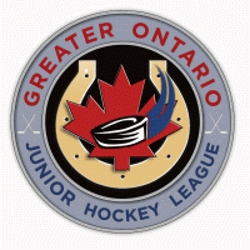         GOJHL TEAM RECORDS:  						Most Goals One Game: 20 Guelph Hurricaness vs Owen Sound Greys Jan. 15, 2011Most Goals One Game (Two Teams Combined): 23 Guelph Hurricaness (20) vs Owen Sound Greys (3) Jan. 15, 2011 Most Goals One Period (by One Team): 8 in 1st per. by St. Catharines Falcons vs Thorold Blackhawks Oct. 10, 2008;                                                                     8 (1st and 3rd) Guelph Hurricaness vs Owen Sound Greys Jan. 14, 2011             Most Powerplay Goals Scored (Game by One Team):  8 Stoney Creek Warriors vs Fort Erie Meteors Nov. 14, 2009Most Powerplay Goals Scored (Game by Both Teams): 10 Stoney Creek Warriors vs Fort Erie Meteors Nov. 14, 2009Most Shorthanded Goals Scored (Game by One Team): 3 held by several teamsMost Players Used In Shootout: 18 per side Brantford Golden Eagles  vs Waterloo Siskins  Nov. 1, 2009Largest Margin Of Victory: 17 (20-3) Guelph Hurricaness vs Owen Sound Greys Jan. 14, 2011Largest Margin Shutout Victory: 14-0 Welland Canadiens over Wheatfield Blades Oct. 24, 2010Best Record 52 Game Schedule: 41-7-1-3 Brantford Golden Eagles (2008/09) Most Points 52 Game Schedule: 86  Brantford Golden Eagles (2008/09)Longest Winning Streak:   17 games Waterloo Siskins Nov. 30, 2009 – Jan. 15, 2010Longest Losing Streak:  16 games Lambton Shores Predators  Jan. 1, 2009 – Feb. 22, 2009 Longest Non-Wins Streak: 23 games Lambton Shores Predators  Nov. 13, 2010 – Feb. 6, 2011 Most Goals Scored (Season):  286  Brantford Golden Eagles 2008/09 Most Goals Allowed (Season):  408  Lambton Shores PredatorsINDIVIDUAL RECORDS:Most Games Played (Career): 153 Cam McLean  (Niagara Falls Canucks)  2008/09 – 2010/11 		Most Points (Career): 243 Cam McLean  (Niagara Falls Canucks)  2008/09 – 2010/11		Most Goals (Career): 107 Jordan Gignac (Stoney Creek Warriors) 2008/09 – 2009/10	Most Assists (Career): 164 Cam McLean  (Niargara Falls Canucks)  2008/09 – 2010/11 Most Penalty Minutes (Career): 484 Alex McCaffrey(Cambridge Wintter Hawks /Kitchner Dutchmen) 2008/09 – 2010/11 Most Powerplay Goals (Career):  39 Jordan Gignac (Stoney Creek Warriors) 2008/09 – 2009/10Most Shorthanded Goals (Career): 12 Jesse Drydak (Sarnia Legionnaires) 2008/09 – 2010/11Most Game-Winning Goals (Career):  15 Walter Easter (Strathroy Rockets) 2008/09 – 2010/11 Most Points (Season): 150 Josh McQuade (Brantford Golden Eagles) 2009/10		Most Goals (Season):  64 Josh McQuade (Brantford Golden Eagles) 2009/10		Most Assists (Season):  86 Josh McQuade (Brantford Golden Eagles) 2009/10 Most Penalty Minutes (Season): 222  Nick Shiro (Port Colborne Pirates) 2010/11Most Powerplay Goals (Season):  27 Jordan Gignac (stoney Creek Warriors) 2009/10Most Shorthanded Goals (Season): 9 Josh McQuade (Brantford Golden Eagles)  2009/10Most Game–Winning Goals (Season): 10 Matt Garbowsky (Brantford Golden Eagles) 2008/09;  Craig Laliberte (Welland Canadians) 2010/11 			Most Points – Rookie (Season): 102 Chris Dunham (Brantford Golden Eagles) 2008/09  			Most Goals – Rookie (Season): 35  Craig Laliberte (Welland Canadians)  2010/11  		Most Assists – Rookie (Season): 71 Chris Dunham (Brantford Golden Eagles) 2008/09  			Most Penalty Minutes – Rookie (Season):  173  Brock Campbell (Kitchner Dutchmen) 2010/11 	Most Powerplay Goals – Rookie (Season): 11 Jordan Minello (St. Marys Lincolns) 2010/11 		Longest Consecutive Points Streak (Season):  31 games Josh McQuade (Brantford Golden Eagles 2009/10)Longest Consecutive Goals Streak (Season): 11 games Josh McQuade (Brantford Golden Eagles 2009/10)Longest ConsecutiveAssists Streak (Season): 10 games David Grant (Niagara Falls Canucks 2010/11)                                                                                                                                4WOHL RECORD BOOK 2011/12                                                                                                         C. S. Holland 	GOJHL JR. B OVERALL - INDIVIDUAL Records					Most Points – Defenseman (Season): 49 Eric Diodati ((Niagara Falls Canucks) 2010/11			Most Goals – Defenseman (Season): 16 Jordan Olgivie (Brantford Golden Eagles) 2008/09			Most Assists – Defenseman (Season): 37 Eric Diodati ((Niagara Falls Canucks) 2010/11Fastest Goal Start of Game:  0:05 sec. Michael Therrien (Elmira Sugar Kings) vs Listowel Cyclones Feb. 18, 2010;                        			                              Josh Gervais (Welland Canadiens) vs Stoney Creek Warriors Feb. 20, 2010    Fastest Goal Start of Second Period:  0:07 sec. Tyson Theaker (Guelph Dominators) vs Listowel Cyclones Dec. 12, 2008	      Fastest Goal Start of Third Period:  0:08 sec. C J Dickson (Thorold Blackhawks) vs Porrt Colborne Pirates Nov. 21, 2008;                                                                             Andy Sturtz (Buffalo Jr. Sabres) vs Fort Erie Meteors Sept. 25, 2011     Fastest Goal Start of Overtime:  0:07 sec. Tyler Luikkonen (Cambridge Winterhawks) vs Waterloo Siskins Jan. 23, 2010 Fastest Two Goals – Two Players, Same Team:  0:05 sec. Matt Beer, Lambton Shores Predators  (14:24 3rd  per.), Tyler Clarke  (14:29 3rd  per.) vs LaSalle Vipers  Oct. 29, 2008                   Fastest Two Goals (One Player):  10 sec. Thorold Blackhawks’ Matt Abercrombie (14:03, 14:13 1st per) vs Wheatfield Blades      Oct.   21, 2009; Mackenzie McAvoy (Fort Erie Meteors) (1958 3rd per., 0:08 sec overtime)  vs Wheatfield Blades Dec. 22, 2009      Cambrige Winterhawks’ Cody Hall  (10:18, 10:28 1st per.) vs  Stratford Cullitons  Feb. 12, 2010; Marcus Pepe (London Nationals)      (13:00 1st per., 13:10 1st per.) vs St. Marys Lincolns Feb. 17, 2010;Leamington Flyers’ Matt Ogden  (8:50 1st per., 9:00 vs LaSalle     Vipers Oct. 7, 2010Fastest Two Powerplay Goals (Two Players Same Team):  10 sec. St. Marys Lincolns’ Dan Ryan (2:50  2nd per.), Jamie Commerford (3:00 2nd per.) vs Chatham Maroons Oct. 24, 2008  Fastest Two Powerplay Goals (One Player):  10 sec. Leamington Flyers’ Matt Ogden  (8:50 1st per., 9:00 1st per.) vs LaSalle                                                                  Vipers Oct. 7, 2010Fastest Three Powerplay Goals (Different Players Same Team):  1 min. 02 sec. St. Marys Lincolns’ Dan Ryan (2:50 2nd per.), 			Jamie Commerford (3:00  2nd  per.), Colin Martin (3:52  2nd per.) vs Chatham Maroonss Oct. 24, 2008Fastest Two Shorthanded Goals (Two Players Same Team): 0:12 sec. St. Catharines Falcons’ Kevin Caister  (19:09 3rdt per.), Riley Jakobschuk (19:23 3rdt per.) vs  Wheatfield Blades Oct. 16, 2009  Fastest Two Shorthanded Goals (One Player):  19:57 Brent Freeman (Elmira Sugar Kings) (17:10 2nd per., 16:03 3rd per.) vs                                                                                Kitchner Dutchmen Jan. 28, 2009  Fastest Hattrick (One Player):  2:09 sec. Brantford Golden Eagles’ Luke Van Moerkerke (3:04, 3:26, 5:13 1st per.) vs Elmira            Sugar Kings  Dec. 14, 2008 Fastest Three Goals (Different Players Same Team): 14 sec. St. Catharines Falcons’ Stephen Ceccanese (18:43 1st per.), Kevin Caister (18;49 1st per.), Stephen Ceccanese (18:57 1st per.) vs Fort Erie Meteors  Feb. 12, 2010 Most Points One Period (One Player):  4  St. Catharines Falcons’ Miles Torch (4 g.) vs Thorold Blackhawks Oct. 10, 2008Most Goals One Period (by One Player):  4  St. Catharines Falcons’ Miles Torch (4 g.) vs Thorold Blackhawks Oct. 10, 2008Most Assists One Period (by One Player): 4 Kitchner Dutchmen’s  Matthew DeJong vs Owen Sound Greys Oct. 19, 2008Most Points One Game (One Player): 7 (6 g., 1 a.) Kyle Jukosky (Niagara Falls Canucks) vs vs Pt. Colborne Pirates Jan. 30, 2009                                                                    (5 g., 2 a.) Dustin Scott (Niagara Falls Canucks) vs Wheatfield Blades Sept. 16, 2010                                                                     (3 g. 4 a.)  D. J. Turner (LaSalle Vipers) vs Lambton Shores Predators Jan. 12, 20111    Most Goals One Game (by One Player): 6 Kyle Jukosky (Niagara Falls Canucks) vs vs Pt. Colborne Pirates Jan. 30, 2009Most Assists One Game (by One Player): 5 Brantford Golden Eagles’Alex Szczechura vs Guelph Dominators Oct. 30, 2008;                           Joel Scott (Niagara Falls Canucks), Riley Steeves (Niagara Falls Canucks) vs Pt. Colborne Pirates Jan. 30, 2009                               Josh McQuade (Brantford Golden Eagles) vs Pt. Colborne Pirates Sept. 26, 2009; Josh Sidwell (London Nationals) vs                            St. Marys Lincolns Feb. 17, 2010, Brent Foy (Niagara Falls Canucks) vs Wheatfield Blades Sept. 16, 2010;                           Drew Palmer (LaSalle Vipers) vs Lambton Shores Predators Jan. 12, 2011 Most Goals Scored In One Shootout:  2 Tanner Pearson (Waterloo Siskins)  vs Brantford Golden Eagles Nov. 1, 2009Most Penalty Minutes Game (One Stoppage of Play):  11 min. (19:11 3rd per.) Kitchner Dutchmen’s Alex McCaffrey vs Chatham 											Maroons Oct. 12, 2008   Penalty-Free Games: Chtham Maroons vs Leamington Flyers Feb. 17, 2010 GOALTENDING:Most Games Played (Career): 95 Jordan Bowes (Kitchner Dutchmen/Thorold Blackhawks) 2008/09 – 2010/11Most Minutes Played (Career): 5,624 Jordan Bowes (Kitchner Dutchmen/Thorold Blackhawks) 2008/09 – 2010/11Most Games Won (Career):  57 Mike Coulter (London Nationals) 2008/09 – 2010/11Most Games Lost (Career): 41 Jeff Flagler (Guelph Dominators/Owen Sound Greys/Cambridge Winterhawks) 2008/09 -2010/11Most Saves (Career): 2,673  Jordan Bowes (Kitchner Rangers/Thorold Blackhawkks) 2008/09 -2010/115WOHL RECORD BOOK 2011/12                                                                                                         C. S. Holland		GOJHL GOALTENDING:Most Shots Faced (Career): 2,963 Jordan Bowes (Kitchner Dutchmen/Thorold Blackhawks) 2008/09 – 2010/11Most Assists By A Goaltender (Career): 5 Mike Ostropolec (Chatham Maroons) 2008/09)Most Wins (Season): 39 Daryl Borden (Brantford Golden Eagles) 2009/10Most Shutouts (Season):  7 Daryl Borden (Brantford Golden Eagles) 2009/10 Most Games Played (Season): 47 Daryl Borden  (Brantford Golden Eagles) 2009/10Most Minutes Played (Season): 2,759.14  Daryl Borden (Brantford Golden Eagles) 2009/10Most Saves (Season): 1371 Blake Sinclair (Guelph Dominators) 2008/09Most Shots Faced (Season): 1,531 Blake Sinclair (Guelph Dominators) 2008/09Most Saves (Game): 75 Mark Foley (Lambton Shores Predators) vs Leamington Flyers Feb. 3, 2011Fewest Saves (Game):  8 Brett Timmerman and Joseph Lepera (LaSalle Vipers) vs Leamington Flyers Feb. 17, 2010 Most Saves (Period): 33 (2nd per.) by Matt Simon vs Strathroy Rockets  Jan. 26, 2010 Fewest Saves (Period):  1 (2nd per.) Matt Coulter (London Nationals vs Brantford Golden Eagles Oct. 11, 2008Goal(s) By A Goaltender: None recorded  Most Assists By A Goaltender (Season):  5 Mike Ostropolec (Chatham Maroons) 2008/09)Most Assists By A Goaltender (Game): 2 Blair Bennett Strathroy Rockets) vs Leamington Flyers Feb. 12, 2009 WESTERN ONTARIO (JR. B) CONFERENCE (and former HOCKEY LEAGUE) RECORDS  																	Listed below are some Western Ontario Conference of the Greater Ontario Hockey League (formerly the Western Jr. B Hockey League) records and team records. Since it is impossible to review all official game sheets from the past 28 plus years, only those from roughly the last 10 years have been used to verify these records. Of course, apologies are offered to any player or team whose record does not appear; however, if proof can be supplied to substantiate any record; it will be added or changed. Many thanks to Bruce Ideson, Bill Bourne, Bob Fox Sr., Jeff Smith, Pat Stapleton, Pat Payton and David Honsberger and many others for their help in updating and keeping this project as cureent as possible. As always, changes may occur often as new information is found and entered.  					Yours in hockey,				C. Scott Holland 				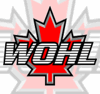                           WESTERN ONATRIO H.L. (JR. B)  OVERALL TEAM & INDIVIDUAL RECORDSMost Games Played (Career):  268 Brett Petrie (2003/04 – 2009/10 St. Marys Lincolns, London Nationals)		Most Points (Career): 333 Jason Baclig  (Leamington Flyers 1998/99-2002/03)					Most Goals (Career):  145 Greg Day (Tecumseh Bulldogs/Chatham Maroons 1995/96 – 1997/98)			Most Assists (Career):  194 Jason Baclig (Leamington Flyers 1998/99-2002/03)Most Penalty Minutes (Career): 1001 Jeremy Robertson  (Sarnia Bees, Petrolia Jets 1996/97 – 1998/99)			Most Powerplay Goals (Career): 38 Greg Day (Tecumseh Bulldogs/Chatham Maroons 1995/96 – 1997/98)Most Shorthanded Goals (Career):  18 Phil Fraser (Leamington Flyers 1996/97-200/01) Most Game–Winning Goals (Career): 21 Greg Day (Tecumseh Bulldogs/Chatham Maroons 1995/96 – 1997/98)Most Points (Season): 147 Brian Wiseman  (Chatham Maroons 1989/90)					Most Goals (Season):  72 Bill Lochead  (Sarnia Bees 1970/ 71)			Most Assists (Season): 77 Greg Day  (Tecumseh Bulldogs 1996/97); Brian Wiseman (Chatham MicMacs 1989/90); Steve Stefanko (Sarnia Legionnaires 1967/68) 		Longest Consecutive Points Streak (Season):  37 games Brian Wiseman (Chatham Mic Macs Sept. 17, 1989 – Jan. 21, 1990Longest Consecutive Goals Streak (Season): 12 games D. J. Turner  (LaSalle Vipers Dec. 18, 2009 – Feb. 3, 2010)Longest Consecutive Assists Streak (Season): 13  Walter Easter (Strathroy Rockets)  Jan. 16 – Feb. 20, 2011  Most Penalty Minutes (Season): 408  Shawn Harris  (Sarnia Bees 1994/95)			Most Points – Rookie (Season):  104 Joe Thornton (St. Thomas Stars 1994/95)			Most Goals – Rookie (Season):  51 Wes Goldie (St.Thomas Stars 1995/96)			Most Assists – Rookie (Season):  64 Joe Thornton (St. Thomas Stars 1994/95)			Most Penalty Minutes – Rookie (Season):  361 Scott Taylor (Strathroy Rockets 1995/96) 	                                                                                                                                                                                                         6WOHL RECORD BOOK 2011/12                                                                                                         C. S. Holland 	WESTERN ONATRIO H.L. (JR. B)  OVERALL TEAM & INDIVIDUAL RECORDSMost Powerplay Goals – Rookie (Season): 20 Seth Griffith (St. Marys Lincolns 2009/10)	Most Powerplay Goals (Season):  28 Jed Whitchurch (Aylmer Aces 1994/95) 			Most Shorthanded Goals (Season):  11 Jeff Campbell (Strathroy Rockets 1999/2000)Most Game–Winning Goals (Season):  11 David Halliwill (Chatham 1997/98) 			Most Points – Defenseman (Season): 92 Paul Kalbfleisch (St. Marys Lincolns 1983/84)		                                                         Most Goals – Defenseman (Season):  43  Paul Kalbfleisch (St. Marys Lincolns 1983/84)	Most Assists – Defenseman (Season):  49  Paul Kalbfleisch (St. Marys Lincolns 1983/84)Most Points (Game): 11 St. Marys Lincoln’ Charlie Vrana (6 g. 5 a.) vs Preston Pals Nov. 29, 1957	Most Goals (Game): 8 Paul Crawley (Sarnia Legionnaires) vs London Athletics  Feb. 20, 1960   			Most Assists (Game): 8 Bill Cochran (Stratford Indians) vs Preston Pals Jan. 1, 1958 Most Games Played by a Goaltender (Season):  43 Scott Lindsay (St. Marys Lincolns 1996/97); Rob Belleau (Leamington Flyers 													1997/98)Most Minutes Played by a Goaltender (Season): 2462.44 Rob Belleau (Leamington Flyers 1997/98)		Most Wins by A Goaltender (Season):  29  Brian Hince (2005/06); Scott Talbot (Sarnia Blast 2002/03)Fastest Goal Start of Any Period: 0:04 sec.Don Cain (Sarnia Legionnaires ) vs Windsor Spitfires Dec. 1, 1964  Fastest Goal Start of Game: 0:08 sec. Dan Laporte, Tecumseh Chiefs  (vs Sarnia Blast Nov. 5, 2001); Derek White, St. Marys Lincolns  (vs St. Thomas Stars Oct. 28, 2001)						Fastest Goal Start of Second Period: 0:04 sec. Don Cain (Sarnia Legionnaires ) vs Windsor Spitfires Dec. 1, 1964	Fastest Goal Start of Third Period: 0:06 sec. Shawn Mather (Leamington Flyers) vs Sarnia Steeplejack Bees Sept. 18, 1997; Doug MacAuley  (St. Thomas Barons) vs Leamington Flyers Nov. 15, 1967; Gerry Mooney (St. Thomas Barons)  vs Tillsonburg Mavericks Jan. 5, 1964    Fastest Goal Start of Overtime: 0:09 sec. Jeric Agosta (Leamington Flyers) vs St. Thomas Stars Nov. 10, 2002Fastest Two Goals – Two Players, Same Team:  0:05 sec. Mike Mayhew (14:45 2nd per.)  Adam McIndoo (Chatham                                                       MicMacs) (14:50 2nd per.) vs Leamington Flyers Dec. 12, 1993                                                	Fastest Two Goals (One Player):   0:05 sec.  Red Ouimet (Tillsonburg Mavericks) 4:45, 4:50  3rd per. vs London Athletics                                                                                                                                                        Nov. 19, 1960   Fastest Two Powerplay Goals (Two Players Same Team): 0:10 sec. Chatham Maroons’ Ryan Jones (4:47 2nd per.),                         J. T. Dahlinger (4:57  2nd per.) (Chatham Maroons)  vs Strathroy Rockets Sept. 14, 2003; St. Marys Lincolns’                         Dan Ryan (2:50 2nd per.) Jamie Commerford (3;00 2nd per.) vs Chatham Maroons Oct. 24, 2008Fastest Hattrick:  26 sec. Bill Ruiter (Leamington Flyers) (9:19, 9:27, 9:45 3rd per.) vs Kitchner Greenshirts  Feb. 11, 1968	Fastest Three Goals (Players on same Team): 14 sec. Jerry Dubois (17:06 1st per.), Terry Crisp (17:13, 17:20 1st per.) vs London Athletics Nov. 11, 1960 Fastest Three Powerplay Goals (Two Players Same Team): 1 min. 2 sec. St. Marys’ Dan Ryan (2;50 2nd per.), Jamie Commerford 		(3;00 2nd per.), Colin Martin (3:52 2nd per.) vs Chatham Maroons Oct. 24, 2008  Most Points One Game (One Player): 10  Jeff Smith (Sarnia Bees) vs Tillsonburg Titans Jan. 16, 1987Most Goals One Game (by One Player): 8 Paul Crawley (Sarnia Legionnaires) vs London Athletics Feb. 20, 1960  Most Assists One Game (by One Player): 7 Jason Baclig (Leamington Flyers) vs St. Marys Lincolns Nov. 23, 2001; Jeff Tessier (Windsor Bulldogs vs Strathroy Rockets, Jan. 31, 1978; Merv Minty (St. Thomas Barons) vs Strathroy Rockets Jan. 29, 1965   Most Goals One Period (by One Team):  14 by Leamington Flyers vs Windsor Bulldogs Jan. 20, 1995		Most Goals One Game (by Team):  30 Leamington Flyers vs Windsor Bulldogs Jan. 20, 1995			Most Powerplay Goals Scored (Game, Teams Combined): 12 Windsor Bulldogs, Chatham Maroons Oct. 30, 1979 Most Powerplay Goals Scored (Game One Team): 6 Chatham Maroons vs Strathroy Rockets Nov. 6, 2005; Strathroy Rockets vs  Nov. 2006 Sarnia Blast vs St. Thomas Stars Nov. 16, 2006;   	Most Shorthanded Goals Scored (Game): 7 Leamington Flyers vs Windsor Bulldogs Jan. 20, 1995		Largest Margin Of Victory:  27 goals by Leamington Flyers vs Windsor Bulldogs Jan. 20, 1995		Most Shutouts (One Season):  9 Chatham Jr. Maroons (2004/05)   GOALTENDING:										Most Games Played (Career): 145 John Faulkner (Sarnia Blast 2003/04- 2007/08)				Most Minutes Played (Career): 8,128.18 John Faulkner (Sarnia Blast 2003/04- 2007/08)				Most Games Won (Career):  74 John Faulkner (Sarnia Blast 2003/04- 2007/08)				Most Games Lost (Career): 61 John Faulkner (Sarnia Blast 2003/04- 2007/08)	 				Most Overtime Losses (Career):              7	WOHL RECORD BOOK 2011/12                                                                                                         C. S. HollandGOALTENDING:Most Shootout Losses (Career):Most Tied Games (Career): Most Shutouts (Career): 13* Kyle Funkenhauser (2004/05 - 2005/06) (* = includes a 0-0 game which ended in a 1-0 shootout                                                          					         loss decision)Most Saves (Career): 4,162  Mike Ostropolec (Chatham Maroons) 2005/06 – 2009/10Most Shots (Career): 4,617  Mike Ostropolec (Chatham Maroons) 2005/06 – 2009/10Most Minutes Played (Season):  2,574 Steve Tutt (St. Thomas Stars 1993/94)Most Games Played (Season): 43 Rob Belleau (Leamington Flyers 1997/98); Scott Lindsay (St. Marys Lincolns 1997/98);Steve Tutt (1993/94)	Most Shutouts (Season): 8* Kyle Funkenhauser (2005/06) (* = includes a 0-0 game which ended in a 1-0 shootout loss decision)Most Wins (Season): 29  Scott Talbot (Sarnia Blast 2002/03); Brian Hince (St. Marys Lincolns 2005/06)Most Overtime Losses (Season):Most Shootout Losses (Season): Most Tied Games (Season): Most Saves (Season): 1,475 Scott Lindsay (St. Marys Lincolns (1997/98)Most Shots (Season): 1,647 Scott Lindsay (St. Marys Lincolns (1997/98)Most Saves (Game): 90 Dayne Davis (Aylmer Aces) vs Petrolia Jets Jan. 19, 2002				Fewest Saves (Game): 9 Brandon Kohuch vs Aylmer Aces Dec. 16, 2001; Mitch Martin (Sarnia) vs Windsor Spitfires Feb. 21, `964   Most Saves (Period): 36 (3rd per.) Dayne Davis (Aylmer Aces) vs Petrolia Jets Jan. 19, 2002			Fewest Saves (Period):  0  Bill Owczarczyk (Sarnia Blast ) vs Leamington Flyers Dec. 16, 2000			Goal(s) By A Goaltender: John Faulkner (Sarnia Blast) vs St. Thomas Stars Dec. 17, 2006 Most Assists By A Goaltender (Career): 8  Rob Belleau (Leamington Flyers (1995/96-1997/98)		Most Assists By A Goaltender (Season):  6 Steve Tutt (Petrolia Jets 1994/95); Jim St. John (Tecumseh Bulldogs 						1995/96); Darryl Foster (Sarnia Ranson Bees 1992/93)		:  TEAM RECORDS:  						Most Goals One Game:  30 by Leamington Flyers vs Windsor Bulldogs (Jan. 20, 1995)  			Most Goals One Game (Two Teams Combined): 33  Leamington Flyers and Windsor Bulldogs Jan. 20, 1995 	Highest Score Tied Game:  11-11 London Nationals vs Leamington Flyers Jan. 3, 1993 				Largest Margin Shutout Victory: 21-0 Tillsonburg Mavericks over London Athletics Feb. 14, 1960			Best Record 54 Game Schedule: 47 wins, 6 losses, 1 overtime loss, 1 shootout loss Chatham Maroons (1999/2000)Best Record 52 Game Schedule: 44 wins, 5 losses, 5 overtime losses Leamington Flyers (1998/99)		Best Record 48 Game Schedule: 44 wins, 7 losses, 1 overtime loss, 1 shootout loss Chatham Maroons (2001/02)Best Record 42 Game Schedule: 36 wins, 4 losses, 2  ties Sarnia Bees (1981/82)					Most Points 54 Game Schedule: 95  pts. Chatham Maroons (1999/2000)					Most Points 52 Game Schedule: 91 pts. Leamington Flyers (1998/99)						Most Points 48 Game Schedule: 91 pts. Chatham Maroons (2001/02)					Most Points 42 Game Schedule:  74 Sarnia Bees (1981/82)							Longest Unbeaten Streak: 25 games Chatham Maroons  (Sept.10, 1999-Nov. 19, 1999)Longest Consecutive Win Streak:  25 games  Chatham Maroons (Sept.10, 1999-Nov. 19, 1999)Longest Consecutive Win-Streak Start of Season:  25 games (Sept. 10, 1999-Nov. 19 1999) Chatham Maroons Longest Consecutive Win-Streak at Home:  16 games London Nationals (Sept. 9 – Dec.  13, 2009)Longest Consecutive Win-Streak on Road:  17 games (Sept. 10, 1999-Nov. 27, 1999) Chatham Maroons Longest Consecutive Losing Streak:  37 games Aylmer Aces Oct. 21, 2001 to Feb. 17, 2002 ; Strathroy Rockets 											Nov. 8, 1992 – Feb. 14, 1993   Longest Consecutive Losing Streak at Home:  21 games Tillsonburg Titans Sept. 23, 1988 to Feb. 11, 1989  Longest Consecutive Losing Streak on Road:  27 games Aylmer Aces  Oct. 21, 2001 to Feb. 17, 2002Most Powerplay Goals Scored (Season): 92 Strathroy Rockets (2006/07)Most Powerplay Goals Scored (Game by Two Teams): 12 Windsor Royals and Chatham Maroons Oct. 30, 1980 ); Windsor won game 14-4 over  Chatham Most Overtime Games Played (Season): 8  Petrolia Jets (1994/95), St. Thomas Stars (1998/99)Most Overtime Games Won (Season):  5 St. Thomas Stars (1998/99)Most Overtime Games Lost (Season): 8  Petrolia Jets (1994/95)  														   8WOHL RECORD BOOK 2011/12                                                                                                            C. S. Holland	TEAM RECORDS:Most Shootout Games Played (Season): 10 London Nationals (2008/09); Sarnia Legionnaires (2008/09);                St. Thomas Stars (2008/09);Strathroy Rockets (2005/06)Most Consecutive Shootout Games Played (Season): 4 Strathroy Rockets (2005/06) Oct. 23 - Nov. 5, 2005 Most Shootout Games Won (Season): 8 Chatham Maroons (1999/2000)Most Shootout Games Lost (Season):  8 Strathroy Rockets (2005/06)Most Wins (Season):  47 Chatham Maroons (1999/2000)Most Losses (Season): 51 Aylmer Aces  (2001/02)Most Shootout Losses (Season):  8 Aylmer Aces (1999/2000) Most Ties (Season): 11 Strathroy Rockets (1981/82)Most Points (Season):   54 game schedule:    95  Chatham Maroons (1999/2000)                          52 game schedule:   91  Leamington Flyers (1998/99)                          50 game schedule:   86  Petrolia Jets (1994/95)				                          48 game schedule:   82  Chatham Maroons (2004/05)				                          42 game schedule:   74  Sarnia Bees (1981/82)				                          40 game schedule:   70  Sarnia Bees (1989/90)				Fewest Points (Season): 0 London Nationals (1960/861); 3 Tillsonburg Titans (1988/89)				Most Goals Scored (Season):  351 St. Thomas Stars (1994/95; 1995/96)				Fewest Goals Scored (Season):  98 Aylmer Aces (2001/02); 86 London Athletics (32 game season) 				Most Goals Allowed (Season):  408 Lambton Shores Predators  (2010/11)				Fewest Goals Allowed (Season):  93 Chatham Maroons (2004/05)				Penalty-Free Games: Sarnia Blast vs St. Thomas Stars Nov. 30, 2003; London Nationals vs Leamington Flyers Feb. 3, 1994;                                       Chatham Maroons vs Leamington Flyers Feb. 18, 2010                                Scoreless Tie (Regulation Time):  0-0 Chatham vs London Feb. 4, 1980; St. Marys Lincolns vs Chatham Maroons Jan. 18, 1987;                                                                Leamington Flyers vs Strathroy Rockets Jan. 23, 2011 Scoreless Tie Ending in Shootout: 1-0 St. Marys over Chatham, Nov. 25, 2005; 1-0 Sarnia Bees over London Nationals Oct. 14, 2000Most Players Used In A Shootout (Two Teams): 30 Strathroy Rockets and St. Marys Lincolns (15 per side) Feb. 4, 2005                             INDIVIDUAL TEAM  RECORDS:  									CHATHAM MAROONS (SHERMAN’S ADMIRALS and MIC MACS) 									      Founded in the early 1950’s they were first known as  Sheraman’s Admirals and became the Maroons in the late                          1950’s. Home rink: Chatham Memorial Arena, Built: 1955  Chatham. Dimensions:  u/a Capacity: 3,300 League          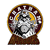                         regular season titles: 9   Playoff titles: 9  Playoff Finalist: 6  Playoff appearances: 15   Sutherland Cup Appearances s: 3                         Sutherland Cup Finalist: 2  Sutherland Cups: 1CHATHAM -  TEAM  RECORDSFirst Franchise Goal (Home):    First Franchise Goal (Road):  First Franchise Powerplay Goal (Home):  First Franchise Powerplay Goal (Road):  First Franchise Shorthanded Goal (Home):  First Franchise Shorthanded Goal (Road):  First Franchise Game-Winning Goal (Home):  First Franchise Game-Winning Goal (Road):  First Franchise Penalty (Home):  First Franchise Penalty (Road):First Franchise Victory (Home): 10-4 over Windsor Royals Oct. 16, 1964  First Franchise Victory (Road):  8-3 over Windsor Royals  Oct. 18, 1964First Franchise Overtime Victory (Home):  5-4 over Tillsonbrg Titans Nov. 15, 1987 First Franchise Overtime (Road):  4-3 over London Chester Pegg Diamonds Nov. 10, 1988First Franchise Shootout (Home): 7-6 over Leamington Flyers Oct. 16, 1994First Franchise Shootout (Road): 3-2 over London Nationals Jan. 30, 1994First Franchise Tied Game (Home):  2-2 with St. Thomas Barons Jan. 10, 1967 													             9WOHL RECORD BOOK 2011/12                                                                                                       C. S. HollandCHATHAM -  TEAM  RECORDSFirst Franchise Tied Game (Road):  4-4 with St. Thomas Barons Jan. 10, 1965   Last Franchise Tied Game (Home): 2-2 vs Leamington Flyers Jan. 19, 1997  Last Franchise Tied Game (Road): 3-3 vs Petrolia Jets Dec. 29, 1996  Best Record (42 game season):   33-5-3-1-0   (1987/88)							Best Record (48 game season):   39-7—0-1-1 (2004/05)							Best Record (52 game season):   42-7-1-2-0  (1997/98)								Best Record (54 game season):   47-6-0-0-1 (1999/2000)							Longest Unbeaten Streak: 25 games (Sept.10, 1999-Nov. 19, 1999)Longest Consecutive Win Streak:  25 games  (Sept.10, 1999-Nov. 19, 1999)Longest Consecutive Win-Streak Start of Season:  25 games  Sept. 10, 1999 - Nov. 19 1999 Longest Consecutive Win-Streak at Home:  10 games  Sept. 10, 1999 – Nov. 19, 1999Longest Consecutive Win-Streak on Road:  17 games Sept. 10, 1999-Nov. 27, 1999 Longest Consecutive Losing Streak:  15  Oct. 28, 1995 to Dec. 10, 1995    Longest Consecutive Losing Streak at Home:   Longest Consecutive Losing Streak on Road: Most Consecutive Games Gaining A Point:  25 (Sept. 10, 1999 to Nov19, 1999)Most Wins:  47 (1999/2000)Fewest Wins:   6 (1995/96)									Most Losses:   40 (1995/96)									Most Ties:  8 (1995/96)									Most Goals Scored:  335 (1997/98) 									Fewest Goals Scored:  134  (1995/96)									Most Goals Allowed: 98  (2004/05)				Fewest Goals Allowed: 141 (1989/90)				Most Goals Scored One Game: 19 vs St. Thomas Stars Jan. 18, 1989 				Most Goals Allowed One Game:  15  at Petrolia Jets  Feb. 18, 1994				Most Powerplay Goals Scored (Season): 75 (2001/02) Most Powerplay Goals Scored (Game): 7 vs Strathroy Rockets (Dec. 20, 2002)				Most Overtime Games Played (Season):  5  (2001/02)				Most Overtime Games Won (Season):  4  (2001/02)			Most Overtime Games Lost (Season): 2  (2005/06; 2000/01)				Most Shootout Games Played (Season): 9  (1999/2000)				Most Shootout Games Won (Season):  8 (1999/2000)				Most Shootout Games Lost (Season):  3  (2003/04)	CHATHAM -  INDIVIDUAL  PLAYERS’ RECORDS	Most Games Played (Career): 146 Colton Fretter (1999/2000-2003/04)				Most Points (Career):  313 Brian Wiseman (1987/88 –1989/90)				Most Goals (Career):  137 Brent Rumble (1995/96 – 1998/99)							Most Assists (Career):  179 Brian Wiseman (1987/88 – 1989/90)						Most Penalty Minutes (Career):  684 Gary St. Pierre (1983/84 - 1987/88)					Most Powerplay Goals (Career):  35  Brent Rumble (1995/96 – 1998/99)					Most Shorthanded Goals (Career): 11 Brian Wiseman (1987/88 – 1989/90)					Most Game-Winning Goals (Career): 15 Jeff Stonehouse (1995/96 – 1997/98)				Most Points (Season): 147 Brian Wiseman (1989/90)								Most Goals (Season):  70 Brian Wiseman (1989/90)								Most Assists (Season): 77 Brian Wiseman (1989/90)								Most Penalty Minutes (Season):  316 Joey Sewell  (1997/98)						Most Points – Rookie (Season):  91 Rick Lacroix (1989/90)		Most Goals – Rookie (Season):  42 Rob Mlynarek (1987/88); Rick Lacroix (1989/90)				Most Assists – Rookie (Season):  49 Rick Lacroix (1989/90)							Most Penalty Minutes – Rookie (Season):  316 Joey Sewell  (1997/98)	Most Powerplay Goals – Rookie (Season):	 13 Chris Bergeron (1981/82)Most Points – Defenseman (Season): 55 Darryl Green (1997/98)						  10 WOHL RECORD BOOK 2010/11						                           C. S. Holland                CHATHAM -  INDIVIDUAL  PLAYERS’ RECORDS	Most Goals – Defenseman (Season):  20  Mark Epplett (2004/05)						Most Assists – Defenseman (Season):  38  Darryl Green (1998/99)						               Most Powerplay Goals (Season):16 Jeff Stonehouse (1997/98) 						Most Shorthanded Goals (Season): 8  Brian Wiseman (1989/90); Colton Fretter (2001/02)			Most Game-Winning Goals (Season):  11 David Halliwill (1997/98)						Longest Consecutive Points Streak (Season):   37 games Brian Wiseman Sept. 17, 1989 – Jan. 21, 1990 Longest Consecutive Goals Scored Streak (Season):  Longest Consecutive Assists Streak (Season): 12 games Tyler Roeszler Dec. 30, 2006 to Jan.  28, 2007)Fastest Goal Start of Game: 0:07 sec.  Colton Fretter vs Petrolia Jets Oct. 25, 2002; Steve Farrer vs Petrol/ia Jets  Oct. 25, 2002Fastest Goal Start of Second Period: 0:10 sec. Justin Buzzeo vs Sarnia Legionnaires (Sept. 18, 2008; Justin Azevedo vs Tecumseh 											Chiefs Sept. 21, 2003 		Fastest Goal Start of Third Period: 0:10 sec. Kyle Lang vs Leamington Flyers Oct. 5, 2003			Fastest Goal Start of Overtime:  17 sec. Devon Roeszler vs Strathroy Rockets Dec. 30, 2006 			Fastest Two Goals (Two Players):  0:05 sec. Mike Mayhew (14:45 2nd per.)  Adam McIndoo (14:50 2nd per.) vs  Leamington 											Flyers Dec. 12, 1993 Fastest Two Goals (One Player):  0:12 sec. Dick Smith  (8:15 2nd per., 8:27 2nd per.) vs Wallaceburg Hornets Jan. 24, 1964                                                                         Mike Rivard (15:55, 16:07 3rd per.) vs Leamington Feb. 17, 2008      Fastest Two Powerplay Goals:  0:10 sec.  Ryan Jones (4:47 2nd per.)   J. T. Dahlinger (4:57 2nd  per.)  vs Strathroy Rockets Sept. 14, 2003 	Fastest Two Powerplay Goals (One Player): 12 sec. Dick Sprott (8:15 second per. 8:27) vs Wallaceburg Hornets Jan. 27, 1965Fastest Two Shorthanded Goals (Two Players):  24 sec. Brent Rumble (0:22 2nd per.) and Steve Hildebrandt (0:46 2nd  per.) vs Leamington Flyers Nov. 26, 1998 		Fastest Hattrick:  2:42  Mike Mayhew (7:08 1st per. 8:52 1st per., 9:50 1st per.) vs Leamington Flyers  Nov. 25, 1993Fastest Three Goals (By Different Players):  20 sec Wes Mason (14:30 2nd [per.) Mike Mayhew (14:45 2nd per.),  				Adam McIndoo (14:50 2nd per.) vs  Leamington Flyers Dec. 12, 1993 			Most Points (One Game): 7 Brian Wiseman vs Strathroy Blades Sept. 23, 1989; vs St. Thomas Stars Nov. 12, 1989,                                          and vs St. Thomas Stars Dec. 15, 1989; Dick Sprott vs St. Thomas Barons  Jan. 21, 1965     Most Goals One Game (by One Player): 5 Brian Wiseman vs St. Thomas Stars Dec. 15, 1989	Most Assists One Game (by One Player):  6 Jim Sprott vs St. Thomas Barons Jan. 21, 1965; Steve Farrer vs Strathroy Rockets Dec. 20, 2002  Most Goals One Period (by Team): 3 done by many players								Last Penalty Shot Goal:   Thor Skalski vs Elmira Sugar Kings (18:05 3rd per.) Oct. 9, 2009  CHATHAM GoaltendersMost Games Played (Career):  138 Mike Ostropolec (2005/06-2009/10)						Most Minutes Played (Career): 7,537.29 Mike Ostropolec (2005/06-2009/10)				Most Games Won (Career): 69 Mike Ostropolec (2005/06-2009/10) 				Most Games Lost (Career): 56 Mike Ostropolec (2005/06-2009/10)		Most Saves (Career):  4,162 Mike Ostropolec (2005/06-2009/10) 				Most Shots (Career): 4,617  Mike Ostropolec (2005/06-2009/10)					Most Shutouts (Career):  13* Kyle Funkenhauser (2005/06) (* = includes a 0-0 game which ended in a 1-0 shootout loss decision)Most Shutouts (Season): 8* Kyle Funkenhauser (2005/06)  (* = includes a 0-0 game which ended in a 1-0 shootout loss decision)Most Games Played (Season): 42 Mike Ostropolec (2008/09; 2009/10) Most Minutes Played (Season): 2,424.35 Mike Ostropolec (2009/10)					Most Saves (Season): 1,283 Mike Ostropolec (2009/10)Most Shots (Season): 1,404 Mike Ostropolec (2009/10)Most Games Won (Season): 27 Kyle Funkenhauser (2005/06); Mike Ostrolpolec (2009/100Most Games Lost  (Season): 25 Terry Soper (1994/95 – 1995/96)						Most Saves (Game): 52 Oleg Romashko vs Leamington Flyers Nov. 26, 1998; Kyle Funkenhauser vs Tecumseh Chiefs  Jan. 4, 2006 Fewest Saves (Game): 9  Brandon Kohuch vs Aylmer Aces Dec. 16, 2001					Most Saves (Period): 25 Oleg Romashko vs Leamington Flyers Nov. 26, 1998; Kyle Funkenhauser (1st per.) vs Strathroy  Nov. 6, 2005 Fewest Saves (Period): 1 Brandon Kohuch (3rd per.) vs Aylmer Aces Dec. 16, 2001; Kyle Funkenhauser (3rd per.) vs Tecumseh											   Chiefs Sept. 17, 2004 	               11WOHL RECORD BOOK 2011/12                                                                                                           C. S. HollandCHATHAM GoaltendersMost Assists By A Goaltender (Career):  6 Mike Ostropolec (2005/06- 2008/09)Most Assists By A Goaltender (Season):  5 Mike Ostropolec (2008/09)Last Shutout Game On Road: 4-0 over Petrolia Jets Nov. 11, 2006 (goaltender: Mike Ostropolec)	Last Shutout Game At Home: 1-0 over St. Marys Lincolns Jan. 17, 2006 (goaltender: Mike Ostropolec)	Last Game Team Shutout On Road: 6-0 by London Nationals Oct. 7, 2009 	Last Game Team Shutout At Home: 2-0 by Sarnia Blast Nov. 23, 2003	Most Players Used In A Shootout:  5 vs Petrolia Jets (Jan. 26, 2006LAMBTON SHORES PREDATORS 	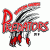               Founded in 2008/09 when the Petrolia Jets franchise moved. The Shores Recreation Centre is the  team’s  home rink.         Built:  2007 Dimensions:  90’ by 200’ Capacity:  LAMBTON SHORES -   TEAM RECORDS	Best Record (52 game season):  10-35-3-4 (2008/09) 	  Most Wins:   10 (2008/09)Fewest Wins:  4 (2010/11)Most Losses:  46 (2010/11)Most Goals Scored:  147 (2010/11)Fewest Goals Scored:  138 (2009/10)Most Goals Allowed:  415 (2010/11)Fewest Goals Allowed: 268 (2009/09)Most Goals Scored One Game:  7 vs London Nationals Oct. 5, 2008 Most Goals Allowed One Game: 16 vs Strathroy Rockets  Feb. 17, 2011Most Powerplay Goals Scored (Season):  42  (2009/10) Most Powerplay Goals Scored (Game): 3 vs London Nationals Oct. 5, 2008 Most Consecutive Games Won: 1 several timesMost Consecutive Games Undefeated:  1 several timesMost Consecutive Games Without A Win: 32  Nov. 13, 2010 to Feb. 19, 2011Most Consecutive Games Gaining A Point: 3  Oct. 5 to Oct. 11, 2008Most Overtime Games Played (Season):  4 (2008/09)Most Overtime Games Won (Season):  1 (2008/09)Most Overtime Games Lost (Season):  3 (2008/09)Most Shootout Games Played (Season): 6 (2008/09)							Most Shootout Games Won (Season): 2 (2008/09)						Most Shootout Games Lost (Season): 4 (2008/09)							 First Franchise Goal (Home):  Ben Arsenault 11:03 1st per. vs LaSalle Vipers Sept. 13, 2008First Franchise Goal (Road):  Brandon Stewart 18:08 1st per. vs Sarnia Legionnaires Sept. 11, 2008First Franchise Powerplay Goal (Home):  Wayd Pitfield 15:06 3rd per. vs LaSalle Vipers Sept. 13, 2008First Franchise Powerplay Goal (Road):  Ryan Lounsbury 11:06 3rd per. vs Sarnia Legionnaires Sept. 11, 2008 First Franchise Shorthanded Goal (Home):  Ben Arsenault 11:03 1st per. vs LaSalle Vipers Sept. 13, 2008First Franchise Shorthanded Goal (Road): Wayd Pitfield 12:13 3rd per. vs Sarnia Legionnaires Sept. 11, 2008First Franchise Game-Winning Goal (Home):  Derek Brickan 13:36 3rd per. vs LaSalle Vipers Sept. 13, 2008First Franchise Game-Winning Goal (Road): Brandon Stewart (16:05 3rd per.) vs Strathroy Rockets Oct. 18, 2008 First Franchise Penalty (Home):  Ryan Lounsbury 3:12 1st per. vs LaSalle Vipers Sept. 13, 2008 First Franchise Penalty (Road): Tanner Tomlinson 1:19 1st per. vs Sarnia Legionnaires Sept. 11, 2008 First Franchise Victory (Home):  4-2 over LaSalle Vipers Sept. 13, 2008First Franchise Victory (Road):  4-3 over Strathroy Rockets Oct. 18, 2008First Franchise Overtime Victory (Home): 7-6 over London Nationals  Oct. 5, 2008 First Franchise Overtime (Road):  First Franchise Shootout (Home): 6-5 over St. Thomas Stars Oct. 25, 2008 First Franchise Shootout (Road): Longest Unbeaten Streak: 2 Dec. 12 – 20, 2008Longest Consecutive Win Streak:  2 Dec. 12 – 20, 200812WOHL RECORD BOOK 2011/12                                                                                                            C. S. HollandLAMBTON SHORES -   TEAM RECORDS	Longest Consecutive Win-Streak Start of Season: 1 2011/12Longest Consecutive Win-Streak at Home:  2 Dec. 12 – 20, 2008Longest Consecutive Win-Streak on Road:   1 done several timesLAMBTON SHORES -   INDIVIDUAL PLAYERS’ RECORDSLongest Consecutive Losing Streak: 32  games  Nov. 13, 2011 – Feb. 19, 2011Longest Consecutive Losing Streak at Home:   11  Sept. 11, 2009 – Nov. 7, 2009; Nov. 28, 2009 – Feb. 12, 2010Longest Consecutive Losing Streak on Road:  14  Nov. 14, 2010 – Feb. 19, 2011 Most Consecutive Games Gaining A Point: 2 Sept. 22 – 24 2011, Dec. 12 – 20, 2008Most Games Played (Career):  98 Brandon Stewart (2008/09 - 2009/10)				Most Points (Career): 84 Adam Arseneault (2009/10 - 2010/11)								Most Goals (Career): 38 Brandon Stewart (2008/09 - 2009/10); Matt Rupert (2009/10 – 2010/11)			Most Assists (Career): 53 Adam Arseneault (2009/10 - 2010/11)					Most Penalty Minutes (Career): 274  Cam Downie (2009/10 – 2010/11)				Most Powerplay Goals (Career): 	13 Brandon Stewart (2008/09 - 2009/10)	  Most Shorthanded Goals (Career):  4 Justin Smith (2008/09), Wayd Pitfield (2008/09 – 2009/10)Most Game-Winning Goals (Career): 3 Brandon Stewart (2008/09 – 2009/10))Most Points (Season): 64  Matt Rupert (2010/11)				Most Goals (Season): 37 Matt Rupert (2010/11)			Most Assists (Season): 41 Ben Woodley (2009/10)				Most Penalty Minutes (Season): 201 Cam Downie (2010/11)		Most Points – Rookie (Season): 64  Matt Rupert  (2010/11)		Most Goals – Rookie (Season):  37 Matt Rupert (2010/11)			Most Assists – Rookie (Season): 27 Matt Rupert  (2010/11)	Most Penalty Minutes – Rookie (Season):  120 Dustin Cope (2008/09)			Most Points – Defenseman (Season):  51  Ben Woodley(2009/10) 			Most Goals – Defenseman (Season):  10  Bryan Cooper (2008/09); Ben Woodley (2009/10)			Most Assists – Defenseman (Season): 41 Ben Woodley (2009/10) 			Most Powerplay Goals (Season):  11 Brandon Ethier (2009/10)			Most Shorthanded Goals (Season):  4 Justin Smith (2008/09), Wayd Pitfield (2008/09)Most Game-Winning Goals (Season): 2 Wayd Pitfield (2008/09), Brandon Stewart (2008/09)		Longest Consecutive Points Streak (Season): 6 games Matt Rupert (Feb. 12, 2011 to Feb. 19, 2011)Longest Consecutive Goals Scored Streak (Season): 5 games Matt Rupert (Oct. 29, 2010 to Nov. 13, 2010)Longest Consecutive Assists Streak (Season): 4 games Adam Arsenault (Oct. 30 to Nov. 13, 2010; Jan. 22 to Jan. 30, 2011)Fastest Goal Start of Game:  19 sec. Coy Kulich vs Leamington Flyerss Nov. 28, 2009,Fastest Goal Start of Second Period:  14 sec. Matt Rupert vs LaSalle Vipers Feb. 12, 2011		Fastest Goal Start of Third Period:  15 sec. Thomas Flamminio vs Fort Erie Meteors s  Oct. 10, 2010			Fastest Goal Start of Overtime: 0:43 sec. Rhys Thornton vs LaSalkle Vipers Nov. 14, 2009 			Fastest Two Goals (Two Players):  5 sec. Matt Beer  (14:24  3rd per.), Tyler Clarke(14:29 3rd per.) vs LaSalle Vipers Oct. 29, 2008Fastest Two Goals (One Player): 0:22 sec. Matt Rupert  (18:41, 19:11 1st  per.) vs LaSalle Vipers Nov. 210, 2010Fastest Two Powerplay Goals: 3:41 Derek Brickan ((1:56 2nd per.), Ryan Lounsbury (5:37 2nd) vs London Nationals Oct. 5, 2008 Fastest Two Powerplay Goals (One Player): 2:18 Justin Smith (2:41 2nd per.), Shawn Waldie (4:59 2nd per.) vs St. Thomas Stars 													Dec. 20, 2008Fastest Two Shorthanded Goals: 1:04 Wayd Pitfield (12:13 3rd per.), Justin Smith (13:16 3rd per.) vs Sarnia Legionnaires     Sept. 11, 200Fastest Three Goals: 1:27  Dan Morin (4:11, 4:40 2nd per.), Cam Downie (5:38 2nd per.) vs London Nationals Oct. 20, 2010Fastest Hattrick: 9  min. Matt Rupert (18:41 1st per., 19:11 1st per., 7:11 2nd per.) vs LaSalle Viperss Nov. 10, 2010 Most Points (One Game): 5 Adam Arsenault (1 g. 4 a.) vs Strathroy Rockets Feb. 8, 2011Most Goals One Game (by One Player):  3 Matt Rupert vs LaSalle Vipers Nov. 10, 2010; vs Strahroy Rockets Feb. 8, 2011	Most Assists One Game (by One Player):  4 Adam Arseneault vs Strathroy Rockets Feb.8, 2011; Ferdinando Colelle vs Strathroy Rockets  Sept. 17,  2011    Most Goals One Period (by Team): 5  (3rd per.) vs LaSalle Vipers Nov. 29, 2008; (1st) vs Strathroy Rockets Feb. 8, 2011	Last Penalty Shot Goal: Adam Arseneault  (18:40 2nd per.) vs Chatham Maroons  Jan. 30, 2011					              13WOHL RECORD BOOK 2011/12                                                                                                        C. S. HollandLAMBTON SHORES  -  Goaltenders 										Most Games Played (Career): 52  Sean Parker (2009/10 – 2010/11)Most Minutes Played (Career): 2,403.35  Sean Parker (2010/10)Most Games Won (Career): 8 Sean Parker (2008/09 - 2010/11)Most Games Lost (Career): 33 Sean Parker (2008/09 – 2010/11)Most Saves (Career): 1,564 Sean Parker (2009/10)Most Shots (Career): 1,836 Sean Parker (2009/10)Most Games Played (Season):  32 Brendan Zwambag (2008/09)Most Minutes Played (Season): 1,771.96 Brendan Zwambag (2008/09)Most Games Won (Season): 5 Brendan Zwambag (2008/09), Marc Nother (2008/09)Most Games Lost  (Season): 23 Sean Parker (2009/10)Most Saves (Season): 1,159 Sean Parker (2009/10)Most Shots (Season): 1,343 Sean Parker (2009/10)Most Saves (Game):  75 by Mark Foley vs  Leamington Flyers Feb. 3, 2011 Fewest Saves (Game): Most Saves (Period):  33 (2nd per.) by Matt Simon vs Strathroy Rockets  Jan. 26, 2010 Fewest Saves (Period): 4 Brendan Zwambag 1st period vs St. Marys Lincolns Nov. 1, 2008 Most Shutouts (Career): Most Shutouts (Season): Most Assists By A Goaltender (Career): 1 Marc Nother (2008/09); Mark Foley (2010/11)Most Assists By A Goaltender (Season): 1 Marc Nother (2008/09); Mark Foley (2010/11)Last Shutout Game On Road: Last Shutout Game At Home:  Last Game Team Shutout On Road: 4-0 by Leamington Flyers Sept. 17, 2009 Last Game Team Shutout At Home: 15-0 by LaSalle Vipers Jan. 30. 2010Most Players Used In A Shootout:  8 vs St. Thomas Stars Feb. 3, 2009LASALLE VIPERS	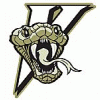     Founded in 2008/09 when the Tecumseh Chiefs moved to LaSalle. Home rink: Vollmer Culture and Recreation Complex, LaSalle.  Built:  2007 Dimensions:  90’ by 200’  Capacity: 1,000LASALLE  -  TEAM  RECORDSFirst Franchise Goal (Home):  Scott Chauvin 56 sec. 1st per. vs Leamington Flyers Sept. 10, 2008First Franchise Goal (Road):  Derek Lanoue 11:44  1st per. vs Lambton Shores Predators Sept. 13, 2008First Franchise Powerplay Goal (Home): Bobby Barrett 3:p07 3rd per. vs London Nationals Sept. 16, 2008First Franchise Powerplay Goal (Road):  Nik Dobrich 8:57 2nd per. vs Strathroy Rockets Sept. 20, 2008First Franchise Shorthanded Goal (Home): Drew Palmer 18:54 3rd per. vs Sarnia Legionnaires Oct. 7, 2009  First Franchise Shorthanded Goal (Road): Derek Lanoue (2:10 2nd per.) vs Owen Sound Greys Oct. 12, 2008  First Franchise Game-Winning Goal (Home):  David Sharpe 7:31 2nd per. vs St. Marys Lincolns Sept. 24, 2008First Franchise Game-Winning Goal (Road):  Chad Rivait 11:53 3rd per. vs Lambton Shores Predators Sept. 27, 2008First Franchise Penalty (Home): Anthony Iaquinta 6:05 1st per. vs Leamington Flyers Sept. 10, 2008First Franchise Penalty (Road): Anthony Querin 2:31 1st per. vs Lambton Shores Sept. 13, 2008 First Franchise Victory (Home):  2-1 over St. Marys Lincolns Sept. 24, 2008First Franchise Victory (Road):  3-2 over Lambton Shores Predators Sept. 27, 2008First Franchise Overtime Victory (Home): 4-3 over St. Thomas Stars Feb. 11, 2009  First Franchise Overtime (Road): 7-6 over Chatham Maroons Jan. 25, 2009 First Franchise Shootout (Home): 5-4 over St. Thomas Stars Oct. 1, 2008First Franchise Shootout (Road): 7-6 over Leamington Flyers Feb. 19, 2009Longest Unbeaten Streak: 3  Oct. 12 to Oct. 17, 2008; Oct. 22 to 29, 2008; Nov. 9 to 16, 2008Longest Consecutive Win Streak:  3  Oct. 12 to Oct. 17, 2008; Oct. 22 to 29, 2008; Nov. 9 to 16, 2008Longest Consecutive Win-Streak Start of Season:  3 Sept. 8, 2010 – Sept. 12, 2010 14WOHL RECORD BOOK 2011/12                                                                                                             C. S. HollandLASALLE  -  TEAM  RECORDSLongest Consecutive Win-Streak at Home:  3 Oct. 15 – 29, 2008Longest Consecutive Win-Streak on Road:   4 Nov. 2 – 22, 2008Longest Consecutive Losing Streak:  5  Sept. 10 to Sept. 24, 2008   Longest Consecutive Losing Streak at Home: 5 Nov.  5 – 26, 2008     Longest Consecutive Losing Streak on Road: 7 Nov. 27, 2008 – Jan. 18, 2009 Most Consecutive Games Gaining A Point: 3  Oct. 12 to Oct. 17, 2008; Oct. 22 to 29, 2008; Nov. 9 to 16, 2008Best Record (52 game season): 21-26-3-2 (2008/09) 	Most Wins:  30 (2009/10)Fewest Wins:  21  (2008/09)Most Losses: 31 (2008/09)     Most Goals Scored:  261 (2009/10)Fewest Goals Scored:  186 (2008/09)Most Goals Allowed: 197 (2008/09)Fewest Goals Allowed:  184 (2009/10)Most Goals Scored One Game:  15 vs Lambton Shores Predators Jan. 30, 2010Most Goals Allowed One Game: 8 vs Guelph Hurricanes Sept.24, 2008 Most Powerplay Goals Scored (Season): 65 (2009/10)Most Powerplay Goals Scored (Game):   6 vs Sarnia Legionnaires Sept. 22, 2010Most Overtime Games Played (Season): 5 (2008/09)  Most Overtime Games Won (Season):  2 (2008/09)Most Overtime Games Lost (Season): 3 (2008/09)Most Shootout Games Played (Season): 4 (2008/09)							Most Shootout Games Won (Season):  2 (2008/09)						Most Shootout Games Lost (Season): 2 (2008/09)								LASALLE  -  INDIVIDUAL PLAYERS’ RECORDS  Most Games Played (Career): 95  D J Turner (2008/09 – 2009/10)   			Most Points (Career): 121  D J Turner (2008/09 – 2009/10)   							Most Goals (Career):  59 D J Turner (2008/09 – 2009/10)					Most Assists (Career): 83 Drew Palmer (2008/09 – 2009/10)						Most Penalty Minutes (Career): 241 Drew Palmer (2008/09)					Most Powerplay Goals (Career): 	16  David Sharpe (2008/09 – 2009/10)	Most Shorthanded Goals (Career): 5 D J Turner (2008/09 – 2009/10)Most Game-Winning Goals (Career): 5 Drew Palmer (2008/09 – 2009/10), D J Turner  (2008/09 – 2009/10) 			Most Points (Season): 89 D J Turner  (2009/10)   			Most Goals (Season): 46  D J Turner  (2009/10) 			Most Assists (Season): 58  Drew Palmer (2009/10)		Most Penalty Minutes (Season): 131  Drew Palmer (2008/09)	Most Points – Rookie (Season): 42 Derek Lanoue (2008/09)			Most Goals – Rookie (Season):  22 Derek Lanoue (2008/09)			Most Assists – Rookie (Season): 24 Bobby Barrett (2008/09)		Most Penalty Minutes – Rookie (Season): 84  D J Turner   			Most Points – Defenseman (Season): 68 David Sharpe (2009/10) 			Most Goals – Defenseman (Season): 21  David Sharpe (2009/10)			Most Assists – Defenseman (Season):  47David Sharpe (2009/10)			Most Powerplay Goals (Season):	12 David Sharpe (2009/10)		Most Shorthanded Goals (Season): 5  D J Turner (2010/11)			Most Game-Winning Goals (Season): 6 D J Turner (2010/11)			Longest Consecutive Points Streak (Season):  16 games Drew Palmer (Dec. 20, 2009 to Feb. 21, 2010)Longest Consecutive Goals Scored Streak (Season): 12 games D J Turner (Dec. 18, 2009 to Feb. 3, 2010)Longest Consecutive Assists Streak (Season): 11 games Drew Palmer (Dec. 20, 2009 to Feb. 3, 2010) Fastest Goal Start of Game:   18 sec. Drew Palmer vs Stoney Creek Warriors Dec. 8, 2010	                              15WOHL RECORD BOOK 2011/12                                                                                                              C. S. HollandLASALLE  -  INDIVIDUAL PLAYERS’ RECORDSFastest Goal Start of Second Period:  10 sec. D J Turner  vs Lambton Shores Predators  Sept. 8, 2010Fastest Goal Start of Third Period:  25 sec. D J Turner vs Wheatfield Jr. Blades Dec. 20, 2009 			Fastest Goal Start of Overtime:  18 sec. D. J. Turner vs STrathroy Rockets  Jan.  5, 2010 			Fastest Two Goals (Two Players):  5 sec. Sammy Banga (13:44  2nd per.), Matt Beaudoin (13:59 2nd per.)vs Lon Natiuonals                                    Sept. 12, 2010  Fastest Two Goals (One Player): 9 sec. D J Turner (19:40, 19:49 1st  per.) vs Fort Erie Meteors Sept. 25, 2010Fastest Two Powerplay Goals (Two Players) : 12 sec.Denomme (2:06  2nd per.), Ryan Spers (2:18 2nd per.) vs         Lambton Shores Predatorsrs  Jan. 10, 2011 Fastest Two Powerplay Goals (One Player):  4:28 sec. Chris Lugosi (3:54, 8:22 3rd per.) vs Sarnia Legionnaitress Sept. 22, 2010Fastest Two Shorthanded Goals:  5:44 Bobby Barrett (4:02 2nd per.) D J Turner (9:46 2nd per.) vs Chatham  Maroons  Dec. 1, 2010Fastest Two Shorthanded Goals (One Player): 7:55 D J Turner (3:28, 11:23 2nd per.) vs Lambton Shores Predators Sept. 8, 2010Fastest Three Goals: 1:04 sec. Bobby Barrett (17:53 3rd per.),, Ryan Speers (18:41, 18:57 3rd per.) vs Lambton Shores             Predators  Jan. 30, 2010 Fastest Hattrick: 11:13 sec.  D J Turner (0:10., 3:28, 11:23 2nd  per.) vs Lambton Shores Predators Sept. 8, 2010 Most Points (One Game):  6  D J Turner vs Lambton Shores Predators (Jan. 30, 2010)Most Goals One Game (by One Player): 3 held by many players 						Most Assists One Game (by One Player):  4 Matt Beaudoin and Drew Palmer (vs Lambton Shores Predators Jan. 30, 2010),                                                                          Scott Chauvin vs Chatham Maroons Feb. 18, 2009 Most Goals One Period (by Team):  7 (2nd per.) vs Lambton Shores Predators Sept. 8, 2010  		Last Penalty Shot Goal:  Eric Noel vs London Nationals 7:56 3rd per., Sept. 16, 2009				LASALLE  -  Goaltenders 										Most Games Played (Career): 25 Connor Lyons (2008/09)Most Minutes Played (Career): 1,324.75  Connor Lyons  (2008/09)Most Games Won (Career): 27 Connor Lyons (2008/09 – 2009/10)Most Games Lost (Career): 23  Connor Lyons (2008/09 – 2009/10)Most Saves (Career): 1,395 Connor Lyons (2008/09 – 2009/10) Most Shots (Career): 1,588 Connor Lyons (2008/09 – 2009/10)Most Games Played (Season): 34 Connor Lyons (2009/10)Most Minutes Played (Season): 1,324.75  Connor Lyons  (2008/09) Most Games Won (Season): 19 Connor Lyons (2009/10) Most Games Lost  (Season): 12  Clayton Brown (2008/09); Connor Lyons (2009/10)Most Saves (Season): 828 Connor Lyons (2009/10)Most Shots (Season): 946 Connor Lyons (2009/10)Most Saves (Game):  47 by Clayton Brown vs Leamington Flyers Oct. 2, 2008Fewest Saves (Game):  8 by Brett Timmerman (2nd per.) and Joseph Lepera (2nd per.)vs  vs Leamington Flyers  Feb. 17, 2010Most Saves (Period):  Fewest Saves (Period):  1 Brett Timmerman (2nd per.) and Joseph Lepera (2nd per.)vs  vs Leamington Flyers  Feb. 17, 2010Most Shutouts (Career):  2 Clayton Brown (2008/09)Most Shutouts (Season): 2 Clayton Brown (2008/09)Most Assists By A Goaltender (Career): Most Assists By A Goaltender (Season):  Last Shutout Game On Road: 15-0 over Lambton Shores Predators Jan. 30, 2010 (goaltender: Brett Timmerman)Last Shutout Game At Home:  7-0 over Wheatfield Blades  Dec. 20, 2009 (goaltender: Connor Lyons)Last Game Team Shutout On Road:  4-0 by Leamington Flyers Feb. 10, 2011 (goaltender:  Colin Greeley) Last Game Team Shutout At Home:  Most Players Used In A Shootout:  4 vs Sarnia Legionnaires Jan.  14, 2009                               16WOHL RECORD BOOK 2011/12                                                                                                            C. S. HollandLEAMINGTON FLYERS 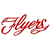              Founded 1952; played first season Jr. B 1967/68; dropped out of league after one season and re-joined the Western                     Jr. B Hockey League in 1991/92.  Home rink is Heinz Arena, Leamington. Dimensions: 200’ by 100’ opened in 2000.                     Capacity: 2,50 0  League regular season titles:  3  Playoff titles: 0   Sutherland Cup Appearances:  0  Sutherland Cup                             Finalist: 0   Sutherland Cups: 0LEAMINGTON  - TEAM  RECORDS				First Franchise Goal (Home):  Dan Stasso 8:38 1st per.  vs Sarnia Legionnaires Oct. 19, 1967First Franchise Goal (Road):  Gary Wood  1st  per. vs Chatham Maroons  Oct. 13, 1967First Franchise Powerplay Goal (Home): Dan Stassso5:07 2nd per.. 3rd per. vs Sarnia Legionnaires Oct. 19, 1967First Franchise Powerplay Goal (Road): Dan Stasso 9:38  3rd per. vs St. Thomas Barons  Oct. 29, 1967 First Franchise Shorthanded Goal (Home):  John Peck  11:33 1st per. vs Strathroy Rockets Nov. 2,1967First Franchise Shorthanded Goal (Road): Bill Chipchase 18:15  2nd per. vs St. Thomas Barons Nov. 3, 1967 First Franchise Game-Winning Goal (Home):   Bill Ruiter (5:25 3rd per. vs Owen Sound Greys  Oct. 28, 1967First Franchise Game-Winning Goal (Road):  Rod Wilkinson 12:27  2nd per. vs Aylmer Aces Oct. 24, 1992Franchise Hattrick:  Dan Stasso (13:53 1st per., 2:44 2nd per., 14:48 3rd per.) vs Wateloo Siskins Nov. 26, 1967 First Franchise Penalty (Home):  Dan Stasso 5:07 1st per. vs Sarnia Legionnaires Oct. 19, 1967First Franchise Penalty (Road): Dan Stasso 2:10  1st per. vs Chatham  Maroons  Oct. 13, 1967First Franchise Victory (Home):  8-4 over Owen Sound Greys Oct. 28, 1967  First Franchise Victory (Road):  4-2 over Aylmer Aces Oct. 24, 1992First Franchise Overtime Victory (Home):  5-4 over Petrolia Jets Oct. 29. 1992First Franchise Overtime (Road): 5-4 vs Petrolia Jets Dec. 19, 1993First Franchise Shootout (Home): 5-4 over Windsor Bulldogs Dec. 22, 1994First Franchise Shootout (Road): 7-6 over Petrolia Jets Oct. 2, 1994First Franchise Tied Game (Home):  11-11 vs London Nationals Jan. 3, 1993First Franchise Tied Game (Road):  6-6 vs London Nationals Dec. 7, 1992Last Franchise Tied Game (Home):  2-2 vs Tecumseh Chiefs Feb. 5, 1998Last Franchise Tied Game (Road):  2-2 vs Petrolia Jets Oct. 26, 1997Best Record (48 game season): 37-8-0-03 (2002/03)	Best Record (52 game season): 44-5-0-0-3 (1998/99)	Best Record (54 game season): 36-14-0-0-2 (1993/94)	Longest Unbeaten Streak 19 games Nov. 29, 1998 – Jan. 28, 1999Longest Consecutive Win Streak: 19 games Nov. 29, 1998 – Jan. 28, 1999Longest Consecutive Win-Streak Start of Season: 5 (1994/95) Sept. 15, 1995 – Sept. 25, 1995Longest Consecutive Win-Streak at Home:  12 Dec. 3, 1998 – Feb. 11, 1999Longest Consecutive Win-Streak on Road: 10 Nov. 29, 1998 – Jan. 24, 1999Longest Consecutive Losing Streak: 11 games Dec. 7, 1992 – Jan. 10, 1993; Jan. 5 - Jan. 29, 2006 Longest Consecutive Losing Streak at Home:  8 games Nov. 12, 2009 – Jan. 14, 2009Longest Consecutive Losing Streak on Road: 11 games Sept. 16, 2006 – Nov. 6, 2006Most Consecutive Games Gaining A Point: 25 games Nov. 29, 1998 – Feb. 12, 1999 	Most Wins:  44 (1998/99)Fewest Wins: 4 (1967/68)Most Losses: 45 (1967/68)	Most Ties:  6 (1992/93; 1995/96)	Most Goals Scored:  320 (1994/95)	Fewest Goals Scored:  110 (2005/06)	Most Goals Allowed:  307 (1967/68)	Fewest Goals Allowed: 131 (2002/03)										Most Goals Scored One Game:  30  vs Windsor Bulldogs, Jan. 20, 1995					Most Goals Allowed One Game:  17 vs Sarnia Legionnaires Dec. 8, 1967					Most Powerplay Goals Scored (Season): 75 2001/02; 1995/96                         17 WOHL RECORD BOOK 2011/12                                                                                                         C. S. Holland	 	LEAMINGTON  - INDIVIDUAL PLAYERS’ RECORDS				Most Shorthanded Goals Scored (Game): 7 vs Windsor Bulldogs Jan. 20, 1995Most Overtime Games Played (Season): 6 (2004/05)								Most Overtime Games Won (Season):  3  (205/06, 2004/05, 2008/09)						Most Overtime Games Lost (Season): 4  (2000/01)								Most Shootout Games Played (Season): 9 (1999/2000),				Most Shootout Games Won (Season):  5  (1999/2000)				Most Shootout Games Lost (Season):  4  (2004/05; 1999/2000)				Most Games Played (Career):  230 Jason Baclig (1998/99 – 2003/04)				Most Points (Career):  333 Jason Baclig (1998/99 – 2003/04)				Most Goals (Career):  139 Jason Baclig (1998/99 – 2003/04)				Most Assists (Career):  194 Jason Baclig (1998/99 – 2003/04)				Most Penalty Minutes (Career):  869 Tim Lantz (1997/98-1998/99)				Most Powerplay Goals (Career): 37 Jason Baclig (1997/98 - 2002/03)Most Shorthanded Goals (Career): 18 Phil Fraser (1996/97 - 2000/01)Most Game-Winning Goals (Career): 19 Jason Baclig (1997/98 - 2002/03)Most Points (Season):  107 Jason Baclig  (2002/03)				Most Goals (Season):  50 Jason Wilson (1998/99)				Most Assists (Season):  70 Jason Baclig (2002/03)				Most Penalty Minutes (Season):  392 Steve Ippoliti  (1994/95)				Most Points – Rookie (Season): 70 Steve Brudewski (1998/99)				Most Goals – Rookie (Season):  37 Steve Brudewski (1989/90)	Most Assists – Rookie (Season):  41 Paul Veres (1993/94)		Most Powerplay Goals – Rookie (Season):	 15 Matt Smith (2001/02)		Most Penalty Minutes – Rookie (Season):  316 Tim Lantz (1997/98)					Most Points – Defenseman (Season): 46 Troy Maleyko (2001/02)					Most Goals – Defenseman (Season):  15 Ryan Faubert (1994/95)					Most Assists – Defenseman (Season):  35 Ryan Mahrle (2001/02)					Most Powerplay Goals (Season):18 Tony Farias (1996/97) 					Most Shorthanded Goals (Season): 5 Tony Farias (1994/95); Adam Edinger (1995/96) 			Most Game-Winning Goals (Season): 9 Jason Wilson (1998/99)					Most Penalty Minutes (Season): 392 Steve Ippoliti (1994/95)  					Longest Consecutive Points Streak (Season): 29 games Adam Edinger Sept. 14 to Dec. 3, 1995Longest Consecutive Goals Scored Streak (Season):  10 games Paul Veres Dec. 18, 1994 to Jan. 20, 1995 Longest Consecutive Assists Streak (Season): 10 games Adam Edinger Nov. 11 to Dec. 3, 1995  Fastest Goal Start of Game:  0:09 sec. Josh Carnevale vs Petrolia Jets Feb. 12, 2006; Adam Norman vs St. Thomas Stars Fastest Goal Start of Second Period: 0:13 sec. Pat Jesue vs Sarnia Steeplejack Bees Sept. 14, 1999;   Phil James  vs Chatham Maroons Jan. 15, 1995  Fastest Goal Start of Third Period: 0:06 sec.  Shawn Mather  vs Sarnia Steeplejack Bees Sept. 18, 1997	Fastest Goal Start of Overtime:  0:09 sec. Jeric Agosta  vs St. Thomas Stars Nov. 10, 2002			Fastest Two Goals – Two Players:  0:09 sec. Adam Verbeem (7:00 3rd per.) Ryan Federman (7;09 3rd per.) vs St. Marys Lincolns Nov. 16, 2006); Kevin Galerno (3:29 2nd per.) and  Stephane Gervais (3:38  2nd per.) vs Petrolia Jets Nov. 18, 2001 Fastest Two Goals (One Player):  0:08 sec. Bill Ruiter (Leamington) (9:19, 9:27  3rd per.) vs Kitchner Greenshirts  Feb. 11, 1968Fastest Two Powerplay Goals (Two Players):  0:15 sec. Phil Fraser (14:27 2nd per.) Justin Lawrenson  									(14:42 2nd per.) vs St. Thomas Stars Nov. 18, 1999Fastest Two Shorthanded Goals: 0:08 sec. Adam Edinger (16:06 2nd per.) Greg Heffernan (6:14 2nd per.) vs  Chatham Maroons Feb. 15, 1996	Fastest Two Shorthanded Goals (One Player):  2:49 sec. Craig Desjarlais (14:55 3rd per., 17:44 3rd per.) vs Windsoor Bulldogss                    Jan.  20, 1995 Fastest Two Powerplay Goals (One Player): 0:14 sec. Phil Fraser (19:02, 19:16  3rd per.)  vs Aylmer  Aces  Feb. 15, 2001Fastest Hattrick:  26 sec. Bill Ruiter  (9:19, 9:27, 9:45 3rd per.) vs Kitchner Greenshirts Feb. 11, 1968 Most Points (One Game): 8 points (1 goal, 7 assists) Jason Baclig vs St. Marys Lincolns Nov. 23,  2001	Most Goals One Game (by One Player): 6 Jason Wilson vs Tecumseh Bulldogs (Dec. 18, 1998)  Nov. 20, 2008  	                18WOHL RECORD BOOK 2011/12                                                                                                            C. S. HollandLEAMINGTON  - INDIVIDUAL PLAYERS’ RECORDS				Most Assists One Game (by One Player): 7 Jason Baclig vs St. Marys Lincolns Nov. 23, 2001	Most Goals One Game (by Team):  30 vs Windsor Bulldogs Jan. 20, 1995				Most Goals One Period (by Team): 14 in second period vs Windsor Bulldogs Jan. 20, 1995		Last Penalty Shot Goal:  Josh Carnevale vs Chatham Maroons  (12:36 2nd per.) Oct. 21, 2007LEAMINGTON Goaltenders										Most Games Played (Career): 107 Rob Belleau (1995/96-1997/98)				Most Minutes Played (Career): 5,967 Rob Belleau (1995/96-1997/98)				Most Games Won (Career): 62 Rob Belleau (1995/96-1997/98)				Most Games Lost (Career): 44 Frank Dayus Jr. (2005/06-2006/07)				Most Saves (Career): 2,986 Rob Belleau (1995/96 - 19997/98)Most Shots (Career): 3,327 Rob Belleau (1995/96-1997//98)Most Games Played (Season): 43 Rob Belleau (1997/98)				Most Minutes Played (Season): 2,462 Rob Belleau (1997/98)				Most Games Won (Season): 24 Rob Belleau (1997/98)				Most Games Lost  (Season): 30 Frank Dayus Jr. (2005/06)Most Saves (Season): 1,350 Rob Belleau (1997/98)Most Shots (Season): 1,224 Rob Belleau (1997/98)Most Saves (Game): 53 Justin Martin vs. Strathroy Rockets Jan. 4, 2002				Fewest Saves (Game): 13 Kyle Andrian vs St. Thomas Stars Nov. 20, 2008				Most Saves (Period):  25 Justin Martin vs. Strathroy Rockets Jan. 4, 2002; 26 Frank Dayus vs London Nationals (3 rd per.) Sept. 14, 2005 Fewest Saves (Period):  2  (3rd per.) Eddie Wheeler vs St. Thomas Stars Sept. 25, 2001; Joey Facca (1st  per.) vs London  Nationals Nov. 2, 1998; Jure Penko (2nd per.) vs Petrolia Jets  	Most Shutouts (Career): 8 Rob Belleau (1995/96-1997/98)				Most Shutouts (Season): 4 Eddie Wheeler  (2001/02)				Most Assists By A Goaltender (Career):  8 Rob Belleau (1995/96-1997/98)				Most Assists By A Goaltender (Season):  5 Rob Drake (1995/96)				Last Shutout Game On Road: 2-0 over Strathroy Rockets Oct. 23, 2010 (goaltender: Colin Greeley)		Last Shutout Game At Home: 4-0 over Sarnia Legionnaires Feb.  10, 2011 (goaltender: Colin Greeley)		Last Game Team Shutout On Road: 3-0 by St. Marys Lincolns Sept. 9, 2011				Last Game Team Shutout At Home: 9-0 by Sarnia Legionnairees Jan. 28, 2010				Most Players Used In A Shootout:  9 vs St. Thomas Stars Dec. 23, 1998 LONDON NATIONALS (Athletics, Glencoe-Squires and CHESTER PEGG DIAMONDS) 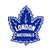                                         The London franchise dates back to around 1953; the team was an original member of the Western Jr. B                                    league in 1964/65and again in 1978/79 when the league was part of the OHA’s geographically split Jr. B leagues.                                  Home rink: Western Fairgrounds  Dimensions:  200’ by 290’Capacity:         League regular season titles: 5  Playoff                               titles: 6   Sutherland Cup Appearances:  0  Sutherland Cup Finalist: 0   Sutherland Cups: 0LONDON  -   TEAM  RECORDSFirst Franchise Goal (Home):  First Franchise Goal (Road):  First Franchise Powerplay Goal (Home):  First Franchise Powerplay Goal (Road):  First Franchise Shorthanded Goal (Home):  First Franchise Shorthanded Goal (Road):  First Franchise Game-Winning Goal (Home):  First Franchise Game-Winning Goal (Road):  First Franchise Penalty (Home):  First Franchise Penalty (Road):                            19WOHL RECORD BOOK 2011/12                                                                                                          C. S. Holland	LONDON  -   TEAM  RECORDSFirst Franchise Victory (Home):  First Franchise Victory (Road):First Franchise Overtime Victory (Home):  5-4 over St. Thomas Stars Oct. 1, 1990First Franchise Overtime (Road):  8-7 over St, Marys Lincolns Oct. 23, 1987First Franchise Shootout (Home):  7-6 over Strathroy Rockets Nov. 27, 1994First Franchise Shootout (Road): 3-2 over Sarnia Steeplejack-Bees Nov. 20, 1998First Franchise Tied Game (Home):   First Franchise Tied Game (Road):  Last Franchise Tied Game (Home): 4-4 vs Aylmer Aces Jan. 13, 1997  Last Franchise Tied Game (Road):  4-4 vs St. Thomas Stars Sept. 16, 1997Best Record (42 game season):  34-5-3-0-0 (1983/84)								Best Record (48 game season):  35-13-0-0-0 (1984/85)								Best Record (52 game season):  28-22-1-1-0 (1997/98) 							Best Record (54 game season):  39-11-0-0-4 (2000/01)								Longest Unbeaten Streak: 19 games Dec. 22, 2000 – Feb. 17 2001Longest Consecutive Win Streak: 19 games Dec. 22, 2000 – Feb. 17 2001  Longest Consecutive Win-Streak Start of Season:   Longest Consecutive Win-Streak at Home:  16 games  Oct. 29, 1960 – Feb.. 22, 1961; Sept. 9, 2009 – Dec. 13, 2009Longest Consecutive Win-Streak on Road:   16 games  Nov. 1, 1960 – Feb.. 22, 1961Longest Consecutive Losing Streak: 36  Feb. ??, 1960 –Feb. 22, 1961   Longest Consecutive Losing Streak at Home:   16 Nov. 1, 1960 –Feb. 22, 1961  Longest Consecutive Losing Streak on Road:  16 Nov. 1, 1960 –Feb. 22, 1961Most Consecutive Games Gaining A Point: 19 games  Dec. 22, 2000 – Feb. 17 2001Most Wins:  39  (2000/01)Fewest Wins:  13  (1987/88) 											Most Losses: 32 (1998/99)											Most Ties:  8  (1979/80)											Most Goals Scored:  320 (1992/93)										Fewest Goals Scored: 86  (1960/61)										Most Goals Allowed:  399 (1960/61)										Fewest Goals Allowed: 138 (1982/83)										Most Goals Scored (Game): 16 vs St. Thomas Stars Sept. 25, 1984				Most Goals Scored (Period): 8 (2nd per.) vs Lambton Shores Predators Feb. 3, 2010				Most Goals Allowed One Game: 21 vs St. Marys Lincolns Nov. 11, 1961 	Most Powerplay Goals Scored (Season):  76 (2007/08)Most Powerplay Goals Scored (Game):Most Overtime Games Played (Season):  6  (2007/08)				Most Overtime Games Won (Season):  3  (2005/06, 2004/05)							LONDON  -   INDIVIDUAL PLAYERS’ RECORDS				Most Overtime Games Lost (Season):  3  (1999/2000)				Most Shootout Games Played (Season): 10 (2008/09)				Most Shootout Games Won (Season):  4 (1999/2000)				Most Shootout Games Lost (Season): 7 (2008/09)	Most Games Played (Career):  207 Mike Manley (1998/99 – 2001/02)				Most Points (Career): 235  Adam  Mckee (2007/08 – 2009/10)	Most Goals (Career):  80 Adam McKee (2007/08-2009/10)			Most Assists (Career): 155 Adam McKee  (2007/08 – 2009/10) 							Most Penalty Minutes (Career): 515 Darren Bennett (1995/96 –1998/99)					Most Powerplay Goals (Career):  31  Chris MacKay (2007/08 - 2009/10)Most Shorthanded Goals (Career): 6 Chris MacKay (2007/08 -2009/10); Craig Watson (1994/95 – 1996/97) Most Game-Winning Goals (Career): 13 Adam McKee (2007/08 – 2009/10) Most Points (Season):  111 Craig Simpson (1982/83)									              20WOHL RECORD BOOK 2011/12                                                                                                           C. S. HollandLONDON  -   INDIVIDUAL PLAYERS’ RECORDS	Most Goals (Season):  47  Craig Simpson (1982/83)				Most Assists (Season):  65  Adam McKee (2009/10)								Most Penalty Minutes (Season): 251 Darren Bennett  (1995/96)						Most Points – Rookie (Season): 58 Trevor Edgar (1994/95)							Most Goals – Rookie (Season):  43 Gary Cullen (1980/81)							Most Assists – Rookie (Season):  43 Gary Cullen (1980/81)						Most Powerplay Goals – Rookie (Season): 12 Chris MacKay  (2007/08)Most Penalty Minutes – Rookie (Season):  251 Darren Bennett (1995/96)				Most Points – Defenseman (Season): 73 Steve Salter  (1982/83)				Most Goals – Defenseman (Season):  38 Steve Salter  (1982/83)				Most Assists – Defenseman (Season):  35 Steve Salter (1982/83) 				Most Powerplay Goals (Season): 16 Chris MacKay  (2009/10)Most Shorthanded Goals (Season): 5 Graham Spriel (2005/06)Most Game-Winning Goals (Season): 8 Glenn McCarron  (2007/08)Most Penalty Minutes (Season): 251  Darren Bennett (1995/96)				Longest Points Streak (Season):  15 Stephen Sanza (Sept. 16, 2009  to Oct.. 28, 2009) Longest Goals Scored Streak (Season):  7 games Adam McKee (Dec. 10, 2009 to Jan. 7, 2010)Longest Assists Streak (Season):  10 Adam McKee (Sept. 16, 2009 to Oct. 14, 2009)Fastest Goal Start of Game: 14 sec. Dillon Stokes vs Tecumseh Chiefs Jan. 5, 2005; Dan Ryan vs St. Marys Lincolns Jan. 23, 2009 Fastest Goal Start of Second Period: 14 sec. Marcus Pepe  vs Lambton Shores Predatorss Nov. 27, 2010 			Fastest Goal Start of Third Period: 10 sec. Matt Bartoch vs Leamington Flyers Sept. 11, 2004		Fastest Goal Start of Overtime:  16 sec. Shaun Clinton vs `Sarnia Blast  Oct. 26, 2006			Fastest Two Goals (Two Players): 11 sec. Chris MacKay (14:32  1st  per.), Aaron Tuffin (14:43 1st per.) vs St. Thomas Stars              Nov. 4, 2009;  Aaron Dartch (3:15 3rd per.), Shaun Furlong (3:26 3rd per.) Jan. 7, 2010 vs Lambton Shores Predators	Fastest Two Goals (One Player):  10 sec. Marcus Pepe (13:00, 13:10  1st per.) vs St. Marys Lincolns  Feb. 13, 2010Fastest Two Powerplay Goals (Two Players): 24 sec. Joel Shaw (8:22 1st per.), Jamie Vanderveeken (8:46 1st per.)vs                                                                        Tecumseh Chiefs Dec. 10, 2006 Fastest Two Powerplay Goals (One Player):  1:45 sec. Michael D’Agostini (12:04. 13:49 2nd per.) vs St. Marys Lincolns										                                        Dec. 12, 2007 Fastest Two Shorthanded Goals:  14 sec.  Michael Sharp  (11:22 1st per.), Glen McCarron (11:36 1st per:) vs Sarnia Blast                                                                                                                     Dec. 6, 2006  Fastest Three Goals: 3:48 sec. Tom Cardiff (12:39 2nd per.), Jordan Berk (14:38 2nd), Graham Spriel (16:27, 2nd  per.) 	                                                       					vs Petrolia Jets Oct. 26, 2005	Fastest Hattrick: 3 min. 52 sec. Marcus Pepe (9:18, 13:00, 13:10 1st  per.) vs St. Marys Lincolns Feb. 17, 2010	Most Goals One Period (by Team):  6 vs Aylmer Aces Jan. 16, 2002 				Most Points (One Game): 8 Andre Gauthier (3 g. 5 a.) vs Goderich Sailors Feb. 14. 1959Most Points (Period):  5 Adam McKee (2 g. 3 a.) vs Lambton Shores Predators Feb. 3. 2010Most Goals One Game (by One Player):  				Most Assists One Game (by One Player): 5 Aaron Dartch vs Lambton Shores Predators Nov. 27, 2010; Adam McKee vs Lambton Shores Predators Feb. 3. 2010; Shaun Clinton vs Petrolia Jets Jan. 3, 2007; Andre Gauthier vs Goderich Sailors Feb. 14, 1959Last Penalty Shot Goal:  Josh Sidwell vs Lambton Shores Predators (4:51 3rd per.) Jan. 29, 2011 LONDON -  Goaltenders				Most Games Played (Career):  72 Chris Wall (2004/05-2005/06)						Most Minutes Played (Career): 4,124 Chris Wall (2004/05-2005/06)					Most Games Won (Career): 32 Chris Wall (2004/05 - 2005/06); Eric Leroux (1999/2000-2000/01)			Most Games Lost (Career): 37 Chris Wall (2004/05 - 2005/06)Most Saves (Career):   1,755 Eric Leroux (1999/2000 – 2001/02)Most Shots (Career):   1,964 Eric Leroux (1999/2000 – 2001/02)Most Games Played (Season): 42 Kevin Kapalka (2006/07)Most Minutes Played (Season): 2,347.24 Kevin Kapalka (2006/07)						Most Games Won (Season): 26 Mike Coulter (2009/10)							Most Games Lost  (Season): 22 Kevin Kapalka (2006/07) Most Saves (Season): 1,150 Scott Dickie (1997/98)                  21	WOHL RECORD BOOK 2011/12                                      			                                               C. S. HollandLONDON -  Goaltenders				Most Shots (Season): 1,240 Dan Stewart  (1994/95); Eric Leroux (1000/2000Most Saves (Game):  52 Kein Kapalka vs St. Thomas Stars Dec. 5, 2006 						Fewest Saves (Game): 13  Jim Elsley vs Tecumseh Chiefs Dec. 7, 2001  					Most Saves (Period):  25 Ryan MacDonald vs Strathroy Rockets Nov. 7, 2001 	Fewest Saves (Period): 1 Matt Coulter vs Brantford Golden Eagles Oct. 11, 2008	Most Shutouts (Career): 5 Ian Burt  (1995/96 – 1996/97)	Most Shutouts (Season): 4 Ryan MacDonald  (2001/02)	Most Assists By A Goaltender (Career):  5 Chris Wall (2005/06)Most Assists By A Goaltender (Season): 5 Chris Wall (2005/06)	Last Shutout Game On Road: 3-0 over Sarnia Legionnaires Oct. 15, 2009  (goaltender: Mike Coulter)	Last Shutout Game At Home: 4-0 over Sarnia Legionnaires Feb.  9,, 2011 (goaltender: Mike Coulter) Last Game Team Shutout On Road: 2-0 by St. Thomas Stars  Jan. 15, 2006 	Last Game Team Shutout At Home: 1-0 by Tecumseh Chiefs Dec. 10, 2003 	Most Players Used In A Shootout:  13 vs Strathroy Rockets Oct. 30, 2004 SARNIA LEGIONNAIRES (and BEES, and BLAST)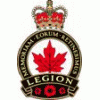                        Founded in 1949/50, the first Sarnia team was the Sailors, in 1954 they became the Legionnaires and for many             years the Legionnaires were a Western Jr. B powerhouse. After several years of financial hardship in the late 1960’s,               the team changed ownership and became the “Bees” in 1969. In the mid-1990’s the team moved to Clearwater for a                couple of seasons (and were called the Steeplejack-Bees). Then in 2001/02 they were christened the “Blast.” Pr the start of the 2008/09 season the Sarnia franchise  reverted back to their original moniker “the Legionnaires.” Home  rink: Sarnia Arena and Community Centre, Sarnia  Built: 1949 Dimensions:  85’ by 180’ Capacity: 2,720  League regular season titles: 10  Playoff titles: 12 League Playoff Finalist: 9  Sutherland Cup Appearances:  9  Sutherland Cup Finalist: 2  Sutherland Cups: 7    SARNIA -  TEAM  RECORDSFirst Franchise Goal (Home):  First Franchise Goal (Road):  Billy Muir Nov. 9, 1954  vs Seaforth BaldwinsFirst Franchise Powerplay Goal (Home):  First Franchise Powerplay Goal (Road):  First Franchise Shorthanded Goal (Home):  First Franchise Shorthanded Goal (Road):  First Franchise Game-Winning Goal (Home):  First Franchise Game-Winning Goal (Road):  First Franchise Penalty (Home):  First Franchise Penalty (Road):First Franchise Victory (Home):  4-3 over Blenheim Bobcats, Nov. 17, 1954 First Franchise Victory (Road):  7-5 over London Lou Balls Nov. 13, 1954First Franchise Overtime Victory (Home):  3-2 over Petrolia Jets Ssept. 22, 1989  First Franchise Overtime (Road): 6-5 over London Chester Pegg Diamonds  Jan. 11, 1988First Franchise Shootout (Home): 3-2 over Chatham Maroons Oct. 29, 1994First Franchise Shootout (Road): 3-2 over Chatham Maroons Dec. 6, 1998First Franchise Tied Game (Home):   First Franchise Tied Game (Road):Last Franchise Tied Game (Home):  5-5 vs Petrolia Jets Jan. 31, 1998   hise Tied Game (Road):  4-4 vs Petrolia Jets Jan. 3, 1998Best Record (42 game season):  36– 4 –2 (1981/82)Best Record (48 game season):  34-12-0-2 (2002/03)Best Record (52 game season): 37-12-3-0 (1992/93)Best Record (54 game season): 34-13-0-4 (1999/2000)Longest Unbeaten Streak: 11 games  Jan. 5, 2002 – Feb. 8, 2002; Jan. 8, 1993 – Feb. 7, 1993Longest Consecutive Win Streak: 11 games  Jan. 5, 2002 – Feb. 8, 2002                 22WOHL RECORD BOOK 2011/12                                                                                                            C. S. HollandSARNIA -  TEAM  RECORDSLongest Consecutive Win-Streak Start of Season:   6 Sept. 11 – Oct. 14, 2008Longest Consecutive Win-Streak at Home: 11 games  Oct. 23, 2008 – Dec. 18, 2008 Longest Consecutive Win-Streak on Road: Longest Consecutive Losing Streak: 13 Oct. 24, 1998 – Nov. 29, 1998     Longest Consecutive Losing Streak at Home:   Longest Consecutive Losing Streak on Road:  Most Consecutive Games Gaining A Point: 13 Oct. 23, 2003 – Nov. 29, 2003Most Wins:  37 (1992/93)Fewest Wins:  11 (1996/97; 1998/99)Most Losses: 35 (1998/99)Most Ties:  6 (1980/81; 1982/83; 1995/96)Most Goals Scored:  345 (1967/68)Fewest Goals Scored: 144 (1998/99)Most Goals Allowed: 261 (1996/97)										Fewest Goals Allowed: 138 (1981/82)										Most Goals Scored One Game:  20 vs Tillsonburg Titans Dec. 30, 1989					Most Goals Allowed One Game:  11 vs Tecumseh Chiefs Oct. 10, 1996; vs Leamington Flyers Jan. 5, 1995; at Strathroy Blades						  							Oct. 2, 1988	Most Powerplay Goals Scored (Season): 89 (2006/07)  Most Powerplay Goals Scored (Game):  6 vs Petrolia Jets Dec. 7, 2006 Most Overtime Games Played (Season): 7  (2006/07)								Most Overtime Games Won (Season):  3  (2003/04)	Most Overtime Games Lost (Season):  4  (2004/05)								Most Shootout Games Played (Season): 10  (2008/09)				Most Shootout Games Won (Season):  7 (2008/09)				Most Shootout Games Lost (Season):  6  (2003/04)				SARNIA -  INDIVIDUAL PLAYERS’ RECORDSMost Games Played (Career):  228 Mike Fleming (1997/98-2001/02)				Most Points (Career): 192 Matt Abercrombie (2005/06 – 2008/09)				Most Goals (Career):  91 Dominik Rozman (1999/2000-2003/04)				Most Assists (Career): 126 Matt Abercrombie (2005/06 – 2008/09)				Most Penalty Minutes (Career):  622 Jeremy Robertson (1996/97 - 1997/98)		Most Powerplay Goals (Career): 26 Kyle Verbeek (2004/05 - 2006/07); Tyler Cicchini (2007/08-2009/10)  Most Shorthanded Goals (Career): 11 Jesse Drydak (2008/09 – 2009/10)Most Game-Winning Goals (Career): 13 Steve Kinnie (2003/04 - 2004/05)				Most Points (Season): 109 Dale Crombeen  (1992/93)				Most Goals (Season):   72 Bill Lochead (1970/71) 								Most Assists (Season):  68 Steve Stefanko (1967/68)								Most Powerplay Goals (Season): 17 Kyle Verbeek (2006/07)							Most Shorthanded Goals (Season): 7 Joe Gerbe (1995/96) 							Most Game-Winning Goals (Season): 9 Jesse Drydak (2009/10)				Most Penalty Minutes (Season): 408 Shawn Harris (1994/95)							Most Points – Rookie (Season):  67 Kelly Burns (1983/84)							Most Goals – Rookie (Season):  35  Kelly Burns (1983/84)							Most Assists – Rookie (Season):  32 Kelly Burns (1983/84) 							Most Powerplay Goals – Rookie (Season): 14  Mike Janson (1992/93)	Most Penalty Minutes – Rookie (Season):  292 Jeremy Robertson(1996/97)					Most Points – Defenseman (Season): 54 Aaron Hill (1995/96)							Most Goals – Defenseman (Season):  19  Nick Rolls (2004/05)							Most Assists – Defenseman (Season):  39 Josh Corneilissen (2008/09) 						Longest Points Streak (Season):   13 games Matt Parkes Sept. 2006 to Nov. 9, 2006; Matt Abercrombie Sept. 11 to Oct. 16, 2008 Longest Goals Scored Streak (Season):                  23WOHL RECORD BOOK 2011/12                                                                                                              C. S. HollandSARNIA -  INDIVIDUAL PLAYERS’ RECORDSLongest Assists Streak (Season):Fastest Goal Start of Game: 0:07 sec. Jack McIlwain vs t. Marys Lincolns Nov. 29, 1956			Fastest Goal Start of Second Period: 0:04 sec. Don Cain vs Windsor Spitfires Dec. 1, 1964 			Fastest Goal Start of Third Period: 0:12 sec. Eric Reinhardt  vs Strathroy Rocketss Sept. 29, 2004		Fastest Goal Start of Overtime:  0:20 sec. Craig Hottot vs Lambton Shores Predators Oct. 17, 2008 			Fastest Two Goals:  0:06 sec. Chris Harrison and Terry Smith  (3rd per.) vs Strathroy Blades (Dec. 21, 1975) 		Fastest Two Goals (One Player):  17 sec. Brad Smulders (10:05, 10:22 sec. 2st per.) vs Tecumseh Chiefs  Jan. 10, 2003	Fastest Two Powerplay Goals:  29 sec. Matt Parkes  (10:25 1st per.) and Chase Langlais (10:54 1st per.)      		                                      					       vs London Nationals  Nov. 24, 2006Fastest Two Powerplay Goals (One Player): 4 min. 21 sec. Matt Abercrombie (11:11 15:32 2nd per.) vs St. Thomas Stars     Sept. 13, 2007  Fastest Three Goals: 39 sec. by  Art Turcotte (12;01 3rd per.), Mitch Guthrie (12;19 3rd per.) and Duke Harris (12:40 3rd per.)					vs Stratford Indians, Jan. 14, 1958Fastest Hattrick: 7 min. 10 sec. Pete Mara (7:43 1st per., 10:21 1st per., 14:53 1st per.)  vs Wallaceburg Hornets Dec. 20, 1965 Most Points (Game, One Player):  10  Jeff Smith (Sarnia Bees) vs Tillsonburg Titans Jan. 16, 1987		Most Goals One Game (by One Player): 8 Paul Crawley vs Tillsoburg Mavericks  Feb. 20, 1960 			Most Assists One Game (by One Player):   6 Jeff Smith vs Tillsonburg Titans Jan. 16, 1987 			Most Goals One Game (by Team): 20 vs Tillsonburg Titans Dec. 30, 1988				Most Goals Period (by Team): 8 (1st per.) vs St. Thomas Pests Dec. 22, 1981Last Penalty Shot Goal: Brent Sauve (17:07 2nd per.) vs Leamington Flyers Feb. 12, 2011   SARNIA -  Goaltenders				Most Games Played (Career): 145 John Faulkner (Sarnia Blast 2003/04- 2007/08)				Most Minutes Played (Career): 8,128.18 John Faulkner (Sarnia Blast 2003/04- 2007/08)				Most Games Won (Career): 74 John Faulkner (Sarnia Blast 2003/04- 2007/08)	Most Games Lost (Career): 38 Kevin Corbett (1997/98-1998/99) 				Most Shots (Career): 4,083  John Faulkner (2003/04 – 2007/08)Most Saves (Career): 4,476  John Faulkner (2003/04 – 2007/08)  						Most Games Played (Season): 42 John Faulkner (Sarnia Blast 2006/07)				Most Minutes Played (Season): 2,431 Scott Talbot (2002/03)				Most Games Won (Season): 29 Scott Talbot (2002/03)								Most Games Lost  (Season): 22 Pete Aubry (1996/97)							Most Saves (Season): 1,386 John Faulkner (Sarnia Blast 2006/07)Most Shots (Season): 1,525 John Faulkner (Sarnia Blast 2006/07)   Most Saves (Game):  67 Steve Bryce vs Aylmer Aces  Sept. 29, 2001						Fewest Saves (Game):  9 Mitch Martin vs Windsor Spitfires Feb. 21, 1964				Most Saves (Period): 25 John Faulkner (2nd per.) vs London Nationals Nov. 24, 2006; Steve Bryce  (3rd per.) vs Aylmer Aces  Sept. 29, 2001		Fewest Saves (Period): 0  Bill Owczarczyk  vs Leamington Flyers Dec. 16, 2000				Most Shutouts (Career): 5 Steve Bryce (2000/01 – 2001/02)							Most Shutouts (Season): 4 Scott Talbot (2002/03); Kevin Fines (1999/2000)					Most Assists By A Goaltender (Career):  6 John Faulkner (2004/05 - 2005/06) Darryl Foster (1992/93-1995/96)Most Assists By A Goaltender (Season): 5 John Faulkner (2005/06)						Last Shutout Game On Road: 9-0 over Leamington Flyers Jan. 28, 2010 (goaltender: Kyle Washer) Last Shutout Game At Home:  1-0 over London Nationals  Sept. 30, 2010 (goaltender: Kyle Washer)Last Game Team Shutout On Road: 7-0 by Leamington Flyers Nov. 13, 2010	Last Game Team Shutout At Home: 3-0 by London Nationals  Oct. 16, 2009	Most Players Used In A Shootout:  7 vs St. Thomas Stars Dec. 9, 2007                   24 WOHL RECORD BOOK 2011/12                                                                                                             C. S. HollandST. MARYS LINCOLNS	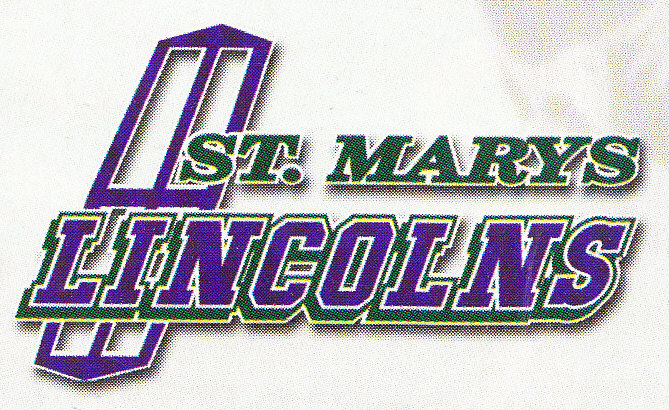                               One of the longest surviving and continually operating Jr. B teams in all of Canada, the Lincolns joined                          the Western Jr. B in Nov. 1956. Home rink:  the Pyramid Recreation Centre Built:  1977/2006  Dimensions: 85’ by 185’ x180   Capacity: 1,880  League regular season titles: 8 Playoff titles: 8  League Playoff Finalist: 7  Sutherland  Cup Appearances:  3  Sutherland Cup Finalist: 1 Sutherland Cups: 2    ST. MARYS  -  TEAM  RECORDS				First Franchise Goal (Home): Jim “Dusty” Aldis (3:24 1st per.) vs Waterloo Siskins Nov. 5, 1956 First Franchise Goal (Road):  Gary Douglas (13:16 1st per.) vs Kitchner Greenshirts Nov. 8, 1956 First Franchise Powerplay Goal (Home): ?? Morris (14:50 2nd per.) vs Burlington Hallidays Nov. 15, 1956 First Franchise Powerplay Goal (Road):  First Franchise Shorthanded Goal (Home):  First Franchise Shorthanded Goal (Road):  First Franchise Game-Winning Goal (Home): Gary Douglas (18:30 3rd per.) vs Woodstock Warriors Nov. 26, 1956  First Franchise Game-Winning Goal (Road):  Jim Rathwell (12:29 3rd per.) vs Kitchner Greenshirts Nov. 8, 1956First Franchise Penalty (Home):  ?? McCue (12:48 1st per.) vs Waterloo Siskins Nov. 5, 1956First Franchise Penalty (Road):First Franchise Victory (Home):  6-5 over Woodstock Warriors Nov. 26, 1956First Franchise Overtime Victory (Home):  4-2 over Kitchner Greenshirts Jan. 7, 1957 First Franchise Overtime (Road): 5-3 over Tillsonburg Mavericks Dec. 10, 1960  First Franchise Shootout (Home):  7-6 over Strathroy Rockets Sept. 29, 1994First Franchise Shootout (Road): 5-4 over St. Thomas Nov. 28, 1999First Franchise Victory (Road):  3-1 over Kitchner Greenshirts Nov. 8, 1956First Franchise Tied Game (Home):  5-5 with Woodstock Warriors Jan. 3, 1957  First Franchise Tied Game (Road):  5-5 with Stratford Indians Jan. 4, 1958Last Franchise Tied Game (Home): 4-4 vs Aylmer Aces Feb. 7, 1997  Last Franchise Tied Game (Road):  4-4 vs St. Thomas Stars Jan. 16, 1998Best Record (42 game season):  31-7-4-0-0 (1986/87)	Best Record (48 game season):  33-13-0-1-1 (2005/06)	Best Record (52 game season):  42-8-2-0-0 (1992/93; 1993/94)	Best Record (54 game season): 26-21-0-7-0 (2000/01)	Longest Unbeaten Streak: 20 games  Oct. 12, 2008  - Dec. 8, 2008Longest Consecutive Win Streak:  20 games  Oct. 12, 2008  - Dec. 8, 2008Longest Consecutive Win-Streak Start of Season: 4 games Longest Consecutive Win-Streak at Home:  10 games  Oct. 30, 2009 – Jan. 29, 2010 Longest Consecutive Win-Streak on Road: 11 Oct. 12, 2008 – Dec. 8, 2008Longest Consecutive Losing Streak: 12 games Jan. 9, 1999 – Feb. 12, 1999   Longest Consecutive Losing Streak at Home:    Longest Consecutive Losing Streak on Road: Most Consecutive Games Gaining A Point:  20 games  Oct. 12, 2008  - Dec. 8, 2008Most Wins:  42 (1992/93; 1993/94)Fewest Wins:  2  (1980/81)	Most Losses: 41  (1998/99)	Most Ties: 7  (1979/80)	Most Goals Scored:  323  (1986/87)	Fewest Goals Scored:  100 (1980/81)	Most Goals Allowed:  344 (1998/99) 				     Fewest Goals Allowed: 156 (1993/94)				Most Goals Scored One Game:  21 vs London Athletics  Nov. 11, 1960				Most Goals Allowed One Game: 25 at Burlington Jan. 14, 1957				Most Powerplay Goals Scored (Season): 90 (2006/07)Most Powerplay Goals Scored (Game): 6 vs Lambton Shores Predators Nov. 13, 2010 Most Overtime Games Played (Season): 4  (2000/01)				             25 WOHL RECORD BOOK 2011/12                                                                                                              C. S. HollandST. MARYS  -  TEAM  RECORDSMost Overtime Games Won (Season): 8  (2005/06)				Most Overtime Games Lost (Season): 2 (2003/04; 1999/2000)				Most Shootout Games Played (Season): 9 (2005/06) 				Most Shootout Games Won (Season):  4 (2004/05; 2001/02)				Most Shootout Games Lost (Season):  4 (2004/05; 2002/03)				ST. MARYS  -  INDIVIDUAL PLAYERS’ RECORDS				Most Games Played (Career): 220 Brett Petrie (2003/04 - 2008/09) Most Points (Career):  194 Terry Crisp (1959/60-1960/61)						Most Goals (Career): 86 Terry Crisp (1959/60-1960/61), Justin Salt (2003/04-2006/07)Most Assists (Career): 108 Terry Crisp (1959/60-1960/61)				Most Penalty Minutes (Career): 451 Matt Bender (1997/98-1999/2000)					Most Powerplay Goals (Career): 29 Mike McLaughlin (2005/06-2006/07)					Most Shorthanded Goals (Career): 8 Dan Murrell (1995/96-1997/98)					Most Game-Winning Goals (Career):  10 Blair Brewer (2008/09 – 2009/10)Most Points (Season):  122  Rick McCann  (1963/64)								Most Goals (Season):  57 Rick Fifield (1971/72)									Most Assists (Season):  71 Terry Crisp(1959/60-1960/61)Most Penalty Minutes (Season): 323 Chris Buchanan (1994/95)Most Powerplay Goals (Season): 23 Seth Griffith (2009/10)		Most Shorthanded Goals (Season): 4 Dan Murrell 1997/98)Most Game-Winning Goals (Season): 8 Steve Dubarry  (1992/93)Most Points – Rookie (Season):   85 Ryan Lindsay (1992/93)Most Goals – Rookie (Season):  43 Seth Griffith (2009/10)Most Assists – Rookie (Season):  52 Ryan Lindsay (1992/93)Most Powerplay Goals – Rookie (Season): 23  Seth Griffith (2009/10)Most Penalty Minutes – Rookie (Season):  270 Kurt Roberts (1995/96), Mike Lauwaert (1996/97)Most Penalty Minutes (Season):  323 Chris Buchanan (1994/95) Most Points – Defenseman (Season): 92 Paul Klabfleisch (1982/83)Most Goals – Defenseman (Season):  43 Paul Klabfleisch (1982/83)Most Assists – Defenseman (Season):  49 Paul Klabfleisch (1982/83) Longest Points Streak (Season):  13 games Matt Abercrombie Sept. 11, 2008 – Oct. 16, 2008 Longest Goals Scored Streak (Season):Longest Assists Streak (Season):Fastest Goal Start of Game: 0:08 sec. Derek White vs St. Thomas Stars Oct. 12, 2001Fastest Goal Start of Second Period:  0:13   Brett Petrie vs Petrolia Jets  Jan. 6, 2006 Fastest Goal Start of Third Period: 0:14 sec. Jeff Silver vs Leamington Flyers Feb. 8, 2008; Rick McCann vs Ingersoll Marlands 												Jan. 7, 1964   Fastest Goal Start of Overtime: 0:17 sec. Nathan Peacock vs Leamington Flyers Jan. 13, 2003Fastest Two Goals (Two Players): 0:07 sec. Jerry Dubois (17:06 1st per.) Terry Crisp (17:13  1st per.) vs London Athletics                         Nov. 11, 1960; Terry Crisp (17:20 1st per.), Gerry Dubois (17:27 (1st per.) vs London Athletics Nov. 11, 1960Fastest Two Goals (One Player): 0:07 sec. Terry Crisp (17:13, 17:20 1st per.) vs  London Athletics Nov. 11, 1960 Fastest Two Powerplay Goals: 17 sec. Brock Van Slyke (6:51 1st per.) Mark Van Vliet (7:08 1st per.) vs Aylmer Aces Nov. 24, 2001Fastest Two Powerplay Goals (One Player): 23 sec. Mike McLaughlin (16:11, 16:34 1st per.)  vs Tecumseh Chiefs  Nov. 12, 2006Fastest Two Powerplay Goals (Two Players): 10 sec. Dan Ryan (2:50 2nd   per.), Jamie Commerford (3:00 2nd  per.) vs  Chatham Maroons Oct. 24, 2008                Fastest Two Shorthanded Goals:  2;12 Calvin Penney (11:46 1st per.), Mitchel Berezins (13:48 1st per.) vs London Nationals Feb. 11, 2011 Fastest Three Goals: 0:21 sec. Terry Crisp (17:13, 17 20 1st per.), Gerry Dubois (17:27, 1st per.) vs London Athletics Nov. 11, 1960Fastest Hattrick: 41 sec. Rick Fifield  vs London Nationals  Jan. 25, 1970Fastest Three Powerplay Goals (Different Players Same Team): 1 min. 02 sec. St. Marys Lincolns’ Dan Ryan (2:50 2nd per.), 			Jamie Commerford (3:00  2nd  per.), Colin Martin (3:52  2nd per.) vs Chatham Maroonss Oct. 24, 200	Most Points (One Game): 11 Charlie Vrana (6 g. 5 a.) vs Preston Pals Nov. 29, 1957  			               26 WOHL RECORD BOOK 2011/12                                                                                                          C. S. HollandST. MARYS  -  INDIVIDUAL PLAYERS’ RECORDS				Most Goals One Game (by One Player):  6 Jerry Dubois vs London Athletics Nov. 22, 1960; 7 Rick Fifield vs Waterloo 					Charlie Vrana vs Preston Pals, Nov. 29, 1957				Most Assists One Game (by One Player): 6 Jerry Seguin (vs. Petrolia Jets Oct. 17, 1976) 			Most Powerplay Goals One Game (by One Player):  3 Mike McLaughlin Nov. 19, 2006 vs Tecumseh Chiefs; Luke Vick (15:54 2nd per., 17:46 3rd per.,19:16 3rd per.) vs Tecumseh Chiefs  Sept. 19, 2004 		Most Goals One Period (by Team): 11 (1st per.) vs London Athletics Nov. 11, 1960					Last Penalty Shot Goal:  Tom Jobson (10:47 1st  per.) vs Leamington Flyers Dec. 4, 2008 ST. MARYS - Goaltenders										Most Games Played (Career): 80 Brian Hince (2005/06-2006/07)						Most Minutes Played (Career): 4,620.59 Brian Hince (2005/06-2006/07)						Most Games Won (Career): 54 Brian Hince (2005/06-2006/07)					Most Games Lost (Career): 42 Mike Boyce (1992/93-1993/94)						Most Saves (Career):  2,352 Mike Bryce (1999/2000)Most Shots (Career): 2,587 Mike Bryce (1999/2000)Most Games Played (Season): 43 Scott Lindsay (1997/98)							Most Minutes Played (Season):  2,315.46 Brian Hince (2005/06)					Most Games Won (Season): 29  Brian Hince (2005/06)						Most Games Lost  (Season): 24 Matt Dalton (2003/04)							Most Saves (Season): 1,647 Scott Lindsay (1997/98)Most Shots (Season): 1,475 Scott Lindsay (1997/98)Most Saves (Game):  60 Doug Groenstege vs Chatham Maroons Nov. 17, 2002			Fewest Saves (Game): 14 Brian Hince vs Sarnia Blast Jan. 5, 2007					Most Saves (Period):  24 (2nd per.) Doug Groenstege vs Leamington Flyers Oct. 11, 2002			Fewest Saves (Period): 2 Stephen Hemming (1st per.) vs Chatham Maroons Oct. 3, 2008; Brian Hince (3rd per.) vs Sarnia Blast Jan. 5, 2007; Jesse Raymond (1st per.) vs Sarnia Blast Nov. 9, 2008 		Most Shutouts (Career): 8 Brian Hince (2005/06-2006/07)		Most Shutouts (Season): 6 Brian Hince (2005/06)								Most Assists By A Goaltender (Career): 6 Scott Lindsay (1997/98-1998/99)					Most Assists By A Goaltender (Season): 5 Scott Lindsay (1997/98)						Last Shutout Game On Road:  3-0 over St. Thomas Stars  Oct. 24, 2010 (goaltender: Devin Golets)		 Last Shutout Game At Home: 3-0  over Leamington Flyers, Sept. 9, 2011 (goaltender: Greg Dodds) 	Last Game Team Shutout On Road: 2-0 by St. Thomas Stars Nov. 10, 2010 					Last Game Team Shutout At Home: 3-0  by Chatham Maroons  Dec. 23, 2005					Most Players Used In A Shootout:  15 vs Strathroy Rockets Feb. 4, 2005 ST. THOMAS STARS (BARONS, COLONELS, PESTS)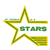                 The St. Thomas franchise began in 1961/62 when they were known as the Barons. Until 1968 when they                            joined an outlaw Jr. B league, the Barons were one of  the most competitive Jr. B teams and appeared in five                           straight league playoff finals.  Home rink: St. Thomas –Elgin Memorial Community Centre  Built:  2006  Dimensions:  90’  by 200’  Opened in 2006  Capacity: League regular season titles: 1  Playoff titles: 8  League Playoff Finalist: 6  Sutherland Cup Appearances:  4  Sutherland Cup Finalist: 1  Sutherland Cups: 3    ST. THOMAS -  TEAM  RECORDS							First Franchise Goal (Home): Wally Chase (1:42 2nd per.) vs Tillsonburg Mavericks  Nov. 2, 1961First Franchise Goal (Road):  Ken McKay (13:40 1st per.) vs Goderich Siftos Nov. 3, 1961 First Franchise Powerplay Goal (Home): Wally Chase (1:40 2nd per.) vs Tillsonburg Mavericks Nov. 2, 1961 First Franchise Powerplay Goal (Road): Wally Chase  (18:50 1st per.) vs Goderich Siftos Nov. 3, 1961First Franchise Shorthanded Goal (Home): Wally Chase (13:54 2nd per.) vs St. Marys Lincolns Nov. 16, 1961 First Franchise Shorthanded Goal (Road):  Hugh McGonigal (5:58 2st per.) vs London Nationals Nov. 7, 1961               27 WOHL RECORD BOOK 2011/12                                                                                                     C. S. HollandST. THOMAS -  TEAM  RECORDS							First Franchise Game-Winning Goal (Home): Bob Zimmer  6:47 3rd per. vs London Nationals Nov. 23, 1961   First Franchise Game-Winning Goal (Road):  Wally Chase 2:44 of overtime vs Goderich Siftos Nov. 3, 1961 First Franchise Penalty (Home):  Wally Chase 7:19 1st per. vs Tillsonburg Mavericks Nov. 2, 1961First Franchise Penalty (Road):   Larry Schafer 96;00 1st per.) vs Goderich Siftos Nov. 3, 1961First Franchise Victory (Home):  7-4 over London Nationals Nov. 23, 1961 First Franchise Victory (Road):  8-7 overtime vs Goderich Siftos Nov. 3, 1961 First Franchise Overtime Victory (Home): 5-4 over St. Marys Lincolns Oct. 22, 1989 First Franchise Overtime Victory (Road):  8-7 over Goderich Siftos Nov. 3, 1961 First Franchise Shootout (Home): 2-1 over Leamington Flyers Dec. 12, 1999First Franchise Shootout (Road):  7-6 over London Nationals Jan. 9, 1995First Franchise Tied Game (Home):  4-4 with Chatham Maroons Jan. 10, 1965First Franchise Tied Game (Road):  8-8 with Goderich Siftos Dec. 7, 1961 Last Franchise Tied Game (Home):   4-4 vs London Nationals Sept. 16, 1997Last Franchise Tied Game (Road):  3-3 vs Tecumseh Chiefs Jan. 20, 1998 Best Record (42 game season):  26-11-5-0-0 (1985/86)				Best Record (48 game season): 34-11-1-2-0  (1990/91)Best Record (52 game season):  37-11-0-4-0  (1997/98)Best Record (54 game season):  31-17-0-0-6  (1999/2000)Longest Unbeaten Streak: 13 Sept. 13, 1998 to Oct. 25, 1998Longest Consecutive Win Streak:  27 games St. Marys Lincolns (1960/61 season)Longest Consecutive Win-Streak Start of Season:  13 Sept. 13, 1998 to Oct. 25, 1998Longest Consecutive Win-Streak at Home:  14 games Oct. 30, 2009 – Jan. 29, 2010Longest Consecutive Win-Streak on Road:  Longest Consecutive Losing Streak:  15 games  Oct. 31 – Dec. 9, 2008; Nov. 18, 1993 to Jan. 21, 1994. Longest Consecutive Losing Streak at Home:  8 Oct. 31, 2008 – Jan. 6, 2009  Longest Consecutive Losing Streak on Road:  12 Oct. 11 – Dec. 9, 2008 Most Consecutive Games Gaining A Point: 13 Sept. 13, 1998 to Oct. 25, 1998Most Wins:  37 (1997/98)Fewest Wins: 2 (1979/80)Most Losses: 41 (2000/01)Most Ties:  8 (1982/83)Most Goals Scored:  351 (1994/95)Fewest Goals Scored:  121 (1979/80)Most Goals Allowed:  388 (1979/80)Fewest Goals Allowed: 138 (2004/05)Most Goals Scored One Game: 14 vs Tillsonburg Titans Jan. 20, 1989Most Goals Allowed One Game: 21 vs Windsor Bulldogs Dec.. 11, 1979 Most Powerplay Goals Scored (Season): 79 (2006/07)Most Powerplay Goals Scored (Game):Most Overtime Games Played (Season): 8  (1998/99)								Most Overtime Games Won (Season):  5  (1998/99)								Most Overtime Games Lost (Season): 3 (2008/09; 2001/02; 1998/99)							Most Shootout Games Played (Season):  9 (2008/09) 							Most Shootout Games Won (Season):  5 (2008/09)					Most Shootout Games Lost (Season):  4 (2003/04)							ST. THOMAS - INDIVIDUAL PLAYERS’ RECORDS							Most Games Played (Career):  236 Luc Martin (2000/01-2004/05)						Most Points (Career):  216 Chris Bailey (1995/96-1999/2000)							Most Goals (Career):  92 Keith Gelinas (1997/98-1999/2000)Most Assists (Career):  146 Ryan Smith (1995/96 – 1999/2000)Most Penalty Minutes (Career): 829 Cam Law (1991/92 to 1995/96)Most Powerplay Goals (Career): 28 Keith Gelinas (1997/98-1999/2000)                                    	               28WOHL RECORD BOOK 2011/12                                                                                                              C. S. HollandST. THOMAS - INDIVIDUAL PLAYERS’ RECORDS							Most Shorthanded Goals (Career): 9  Chad Barclay (2007/08)Most Game-Winning Goals (Career):  14 Chris Bailey (1995/96-1999/2000)Most Points (Season): 110 Adam Richards (1998/99) Most Goals (Season):  46 Adam Richards (1998/99)Most Assists (Season):  71 Troy Martin (1995/96)Most Penalty Minutes (Season): 303 Mike Schall (1997/98)Most Points – Rookie (Season): 104 Joe Thornton (1994/95)Most Goals – Rookie (Season):  51 Wes Goldie (1995/96)Most Assists – Rookie (Season): 64 Joe Thornton (1994/95)Most Powerplay Goals – Rookie (Season):   Most Penalty Minutes – Rookie (Season):  303 Mike Schall  (1997/98)Most Points – Defenseman (Season): 55 Ryan Fletcher (2006/07)Most Goals – Defenseman (Season):  15 Dustin Bellyou (1987/88) Most Assists – Defenseman (Season):  42 Ryan Fletcher (2006/07)			Most Powerplay Goals (Season): 19 Keith Gelinas (1999/2000) 			Most Shorthanded Goals (Season): 8 Chad Barclay (2007/08)  			Most Game-Winning Goals (Season): 6 Keith Gelinas (1999/2000), Sam Hill (1998/99), Andrew Power (1995/96) Longest Points Streak (Season):Longest Goals Scored Streak (Season):Longest Assists Streak (Season):Fastest Goal Start of Game:   9 sec. Ryan Degan vs Tecumseh Chiefs Dec. 5, 2005			Fastest Goal Start of Second Period: 7 sec  Josh Brohman  vs London Nationals Oct. 21, 2007 		Fastest Goal Start of Third Period: 6 sec. Doug MacAuley vs Leamington Flyers Nov. 15, 1967		7Fastest Goal Start of Overtime: 20 sec. Logan Couture vs Leamington Flyers Sept. 16, 2004 			Fastest Two Goals:  7 sec. Merv Minty (13:28 2nd per.), Ron Schwindt (13:35 2nd per.) vs Wallaceburg Hornets Oct. 17, 1965Fastest Two Goals (One Player):  7 sec. Glen Chrysler (17:52, 17:59 1st per.) vs Leamington Flyers Oct. 29, 1967;                                              Merv Minty (15:05 3rd per., 15:12 3rd per.) vs Wallaceburg Hornets Nov. 21, 1965Fastest Two Powerplay Goals:  1:09  Patrick Kennedy (7:34 2nd per., 8:43 2nd per.) vs St. Marys Lincolns Sept. 24, 2006 Fastest Two Powerplay Goals (One Player): 1 min. 9 sec. Patrick Kennedy (7:34 2nd per., 8:43 2nd per.) vs St. Marys Lincolns                                                                                                                          Sept. 24, 2006Fastest Two Shorthanded Goals: 1:13 sec. Janson Broome (18:01, Chad Barclay19:14  3rd per. Dec. 2, 2007)Fastest Three Goals: 48 sec.  Shayne Rhyno (8:41 1st per. ), Bobby Cook (9:09 1st per.) and Matt Cassidy (9:37 1st per.)                         vs  Strathroy Rockets  Sept.  2008 	Fastest Hattrick:  9:50  Luc Martin (8:58, 10:19, 18:48  2nd per.) vs Aylmer Aces Feb. 17, 2002	Most Points (One Game): 8 Merv Minty (1 g. 7 a.) vs Strathroy Rockets Jan. 29, 1965; Hugh McGonigal vs London Nationals Nov. 7, 1961Most Goals One Game (by One Player):  6 Hugh McGonigal vs London Nationals Nov. 7, 1961 			Most Assists One Game (by One Player): 7 Merv Minty vs Strathroy Rockets Jan. 29, 1965				              Most Goals One Period (by Team):  8  (2nd per.) vs Leamington Flyers Dec. 10, 1967 			Last Penalty Shot Goal:  Alex Cremasco (4:51 2nd per.) vs Chatham Maroons Sept. 8, 2011 ST. THOMAS - GoaltendersMost Games Played (Career): 132 Paul Gibson (2001/02 - 2007/08)			Most Minutes Played (Career): 7,4784  Paul Gibson (2001/02 - 2007/08)Most Games Won (Career): 66 Paul Gibson (2001/02 - 2007/08)			Most Games Lost (Career): 59 (includes 2 overtime losses and 1 shootout loss) 66 Paul Gibson (2001/02 - 2007/08)	Most Saves (Career):  2,978 Paul Gibson (2001/02 – 2007/08)Most Shots (Career): 3,297 Paul Gibson (2001/02 – 2007/08)Most Games Played (Season): 43 Steve Tutt (1993/94)			Most Minutes Played (Season): 2,574 Steve Tutt (1993/94)			Most Games Won (Season): 20 Nathan Nunes (1999-2000), Aaron Molnar (1998/99), Joe Sorrentino (1994/95) 			Most Games Lost  (Season): 26 Scott Talbot (2000/01); Steve Tutt (1993/94)		29WOHL RECORD BOOK 2011/12                                                                                                         C. S. HollandST. THOMAS - GoaltendersMost Saves (Season): 1,325 Scott Talbot (2000/01) Most Shots (Season): 1,489 Scott Talbot (2000/01) Most Saves (Game):  67 Shawn Deneire vs Chatham marons Jan. 13, 1980 	Fewest Saves (Game): 16 Roger Thomas vs Aylmer Aces Feb. 6, 2002 	Most Saves (Period):  26 Matt Hackett vs Chatham Maroons Nov. 17, 2006 Fewest Saves (Period):  1 Jason Guy (2nd per.) vs Petrolia Jets Sept. 12, 2004; Raphael Cundari (3rd per.) vs Aylmer Aces Feb. 17, 2002Most Shutouts (Career):  4 Bryan Bertoncello (1994/95 – 1996/97); Steve Bryce (2002/03 –2003/04)		Most Shutouts (Season): 3 Steve Bryce 2002/03); Jake McCracken (1995/96)(1992/93) 			Most Assists By A Goaltender (Career): 7  Paul Gibson (2001/02 - 2005/06)Most Assists By A Goaltender (Season): 4 Joe Sorrentino (1994/95)						Last Shutout Game On Road: 11-0 over Lambton Shores Predators Sept. 19, 2009 (goaltender: Jared Richardson)		Last Shutout Game At Home: 7-0 over LaSalle Vipers Jan. 30, 2011 (goaltender:  Torrin Lauziere) 		Last Game Team Shutout On Road: 1-0 by St. Marys Lincolns Sept. 17, 2010 					Last Game Team Shutout At Home: 3-0 by St. Marys Lincolns Oct. 24, 2010					Most Players Used In A Shootout:  9 vs Leamington Flyers Dec. 23, 1998 STRATHROY ROCKETS (and BLADES) 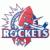                    One of the Western Jr. B Hockey League’s most interesting franchises, it was founded in 1965 by the late Stan                           Moore who had become Strathroy’s  recreation director. Although they struggled during their first two seasons, the                                Rockets made it to the Sutherland Cup in 1968. By the 1971/72 season, the Strathroy team was having problems getting players and ran into financial troubles. The team dropped out of the league by December 1971. After a few years of no junior hockey, the team was rrevived for the 1975/76 season. They re-entered the Western Jr. B league as the “Blades.” By 1993/94 the Blades were on the verge of again folding when Pat “Whitey” Stapleton stepped in and took over the coaching reigns. Under his directorship, the team returned to its original Rockets name and has found much success since that time. Home Rrink: West Middlesex Memorial Arena, Strathroy Built: 1953  Dimensions:  by    Capacity  1,000  League regular season titles: 2  Playoff titles: 3  League Playoff Finalist: 2  Sutherland Cup Appearances:  2  Sutherland Cup Finalist: 2  Sutherland Cups: 0    STRATHROY -  TEAM  RECORDS First Franchise Goal (Home): Jerry Merchant 9:35 1st per.vs Ingersolll Nationals Oct. 9, 1965  First Franchise Goal (Road):  Mac Westgate vs St. Thomas Barons Oct. 10, 1965 First Franchise Powerplay Goal (Home):  Gerry Merchant 9:35 1st per.vs Ingersolll Nationals Oct. 9, 1965First Franchise Powerplay Goal (Road):  First Franchise Shorthanded Goal (Home):  Jim McCoubrey (13:40 2nd per.) vs Chatham Maroons Oct. 29, 1965 First Franchise Shorthanded Goal (Road):  Jim McCoubrey (13:40 2nd per.) vs Chatham Maroons Oct. 29, 1965First Franchise Game-Winning Goal (Home):  Craig Chapman  (0:32 sec. 3rd per.) vs Wallceburg Hornets Oct. 14, 1965First Franchise Game-Winning Goal (Road):  Barry Irwin vs St. Thomas Barons Oct. 10, 1965 First Franchise Penalty (Home):  First Franchise Penalty (Road):  First Franchise Victory (Home):  8-3 over Wallaceburg Hornets Oct. 14, 1965First Franchise Victory (Road):  3-2 over St. Thomas Barons Oct. 10, 1965 First Franchise Overtime Victory (Home):  6-4 over Sarnia Legionnaires Oct. 30, 1965   First Franchise Overtime (Road):  8-7 over London Chester Pegg Diamonds Dec. 4, 1989First Franchise Shootout (Home): 5-4 over Aylmer Aces Jan. 15, 1994First Franchise Shootout (Road): 5-4 over Aylmer Aces Jan. 23, 1999First Franchise Tied Game (Home):  First Franchise Tied Game (Road):  8-8 with St. Thomas Barons Dec. 12, 1965Last Franchise Tied Game (Home):   3-3 vs St. Marys Lincolns Oct. 5, 1997 Last Franchise Tied Game (Road):  4-4 vs Chatham Maroons Dec.. 20, 1996Best Record (42 game season):  26-11-5-0-0 (1985/86)				Best Record (42 game season):  29-10-3-0-0 (1979/80)								Best Record (48 game season):  33-12-0-1-2 (2006/07)				30WOHL RECORD BOOK 2011/12                                                                                                               C. S. HollandSTRATHROY -  TEAM  RECORDS Best Record (52 game season):  34-13-3-2-0 (1996/97)								Best Record (54 game season):  32-18-0-0-4 (2001/02)								Longest Unbeaten Streak: 12 games  Nov.  1966 – Jan. 11, 1967; Oct. 3, 1982 to Dec. 18, 1982Longest Consecutive Win Streak: 12 games  Nov. 1966 – Jan. 11, 1967; Oct. 3, 1982 to Dec. 18, 1982Longest Consecutive Win-Streak Start of Season:  11 games Sept. 15, 1996 to Nov. 10, 1996 Longest Consecutive Win-Streak at Home: 11 games Sept. 15, 1996  to Nov. 10,1996 Longest Consecutive Win-Streak on Road:  8 games Jan. 6, 2008 – Feb. 16, 2007  Longest Consecutive Losing Streak: 37 games Nov. 8 1992 – Feb. 14, 1993Longest Consecutive Losing Streak at Home: 9 games  Jan. 7, 1993 – Feb. 12, 1993   Longest Consecutive Losing Streak on Road: 9 games  Jan. 10, 1993 – Feb. 14, 1993Most Consecutive Games Gaining A Point: 12 games Nov.  1966 – Jan. 11, 1967; Oct. 3, 1982 to Dec. 18, 1982Most Wins:  37 (2010/11)Fewest Wins:  4 (1992/93)			Most Losses: 45  (1992/93)			Most Ties:  11 (1981/82)			Most Goals Scored:  286 (1978/79)			Fewest Goals Scored:  131 (2003/04)		Most Goals Allowed: 382  (1992/93)			Fewest Goals Allowed:  140 (2008/09)			Most Goals Scored One Game:  16 vs Aylmer Aces Jan. 30, 2002; vs Lambton Shores Predators Feb. 17, 2011			Most Goals Allowed One Game: 19 at St. Marys Lincolns Dec. 19, 1986			Most Powerplay Goals Scored (Season): 92 (2006/07)Most Powerplay Goals Scored (Game): 		Most Overtime Games Played (Season): 5 (2007/08)			Most Overtime Games Won (Season): 2 (2004/05)			Most Overtime Games Lost (Season): 3  (2005/06; 2003/04; 2000/01)			Most Shootout Games Played (Season): 10  (2005/06)				Most Shootout Games Won (Season): 4 (2008/09; 2003/04)				Most Shootout Games Lost (Season): 8  (2005/06)				Most Games Played (Career): 226 Curtis Brekelmans (2001/02 - 2005/06)  Most Points (Career):  238  Rob McFeeters (1996/97 – 1999/2000)				Most Goals (Career): 119  Steve Marr (1979/80-1982/83)				Most Assists (Career): 147 Chris Hare (1995/96 – 1997/98)			Most Powerplay Goals (Career): 36 Walter Easter (2007/08-2010/11)				Most Shorthanded Goals (Career): 18 Jeff Campbell (1998/99-1999/2000)				Most Game-Winning Goals (Career): 15 Walter Easter (2007/08 – 2010/11)Most Penalty Minutes (Career): 748  Darryl Candy (1995/96-1996/97)				Most Points (Season): 123 Mark Ouimet  (1988/89)				Most Goals (Season):  62  Jeff Campbell (1999/2000)		Most Assists (Season): 75  Mark Ouimet  (1988/89)				Most Powerplay Goals (Season):  23 Max Campbell (2006/07)Most Shorthanded Goals (Season): 11 Jeff Campbell (1999/2000)							Most Game-Winning Goals (Season):  8 Jason Davies (1998/99)				   Most Penalty Minutes Season: 364  Dennis Hamden (1994/95)		Most Points  -  Defenseman (Season): 43  Shaun Arvai (2001/02)					Most Goals – Defenseman (Season):  12 Ben Fryia  (1995/96); Jeremy Klaver (2006/07)				Most Assists – Defenseman (Season):  36 Shaun Arvai (2001/02)						Most Penalty Minutes (Season):  364 Dennis Hamden (1994/95)						Most Points – Rookie (Season):  70  Alex Avery (2009/10)	Most Goals – Rookie (Season):  38  Jeff Campbell (1998/99)	Most Assists – Rookie (Season):  42 Alex Avery (2009/10)	          31WOHL RECORD BOOK 2011/12                                                                                                             C. S. HollandSTRATHROY - INDIVIDUAL PLAYERS’ RECORDS Most Penalty Minutes – Rookie (Season): 361 Scott Taylor  (1995/96)					Most Powerplay Goals – Rookie (Season): 15 Alex Avery  (2009/10)Longest Consecutive Points Streak (Season):  23 games Walter Easter (Sept. 11, 2008 to Nov. 21, 2008) Longest Goals Consecutive Scored Streak (Season):  11 games Walter Easter  Dec. 21, 2010 to Feb. 4, 2011Longest Consecutive Assists Streak (Season): 13 games Walter Easter (Jan. 16, 2011 to Feb. 20, 2011)Fastest Goal Start of Game: 10 sec. Joey Pikul vs Leamington Flyers Oct. 24, 2003			Fastest Goal Start of Second Period:  13 sec. Jeremy Klaver vs London Nationals Sept. 23, 2006 	Fastest Goal Start of Third Period:  7 sec. Jared Keeso vs Sarnia Jan. 11, 2002; Jeff Borrows vs St. Marys Lincolns Dec. 3, 2004 Fastest Goal Start of Overtime: 19 sec. Jerry Merchant vs Sarnia Legionnaires Oct. 30, 1965		Fastest Two Goals (Two Players):  6 sec. Jeremy Klaver (2:06 2nd per.), Kyle Greenside (2:12 2nd period - penalty shot) vs                                                                                          St. Thomas Stars  Nov.5, 2006      Fastest Two Goals (One Player):  7 sec. Craig Chapman (1:57 1st per., 2:04 1st per.) vs  St. Thomas Barons Dec. 4,.1965Fastest Two Powerplay Goals:  12 sec.  Chris McLean (18:27 3rd per.), Dan Crowley  (18:39 3rd per.) vs Sarnia Blast Sept. 13, 2002  Fastest Two Powerplay Goals (One Player):  21 sec. Max Campbell (19:36 2nd per. , 19:15 2nd per) vs. St. Thomas Stars Dec. 22nd 2006 Fastest Three Goals: 53 sec. David Vink (18:34 3rd per.), Paul Vergeer (19:18 3rd per.), Chris Boundikas (19:27 3rd per.)vs Aylmer Aces Sept. 16, 2001 Fastest Hattrick:  8:43  Chris Boundikas (11:57 2nd per., 18:40 2nd per., 40 sec. 3rd per.) vs St. Thomas Stars Sept. 26, 2001Fastest Two Shorthanded Goals: 1:10 Joey Beauchamp (1:10 3 rd per.), Joe Pikul (2:10 3d per.) Vs Petrolia Jets Jan. 13, 2007  Fastest Two Shorthanded Goals (One Player):  19:19 Walter Easter (4:20 2nd per., 3;39 3rd . per) vs LaSalle Vipers Jan. 5, 2010Most Points (One Game): 8 points Max Campbell  (3g. 5 a.) vs London Nationals Sept. 23, 2006		Most Goals One Game (by One Player): 5 Steve Degurse (1968/69); Tyler Bryden (Feb. 17, 2011) vs Lambton Shores Predators  Most Assists One Game (by One Player):  5 Max Campbell vs London Nationals Sept. 23, 2006; Mac Westgate vs Sarnia                                                                        Feb. 5, 1966;  Derek Nap vs Lambton Shores Predators (Feb. 17, 2011)                            Most Goals One Period (by Team):  7 (2nd per.) vs Petrolia Jets Feb. 16, 2008; (3rd per.) vs Lambton Shores Predators Feb. 17, 2011Last Penalty Shot Goal:	 Kyle Greenside (2:12 2nd period) vs St. Thomas Stars  Nov.5, 2006 		STRATHROY - Goaltenders			Most Games Played (Career): 116 Ben Thomas (2005/06-2008/09)			Most Minutes Played (Career):  6,728.8 Ben Thomas (2005/06-2008/09)Most Games Won (Career): 66 Ben Thomas (2005/06-2008/09)		Most Games Lost (Career):  40 Alan Keeso (2000/01-2003/04)			Most Saves (Career): 2,957 Ben Thomas (2005/06-2008/09)	Most Shots (Career): 3300 Ben Thomas (2005/06-2008/09)	Most Games Played (Season): 41 Ron Vogel (1995/96); Blair Bennett (2009/10)			Most Minutes Played (Season): 2,404.05 Blair Bennett (2009/10)			Most Games Won (Season): 27 Blair Bennett  (2009/10)Most Games Lost  (Season): 23 Chad Finn (2000/01)								Most Saves (Season): 1,613 Ron Vogel (1995/96)Most Shots (Season): 1,455 Ron Vogel (1995/96)Most Saves (Game):  65 Tom Fancy vs Sarnia Legionnaires  Jan. 11, 1969 					Fewest Saves (Game):  11 Ben Thomas vs Tecumseh Chiefs Feb. 5, 2006, Joel Morrison vs St. Thomas Stars  Oct. 26,2001Most Saves (Period):  25 Jason Brooks  vs Leamington Flyers Jan. 21, 1994 				Fewest Saves (Period): 2 Chris McDougall (2nd per.) vs Lambton Shores Predators Nov. 6, 2010; Ben Thomas (2nd per.) vs										 Leamington Flyers Dec. 2, 2006 Most Shutouts (Career): 4 Ben Thomas  (2006/07 – 2008/09)   Most Shutouts (Season): 2 Sebastien Matte (1999/2000); Dan McIntyre (1996/97; 1997/98), Ben Thomas (2007/08, 2008/09)Longest Stretch Without Allowing A Goal:  155 min. 31 sec. from 5:05 2nd per. vs Leamington Flyers Jan. 12, 2008 to 10:36 Jan. 23, 2008 vs London Nationals. Included in that span were two consecutive shutouts, 15-0 over Petrolia Jets Jan. 18, 2008 and a 4-0 shutout of Sarnia Jan. 19, 2008. Ben Thomas played goal in all but 20 minutes of that stretch.              														32WOHL RECORD BOOK 2011/12                                                                                                     C. S. HollandSTRATHROY - GoaltendersMost Assists By A Goaltender (Career): 6  Ben Thomas (2005/06 - 2008/09)				Most Assists By A Goaltender (Season): 4  K. J. Robinson (2004/05)						Most Assists By A Goaltender (Game): 2 Blair Bennett vs Leamington Flyers Feb. 12, 2009	Last Shutout Game On Road:  3-0 over Leamington Flyerss Jan. 7, 2010 (goaltender: Brandon Garner )	Last Shutout Game At Home: 1-0 over Leamington Flyers Jan. 23, 2010 (goaltender: Chris McDougall)	Last Game Team Shutout On Road: 2-0 by London Nationals Sept.. 26, 2007 	Last Game Team Shutout At Home: 2-0 by Leamington Flyers Oct. 23, 2010 	Most Players Used In A Shootout:  15 vs St. Marys Lincolns ALL-TIME TEAM RECORDS   1957/58 – 2010/11   (thru March 1, 2011)    The teams’ overall records listed below include all seasons the teams played as part of the Western Jr. B hockey league. Every team has had a period of time where they were not in the league or were a part of another league. Only WJB totals are used.                            Seasons  GP           W        L       T      OTL     SOL     GF         GA Chatham             44      1964      1106    701   102      28       27      9812     8178 Lambton Shores   3        153          20     124      0        3         5        421     1021LaSalle                 3        153          79       55      0        8        11       699       598     Leamington+      20      1043        525    411     17      40       35      4213     3811      London**           57      2273      1061  1043   103      38       28    10377   10706Sarnia**             53      2427      1429    812   118      31       37    12453     9741   St. Marys            55      2363      1130  1049   137      38       33    11122   10978 St. Thomas         40      1845        887    804     76      43       35      8343     8532       Strathroy             43     1950        850    921   112      36       34      886       9712+ - includes 1967/68 and 1992/93-present** - since 1950/51WESTERN ONTARIO HOCKEY LEAGUE ALL-TIME RECORDS BY DEFUNCT TEAMS 1978/79 – 2009/10                             Seasons       GP           W         L        T       OTL    SOL     Win %Aylmer               11          571       211    314    13      23      10      .361         Petrolia              25        1204       554    537    51      39       21     .495Port Huron           1           48           3      42      3        0        0       .060Tecumseh          12         657       292    318      9       22      16      .431     Tillsonburg         6         213         29     167     12       5        0       .165Windsor            17         759       367     331     51     10        0       .518														33WOHL RECORD BOOK 2011/12                                                                                                     C. S. Holland			OTHER WESTERN JR. B FRANCHISES			Throughout the years, the Western Jr. B Hockey League has had many teams. Some of those teams no longer exist today, but should be mentioned as part of the league’s history. Below are brief capsules of those now defunct franchises.AYLMER ACES:  The Aylmer Aces were born prior to the 1991/92 season as they filled the vacancy left by the Tillsonburg Titans who had folded. The Aces were a strong team by the mid-1990’s but poor attendance and financial difficulties spelled their demise after the 2001/02 season.BELLE RIVER BULLDOGS: For one season (1975/76) the small town of Belle River a short distance outside of Windsor, Ont. was a part of the league.    INGERSOLL NATIONALS: Their lone Western Jr. B season was 1965/66 and despite a strong finish, the Sarnia Legionnaires ousted them 4-1 in the first round of playoffs. Ingersoll was a member of the Central B league for a few years as well.PETROLIA JETS:  The Jets had played in the Border Cities Jr. B loop for a few years before becoming a member of the Western Jr. B in 1972/73. The Jets dropped down to the “C” level starting with the 1984/85 season and returned back to Western Jr. B in 1989/90 and remained until 2007/08 when the franchise moved to Forest (Lambton Shores).PORT HURON FLAGS:  The league’s one and only American franchise was a member in the 1983/84 season. TILLSONBURG TITANS:  The Titans began play in 1985/86 and lasted until 1990/91. The team never rose to their expectations and never made the playoffs during their six-year season span.  SEAFORTH BALDWINS: One of the OHA (Western Jr. B) teams from the early and mid-1950’s.WALLACEBURG HORNETS: The Hornets came from the Border Cities Jr. B League and played for two seasons (1964/65 and 1965/66) before they dropped out.   OTHER WESTERN JR. B FRANCHISESWINDSOR ROYALS (and later BULLDOGS):  Windsor began playing Jr. B in the early 1970’s and were  three-time league champions (1977/78-1979/80). The Royals made it to one Sutherland Cup final and two semi-finals in those three years. An ownership change in the mid-1980’s brought about the Bulldogs name change and although they played competitively for a number of years. Player and money problems led to their demise. They became the Tecumseh Bulldogs in 1995/96. NOTE:   The Western Jr. B Hockey League did not operate as an entity for two seasons – 1968/69, 1969/70 – during that time and during the pre-Mid-Western Hockey League era from 1970/71-1976/77, a number of teams from the future Midwestern H.L. joined with some Western Jr. B teams to form a “Central League. The following teams were part of those leagues, while a few others were part of the early Western Jr. B: Elmira Sugar Kings                Stratford Warriors              Kitchner Greenshirts          Waterloo SiskinsGoderich Siftos                      Guelph Biltmores               Owen Sound Greys             Woodstock Warriors   Tillsonburg Mavericks           Ingersoll Marlands             Blenheim Bobcats               Burlington Hallidays    Goderich Salties                     														34WOHL RECORD BOOK 2011/12                                                                                                                       C. S. HollandWESTERN JR. B ALL-STAR TEAMS 1964/65 - 2009/10Season	             Left Wing	Team	       Right Wing         Team 	      Centre	        Team1964/65 1st      Tom Ostrander   (Sar.)            Roy Pyke            (STT)             Pete Mara            (Sar.)              2nd       Wayne Sutherland (Wall.)     Steve Latinovich (Chat.)            Herb Wakabayashi (Chat.)              1965/661966/67 1st           Bob Dickson      (Chat.)         Meehan Bonnar  (STT)              Brian Chinnick    (Lon.)                         2nd     Mac Westgate     (STR)          Dale Rahm         (STR)              Bob Channel        (Sar.)    1967/68 1st       Ron Scwindt       (STT)          Don Gordon       (Sar.)               Steve Stefanko     (Sar.)                  2nd      Don Shine          (Chat.)         Dale McLeish    (Chat.)              Kent Byrnes         (Chat.)  1968/691969/701970/711971/721972/731973/741974/751975/76           1976/771977/78 1st            Dan Gagner      (Chat.)           Mike Houle        (Sar.)              Rob Heard          (Pet.)               2nd       Bill Brown       (Pet.)              Paul Doheerty    (STM)             Dave Scott         (STR)1978/79													1979/80             1980/81 1st        Bret Shepley      (Chat)          Jay Brodie            (Chat)           Rod Isbister         (Win) 2nd	Rob Trowell      (Lon)           Richard Kromm   (Win)	     Steve Marr          (STR) 1981/82 1st       Dave Cadieux    (Sar.)           Jay Brodie            (Chat.)          Rod Isbister         (Win.)                         2nd                                                     Ian McInnis           (Lon.)          Steve Salter          (Lon.)                                  1982/83 1st        Steve Salter       (Lon)           Ken Gagne           (Chat.)          Mike Stapleton    (STR) 2nd      Norm Campbell (STR)         Dave Cadieaux     (Sar.)             Dan Allen           (Sar.)    1983/84 1st            Norm Campbell (STR)         Jamie Howe          (Win.)           Jeff Smith           (STR)                 2nd  	Kelly Burns       (Sar.)           Karl Burns           (Sar.)            Paul Ysebaert       (Pet.)                              1984/85 1st                                           	      Jamie Howe          (Lon/Win)      2nd  1985/86 1st        Jeff Jablonski   (Lon.)          Mark Haines             (STT)      Ron Horvat          (STT)             2nd	 Tim Horvat        (STT)	      Jeff Boilleau              (STR) 	   Joe Gardiner         (Sar.) 	1986/87  1st        Mark Haines     (STT)          Jeff Jablonski             (Lon)     Ron Horvat          (STT) 2nd	 Jeff Boilleau      (STR)	      Tim Horvat                (STT)     Jeff Gardner          (Sar)    1987/88 1st         Scott Hope        (Chat)         Rob Mylnerek           (Chat.)    Darren DeVries    (STR)   2nd 	Tim Horvat        (STT)         Jacques Beaulieau     (STR)     Rob Coutts            (STT)1988/89 1st             2nd													1989/90 1st	Mike Teeple	(STT)	       Rick Lacroix	 (Chat.)	  Brian Wiseman   (Chat.)             2nd	Sam Raffoul	(Sar)	       Ian Rand	              (Sar.)	  Rusty Colman	    (Sar.)1990/91 1st 	Kevin Seguin	(STM)	       Derek McNair	(STT)	  Shane Bowler	    (Win.)             2nd	Dan White	(Sar)	       Brian Busch	(Win.)	  Ron Fogarty	     (Sar.)1991/92 East	Dave Ritchie	(STT)	       Steve Dubarry	(STM)	  Jason Glover	    (STR)             West	Mark Lindsay	(Sar.)	       Andrew Walsh	(Win.)	  Dale Crombeen    (Win.)1992/93 East	Jason Papp	(STT)	       Steve Dubarry	(STM)	  Ryan Lindsay	     (STM)             West	Sean McKegney (Win.)	       Chad Power              (Sar.)	  Chris Gigniac	    (Win.)35WOHL RECORD BOOK 2011/12                                                                                                               C. S. Holland	WESTERN JR. B ALL-STAR TEAMS   1964/65 - 2009/10Season	             Left Wing	Team	     Right Wing	           Team	 Centre	                     Team1993/94 East	Dan Wildfong	(STM)	      Jason Heywood        (STM)	   Shane Johnson    (Lon.)             West	Derek McLaughlin  (Sar.)    Tim Findlay   	(Leam.)   Todd Compeau    (Win.)1994/95 East	Dan Wildfong	(STM)	      Brian Willsie	(STT)	  Jed Whitchurch    (Ayl.)             West	Kevin Pucovsky (Leam.)     Dan Price	              (Pet.)  	  Paul Veres	    (Leam.)1995/96 East	Andrew Power	(STT)	     Wes Goldie	             (STT)	  Trevor Allman     (Ayl.)             West	Craig Desjarlais (Leam.)     Mark Giannetti	(Tec.)	  Adam Edinger     (Leam.96/97 East	James Rodak	(Ayl.)	     Jason Kilcan	             (Ayl.)	  Jeff Attard	     (Ayl.)             West	Brent Rumble	(Chat.)	     Ben Patey	              (Pet.)	  Greg Day	     (Tec.)1997/98 East	James Rodak	(Ayl.)	     Jason Kilcan	              (Ayl.)	  Ryan Sinclair	     (STT)             West	Brent Rumble	(Chat.)	     Bob Vandersluis	(Chat.)	  Jeff Stonehouse   (Chat.)1998/99 East	Dave Dunn	(Ayl.)	     Jason Kilcan	             (Ayl.)	  Jeff Campbell      (STR)             West	Mike Sgroi	(Tec.)	     Brent Rumble	(Chat.)	  Jason Tinwick     (Tec)                      1999/2000	Steve Milosevski (Tec.)      Rob McFeeters	(STR)	  Jeff Campbell	     (STR)2000/01	Derek Nesbitt	(Sar.)	     Colton Fretter	(Chat.)	  Ash Goldie	     (Lon.)2001/02	Jason Baclig	(Leam.)     Colton Fretter	(Chat.)	  Mike Manley	    (Lon.)2002/03	Jason Baclig	(Leam.)     Stephane Gervais	(Leam.)   Justin Anderson  (Chat.)2003/04	Ryan Jones	(Chat.)	     Jeff Pierce	             (Pet.)	  Jamie Schaafsma  (Tec.)2004/05	Steve Kinnie	(Sar.)	     Rob Sich	             (Tec.)	  Luke Vick	    (STM)2005/06	John Aitken     (Chat. )       Mike Dahlinger        (Chat.)      Jason Dixon        (Pet.) 2006/07   1st     Matt Parkes       (Sar.)         John Aitken              (Chat.)      Tyler Roeszler     (Chat.)                2nd     Patrick Kennedy (STT)       Justin Salt                 (STM)      Michael McLaughlin (STM)2007/08   1st      Ryan Viselli       (Tec.)        Glen McCarron        (Lon.)       Travis Ouellette    (Tec.)                    2nd      Chris Rocca       (STT)        Dan Reaume             (Tec.)       Mike Sharp           (Lon.)       2008/09   1st      Brenton Kemp   (STM)       Stephen Sanza          (Lon.)       Adam McKee        (Lon.)                    2nd      Matt Abercrombie (Sar.)     Justin Buzzeo           (Chat.)      Tyler Peters           (Sar.)        2009/10  1st      Chris Rocca       (STT)        Seth Griffith             (STM)       Adam McKee       (Lon)                2nd      Drew Palmer     (LaS)         Chris Bodo              (STR)        D J Turner            (LaS)              2010/11  1st       DJ Turner          (LaS)         Noah Schwartz         (Lon)        Patrick Watling    (Chat.)                  2nd      Walter Easter    (STR)         Sammy Banga          (LaS)        Drew Palmer        (LaS)   WESTERN JR. B ALL-STAR TEAMS   1964/65 - 2009/10				Season	              Defenseman      Team         Defenseman	Team	    Goaltender	         Team1964/65 1st              Ron Carroll         (Sar.)         Daryl Edestrand       (Sar.)        Mitch Martin        (Sar.)                       2nd            Henry Jaruga      (Wall.)        Phil Gross               (Chat.)       John Henry           (Chat.)                                                                         Ron Cook                (Lon.)        1965/661966/67 1st              Mike Doersam    (STT)        Jim Thompson          (STT)      Juri Lees               (STR)                   2nd       Doug McLeish   (Lon.)        Jim McCoubrey       (STR)       Bob Croot             (Sar.)   1967/68 1st             Dennis Patterson (Chat.)       Doug Wilson           (Sar.)        Kark Bagnell         (Sar.)              2nd        Marv Undsworth (Chat.)      Brian Skinner           (Sar.)       Brian Calley          (Chat.)          1968/691969/701970/711971/721972/731973/7436WOHL RECORD BOOK 2011/12                                                                                                       C. S. HollandWESTERN JR. B ALL-STAR TEAMS 	1978/79 - 2009/10				Season	             Defenseman      Team              Defenseman	Team	   Goaltender	         Team1974/751975/761976/771977/78  1st            Dick Tourangeau (Win.)        Gary Seguin        (STM)        Dennis McKeegan  (Win.)                2nd      Gary Wilson        (Pet.)          Chris Rinker       (Chat.)        Dave Cooper           (Pet.)      1978/79													1979/801980/81 1st         Joe Horvath         (Lon)         Ken Hammond     (Lon)         Tom Chessell          (STM) 2nd	 Doug Phillips      (Sar)          Darin Vokes         (STR)         Rodger MacKay     (Lon)	1981/82 1st        Joe Horvath        (STT)         Flavio Severin      (Win.)        Tom Chessell         (Win.)                  2nd       Dwayne Venema (Sar.)        Mike Dark            (Sar.)          Dale Wood             (STR)           1982/83 1st         Bill Bilton           (Pet.)         Paul Kalbfleisch  (STM)         Gilles Lauziere       (STT)   2nd        Mark Dallaire     (STT)         Sean Schulert       (Lon)         Dave Dubreuil        (Sar.)		1983/84 1st         Glenn Schofield  (Win.)       Paul Kalbfleisch  (StM)         Doug Chessell        (STM)                                  2nd   	 Tom Miracle       (Sar.)         Bob Thompson    (Lon.)        Dave Dubreuil        (Sar.)  1984/85 1st                                             					  Don Grasby            (STM) 2nd                                                                                                     Richard Paliani       (Win)1985/86 1st         Les Aarts             (STR)          Mike Robbins   (STR)         Jeff Hackett             (Lon.)                                                 2nd	 Jeff Fuchler         (Sar.)           Ken Dool         (STT)      	  Scott Luce               (STT)		1986/87 1st         Mike Robbins      (STT)          Les Aarts             (STR)       Jeff Hackett             (Lon)   2nd	 Ken Dool             (STT)         Jeff Fulcher           (Sar)        Scott Luce               (STT)   1987/88 1st         Jeff McClenaghan (STM)       Gary St. Pierre    (Chat.)      Darren McCluskey  (Chat.)   2nd        Denis Hebert        (STT)         Jamie Dabanovich (Sar.)      Jim Dubke                (Win)1988/89	1989/90 1st	Rich Worosz	   (Win.)         Don Lester	(Chat.)	  Derek Puppa	         (STT)              2nd	Maurice Guy	   (Sar.)	          Shawn Pitcher	(Sar.)	  Ken Nicholson         (Pet.)1990/91 1st 	Darryl McNair	   (STT)          Maurice Guy	(Sar.)	  Derek Puppa	        (STT)              2nd	Dan Brown	   (Lon.)          Norm Joseph	(Pet.)	  Manny Butera	        (Win.)1991/92 East	Steve McDougall (Chat.)         Jason Skellett	(STR)	  Kevin MacDougall (STM)              West	Dan Brown	   (Lon.)          Ed Novacco	(Pet.)	  Don Landry	        (Win.)1992/93 East	Lane Schubert	  (Chat.)          Chad Palmer 	(Lon.)	  Tyler Johnson	        (STM)              West	John Dance	  (Ayl.)	          Ed Jovanovski	(Win.)	  John Finnie	       (Chat.)1993/94 East	Scott Hillman	  (Sar.)	          Jason Martin	(STM)	  Mike Minard	        (STM)              West	Chad Palmer	  (Lon.)           Pierre Legros	(Chat.)	  Junior Lapointe     (Leam.)1994/95 East	Joel Foster	  (Leam.)        Tyson Biss	(STT)	  Dan Stewart	        (Lon.)              West	Barry Johnson	  (STM)          Derek Gilham	(Pet.)	  Andrew Currie        (Sar.)1995/96 East	Mike Van Ryn	  (Lon.)           Chris Parsons	(Ayl.)	  Steve Tutt 	        (Lon.)              West	David Halliwill   (Tec.)	          Todd Chinnick	(Leam.)  Terry Soper	       (Chat.)1996/97 East	Mike Van Ryn	 (Lon.)	           Dan Watson	(STR)	  Martin Gaulin	         (Ayl.)             West	Darryl Green	 (Chat.)           Ryan Vanbuskirk  (Pet.)	  Jeremy Symington    (Pet.)1997/98 East	Mark Bell	 (STR)	          Ryan Crombeen	(Pet.)	  Dan McIntyre	       (STR)             West	Brandon Thorpe (Tec.)	          Steve Traver	(Ayl.)	  Rob Belleau	      (Leam.)1998/99 East	Ryan Francke 	 (STT)	          Mark Bell	(STR)	  Aaron Molnar	       (STT)              West	David Halliwill  (Chat.)           Jereamie Domish	(Tec.)	  Rob Silvia	       (Tec.)1999/2000	Scott O'Connor	 (Chat.)         Troy Travis	(STT)	 Adam McLean       (STM)2000/01	Bryan Campbell (Chat.)         Shaun Arvai	(Ayl)	 Gregg Klatt	        (Pet.)2001/02	Bryan Campbell (Chat.)         Shaun Arvai	(STR)	 Tyler Mercier	       (Chat.)37WOHL RECORD BOOK 2011/12                                                                                                            C. S. Holland	WESTERN JR. B ALL-STAR TEAMS   1964/65 - 2009/10				Season	              Defenseman      Team          Defenseman	Team	     Goaltender	          Team 2002/03	Ryan Mahrle	(Leam)          Shaun Arvai	(Pet.)	     Scott Talbot	          (Sar.)2003/04	Nathan Ansell	(Sar.)	        Mike McLeod	(Lon.)	     Tom Fenton	          (Pet.)2004/05	Nick Rolls	(Sar.)	        Steve Edwardson	(Sar.)	     Brandon Kohuch    (Chat)2005/06	Ward Smith       (Sar.)            Curtis Brelemans  (STR)          Kyle Funkenhauser (Chat.)2006/07   1st     Jeremy Klaver   (STR)	        T J Brodie            (Leam.)	     Brian Hince            (STM)             	  2nd      Sean DeMuynck (Leam.)        Michael Gillen      (STM)        Paul Gibson            (STT)2007/08  1st      Michael Noyes   (STM)          Matt Paltridge          (Tec.)      John Faulkner         (Sar.)              2nd    Josh Johnston     (Lon.)          Matt Rehman           (Tec.)      Jon Hunter             (Tec.)     2008/09  1st      Josh Corneilissen (Sar.)          Jake McCleeland     (Lon.)      Ben Thomas           (STR.)              2nd    Mike McIntyre     (Chat.)       Brady Vandenberk   (STR.)      Matt Berglund        (Sar.)     2009/10  1st      David Sharpe      (LaS)         Josh Corneilissen (Sar./STM)   Mike Ostropolec    (Chat.)                             2nd    Steve Kruk         (Chat.)        Brett Petrie             (Lon.)       Stephen Heming     (STM)            2010/11  1st      Shawn Crowley   (STR)         Josh Crnelissen      (STM)        Greg Dodds           (STM)                2nd     Brendan Scwartz  (Lon)         Brian Shaw            (STT)         Michael Slaats       (STT)            ROOKIE ALL-STAR TEAMS					Season	        Left Wing              Team	     Right Wing	  Team		Centre	             Team1999/2000    Josh Gratton	 (STM)	     J. P. Brochu	     (Tec.)	Patrick O'Sullivan    (STR)2000/01        Angelo Protopappas (Chat.)     Chandon Hill    (Sar.)	Kyle Piwowarczyk   (Lon.)2001/02        Matt Smith	              (Leam.)    Kevin Westgarth (Chat.)	Justin Anderson      (Chat.)2002/03        Kelsey Wilson	(Sar.)	    Tom Mannino    (Leam.)	Mark Voakes	       (STT)2003/04        Patrick Oullette       (Tec.)	    Adam Haberman (Sar.)	Justin Azevedo	       (Chat.)2004/05        Mike D’Agostini     (STT)       Matt Read         (STM)        	 Josh Johnston         (Chat.)	 	 2005/06        Mark Mayea             (STR)     Josh Johnston    (Chat.)      	 T. J. Batani (Pet.)     (Pet.)    2006/07        Jamie Commerford   (Lon.)     Patrick Easter    (STR)       	 Travis Ouellette       (Tec.)2007/08        Chris Rocca              (STT)     Adam McKee     (Lon.)             Steven Sanza           (Pet.)2008/09        Derek Lanoue          (LaS)       Zach MacQueen (Sar.)             Craig Hotot             (Sar.)2009/10        Aaron Dartch            (Lon.)     Seth Griffith      (STM)            Alex Avery            (STR)    2010/11        Matt Rupert            (Lambt)    Alex Seguin      (Leam.)           Tyler Duarte           (STR)            ROOKIE ALL-STAR TEAMS					Season	        Defenseman	     Team	Defenseman	  Team		Goaltender	        Team1999/2000     Troy Maleyko	     (Chat.)	Bryan Rodney	  (STM)		Mike Boyce 	        (STM)2000/01         Wes O'Neill	    (Chat.)	Brad Robbins	  (Sar.)	        	Scott Foster	        (Pet.)2001/02         Scott Lehman	     (Tec.)	Ryan Mahrle	  (Leam.)	Ryan MacDonald       (Lon.)2002/03         Nathan Ansell	     (Sar.)	Patrick McNeill   (STR)		Daren Mchesney        (Pet.)2003/04         Jonathon Sciacca      (Chat.)	Patrick Dobie	  (Lon.)		Matt Dalton	        (STM)2004/05         Ryan Fletcher            (STT)      	Scott Aarssen      (STT)       	Jason Guy                 (STT) 	 2005/06          Brandon Greenside   (Chat.)     	Tony Yearego     (Sar.)        	Shawn Hunwick        (Pet.) 2006/07         T.J. Brodie               (Leam.)    	Greg Noyes        (STM)        	Kevin Kapalka          (Lon.)2007/08         Jared Anger              (STR)             Ron Soucie         (Tec.)               Torrin Lauziere         (Lon.) 2008/09         Anthony Donati       (Sar.)               Keith Maisonville (Chat.)           Torrin Lauzierre       (Lon)                                                                                                                                  Jesse Raymond         (STM)2009/10        Tanner Ferguson       (Sar.)              Jake Monaghan  (Lon.)               Michael Slaats          (STT)  2010/11        Michael Woolley     (STT)               Marcus Michalski (STT)            Greg Dodds              (STM) 		            											            38 WOHL RECORD BOOK 2011/12                                                                                                           C. S. Holland	WESTERN JR. B  AWARD WINNERS   1964/65  to 2009/10				 				 	 	 	 						Season	           Volunteer Of Season			 Coaches Of Season		 	1966/67                                                                               Ted Garvin  (Sarnia Legionnaires)               1967/68                                                                               Ted Garvin  (Sarnia Legionnaires)// George Aiken (Chatham Maroons )1968/691970/711971/721972/73                                                                                                                                                                                     	1973/741974/751975/761976/771977/781978/79													1979/801980/81             Dr. J. P. McGarrity 	 (Sarnia)             Ric Mahon (Petrolia Jets)1981/82             John “Scottie” Dickie      (Windsor)         Windsor Royals  1982/83	Stu Bolton                       (Strathroy)        Stan Ulrich Strathroy Blades      1983/84	                                                                 Jeff Van Vliet  (St. Marys)1984/85					             Ric Mahon   (Petrolia Jets)		1985/86	Ross Copp                      (St. Thomas)	St. Thomas Stars				1986/87             				1987/88	Skeets Harrison               (Windsor)         Chatham Maroons 1988/89													1989/90	Elmer Skov		(Chatham)	Chatham MicMacs			1990/91	         					St. Thomas Stars		1991/92	Wayne Reycraft	             (Strathroy)	London Nationals				1992/93	Bill McCullough            (London)	St. Marys Lincolns			1993/94		                            	             Leamington Flyers 				1994/95	Vickie Thompson	(Aylmer)	Leamington Flyers		1995/96	Bob Fox Sr.		(Leamington)	Tecumseh Bulldogs				                                                    Blanche Richard 	(Tecumseh)							1997/98	Joe Checuti		(St. Thomas)	Petrolia Jets				1998/99	Arnold & Doreen Helps   (Petrolia)	Tecumseh Bulldogs	1999/2000	Mike Bannerman	(St. Marys)	Petrolia Jets			2000/01	Tom Heath		(Chatham)	Chatham Maroons			2001/02	Joe Brooks		(Strathroy)	London Nationals			2002/03	Bob Platsko		(Leamington)	St. Thomas Stars			2003/04	Tom Dixon		(Chatham)	Petrolia Jets					                          2004/05	Bill Weir, Sr.		(League convenor)    St. Marys Lincolns 						                           Dave Anger		(Sarnia)								2005/06	Judy and Gerry Edmunds (Strathroy)        Petrolia Jets2006/072007/08             Rudy McIntyre               (Leamington)   2008/092009/10             Sharon Williamson         (Sarnia)             Strathroy Rockets 					2010/11             Lois Scott/Cliff Stephens (Chat.)             Leamington Flyers             39WOHL RECORD BOOK 2011/12                                                                                                           C. S. Holland	Season	            Ability and Sportsmanship			 							1964/65            Dave Gorman (Lon.) 1965/661966/67            Brian Hind  (Chat.)    1967/681968/69           1970/711971/721972/731973/741974/751975/761976/771977/781978/79													1979/801980/81													1981/821982/83	Dan Allen                       (Sar.)1983/84	Brent Robinson              (Win.)1984/85             									1985/86	Jim Bodden                   (Chat.)							1986/87						        	 1987/88	Rusty Colman                 (Sar.)1988/89													1989/90	Brian Wiseman              (Chat.)									                                       East			              West								1990/91				              Ron Fogarty		(Sar.)				1991/92	Bill Weir 		(Lon.)	Dan Gardiner 		(Chat./Win.)				1992/93	Dan Schiedel		(STM)	Dan Ceman		(Win.)				1993/94	Paul O'Shea		(STM)	Craig Desjarlais	             (Leam.)			1994/95	Harry Gorman		(STR)	Andy Calandro		(Win.)				1995/96	Craig Watson		(Lon.)	Jamie Carr		(Chat.)				1996/97	Mark Robson		(STM)	Jeff Gould		(Pet.)				1997/98	Jason Kilcan		(Ayl)	Simon Protopappas	(Chat.)				1998/99	Steve Bennedetti	(STM)	Dan Laroque		(Pet.)				1999/2000	Rob McFeeters		(STR)								2000/01	Matt Meyer		(Lon.)								2001/02	Jeremy Koning		(Chat.)								20002/03	Kyle Ukrainyc		(Chat.)								2003/04	Luke Vick 		(STM)								2004/05	Jeff Borrows		(STR)								2005/06	Kyle Nishizaki                (Chat.)								2006/07             Kyle Nishishaki              (Chat.)    2007/08             2008/09             Scott Stafford                  (Sar.)              2009/10             Adam McKee                  (Lon.)   2010/11             Noah Schwartz               (Lon.)      										                                                  40WOHL RECORD BOOK 2011/12                                                                                                           C. S. Holland	Season	          	 Rookie Of Year										1964/65            	 Bill Cristodal     (STT)   1965/66	1966/67             	Jim Thompson   (STT)1967/68            	 Kark Bagnell     (Sar.)   1968/691970/711971/721972/731973/741974/751975/761976/771977/78														 1978/79											1979/801980/81													1981/821982/83               	1983/84	1984/85													1985/86           	Mike Siefker (Win.)												             	Rich Saarinen (Chat.) 1986/87		Mike Siefker                      (Win.)											              Rich Saarimen                   (Chat.)	1987/88		Dave Crowther                   (Win.)1988/89													1989/90		Keli Corpse		(Lon.)								1990/91		Trevor Gallant		(Lon.)								                             East			                West	1991/92		Mark Edmundson               (Lon.)     Frederik Oduya	               (Win.)		1992/93		Ryan Lindsay		(STM)	 Ed Jovanovski		(Win.)				1993/94		Jed Whitchurch	               (Ayl.)	 Todd Compeau		(Win.)				1994/95		Joe Thornton		(STT)	 Victor Milosevski	(Win.)				1995/96		Wes Goldie		(STT)	 Greg Day		(Tec.)				1996/97		Jason Crain		(STT)	 Charlie Stephens	               (Leam.)			1997/98		Scott Dickie		(Lon.)	 Ryan Hare		(Sar.)				1998/99		Jeff Campbell		(STR)	 Kyle Wellwood 	              (Tec.)				1999/2000	Paul Drew		(Chat.)								2000/01		Kyle Piwowarczyk	(Lon.)								2001/02		Justin Anderson	             (Chat.)								2002/03		Tom Mannino		(Leam.)								2003/04	               Justin Azevedo		(Chat.)								2004/05	               Logan Couture 		(STT)								2005/06	              Stuart Stefan                       (Pet.)								2006/07               Patrick Easter                     (STR) 2007/08               Chris Rocca                       (STT)2008/09               Craig Hotot                        (Sar.)   2009/10               Seth Griffith                      (STM)      2010/11               Matt Rupert                       (Lambt.)                    41WOHL RECORD BOOK 2010/11			                                                                          C. S. HollandSeason	            MVP DEFENSEMAN										1964/651965/661966/67                Doug Wilson                 (Sar.)  1967/68                Doug Wilson                 (Sar.)    1968/691970/711971/721972/731973/741974/751975/761976/771977/781978/79													1979/801980/81		Darin Voakes                 (STR)1981/82                Flavio Severin               (Win.)1982/83		Paul Kalbfleisch            (STM)1983/84		Paul Kalbfleisch            (STM)1984/85								1985/86		Les Aarts                        (STR)								1986/87									1987/88		Gary St. Pierre                (Chat.)1988/89													1989/90		Don Lester	           (Chat.)								1990/91		Darryl McNair	            (STT)										                              East			               West								1991/92		Dan Brown 	           (Lon.)	Ed Novacco 		(Pet.)				1992/93		Chad Palmer	           (Lon.)	Scott Hillman 		(Sar.)				1993/94		Chad Palmer	           (Lon.)	Scott Hillman 		(Sar.)				1994/95		John Barrett	           (Lon.)	Joel Foster		(Leam.)				1995/96		Chris Parsons	          (Ayl.)	Ryan Vanbuskirk	               (Pet.)				1996/97		Mike Van Ryn	           (Lon.)	Ryan Vanbuskirk	               (Pet.)				1997/98		Mark Bell	          (STR)	Darryl Green		(Chat.)				1998/99		Troy Travis	          (STT)	Jeremy Domish	               (Tec.)				1999/2000	Ryan Francke	          (STT)								2000/01		Bryan Campbell	          (Chat.)								2001/02		Bryan Campbell	          (Chat.)								2002/03		Ryan Mahrle	          (Leam.)								2003/04		Nathan Ansell	          (Sar.)								2004/05		Nick Rolls 	          (Sar.)								2005/06		Curtis Brekelmans         (STR)2006/07               Jeremy Klaver                (STR)  2007/08               Mike Noyes                    (STM)   							2008/09		Keith Maisonville          (Chat.)								2009/10		David Sharpe                 (LaS)		2010/11               Josh Cornelissen             (STM)            42WOHL RECORD BOOK 2010/11			                                                                    C. S. HollandSeason	              MVP PLAYER										1964/651965/661966/67              Meehan Bonnar             (STT)1967/68              Steve Stefanko             (Sar.)  1968/691970/711971/721972/731973/741974/751975/761976/771977/78             Dick Tourangeau (Win.) 1978/79												             1979/801980/81	            Bret Shepley                  (Chat)								1981/82             Rod Isbister                   (Win.) 1982/83             Mike Stapleton              (STR)1983/84	           Paul Kalbfleisch            (STM)1984/85	           Bret Shipley                   (Chat.)      						1985/86	           Ron Horvat                    (STT)								1986/87	           Ron Horvat                    (STT)								1987/88	           Darren DeVries             (STR)    									                   	             East                                                    West 								1988/89				1989/90	           Brian Wiseman	     (Chat.)								1990/91            Shane Bowler	     (Win.)									 1991/92	           Joe Puhr		     (Ayl.)	Dale Crombeen           	(Win.)1992/93	           Chris Legg	     (Lon.)	Dale Crombeen 	             (Pet.)				1993/94	           Shane Johnson	     (Lon.)	Todd Compeau		(Win.)					1994/95	           Jed Whitchurch	     (Ayl.)	Paul Veres		(Leam.)			1995/96	           Andy MacDonald	     (STR)	Adam Edinger		(Leam.)			1996/97	           Bryan Bertoncello	     (STT)	Allan Carr		(Pet.)				1997/98	           Ryan Sinclair	     (STT)	Jason Tinwick		(Tec.)					1998/99	           Jason Kilcan	     (Ayl.)	Rob Silvia		(Tec.)					1999/2000        Adam McLean	     (STM)								2000/01	           Ash Goldie	     (Lon.)								2001/02	           Colton Fretter	     (Chat.)								2002/03	           Justin Anderson	    (Chat.)								2003/04	           Ryan Jones	     (Chat.)								2004/05	           Rob Sich 		     (Tec.)								2005/06	           Kyle Funkenhauser     (Chat.)								2006/07            Max Campbell             (STR) 2007/08            Mike Noyes                 (STM) 								2008/09            Adam McKee              (Lon.)       2009/10            Mike Ostropolec          (Chat.)     2010/11            D J Turner                   (LaS)     												    	              43WOHL RECORD BOOK 2010/11			                                                                      C. S. HollandSeason	             MVP ROOKIE DEFENSEMAN      BEST DEFENSIVE FORWARD		1999/2000	Brian Rodney 	           (STM)								2000/01		Wes O'Neill                    (Chat.)								2001/02		Ryan Mahrle	           (Leam.)								2002/03		Nathan Ansell	           (Sar.)								2003/04		Patrick Dobie                 (Lon.)								2004/05		Scott Aarssen                 (STT)								2005/06		Brandon Greenside        (Chat.)											              Tony Yearego                (Sar.)		2006/07               T J Brodie                      (Leam.)2007/08               Jared Anger                   (STR)                                Ron Soucie                     (Tec)                    2008/09               Jake McClelland            (Lon.)     	            Andrew McCombe  (STR)2009/10              Tanner Ferguson             (Sar.)                     Andrew McCombe  (STR) 2010/11              Marcus Michaliski          (STT)                     Nicholas Micodemo (Leam.)                    WESTERN JR. B PLAYOFFS:									        Series			   FinalSeason	             Playoff Champion		       Finalist                            	  Regular Season (1st Place)1956/57  	Sarnia Legionnaires		St. Marys Lincolns	 4-0           Seaforth Bladwins                 		 1957/58 	               Sarnia Legionnaires		London Lou Balls	4-1	   Sarnia Legionnaires			1958/59	    	Sarnia Legionnaires		St. Marys Lincolns	4-3	   Sarnia Legionnaires			1959/60		St. Marys Lincolns		Sarnia Legionnaires            4-2           St. Marys Lincolns   		1960/61		St. Marys Lincolns	               Sarnia Legionnaires	 4-0	   St. Marys Lincolns                1961/62		St. Thomas Barons		Sarnia Legionnaires	 4-1           St. Thomas Barons 	1962/63		St. Marys Lincolns		St. Thomas Barons             4-3	   St. Marys Lincolns 		1963/64		London Nationals                             St. Thomas  Barons            4-3           Chatham Maroons1964/65		London Nationals			St. Thomas Barons	 4-3	   Chatham Maroons	1965/66		Sarnia Legionnaires		St. Thomas Barons	 4-2	  Sarnia Legionnaires		1966/67		St. Thomas Barons		Sarnia Legionnaires	 4-3  	  St. Thomas Barons		1967/68		Sarnia Legionnaires		Chatham Maroons              4-0           Sarnia Legionnaires		1968/69		Strathroy Rockets**                         Kitchner Greenshirts          4-0 	  Sarnia Legionnaires		1969/70		Stratford Warriors**		Sarnia Legionnaires	4-3           Stratford Warrtiors1970/71		St. Marys Lincolns	               Sarnia Bees		4-3	  Sarnia Legionnaires		1971/72		St. Marys Lincolns	               Kitchner Ranger Bees	4-2   	  Kitchner Ranger Bees		1972/73		Sarnia Bees			Stratford Warriors	4-2	  Sarnia Bees	1973/74		Sarnia Bees			St. Marys Lincolns	4-3	  Sarnia Bees		1974/75		London-Glencoe Squires		St. Marys Lincolns	4-3	  Sarnia Bees		1975/76		St. Marys Lincolns		Petrolia Jets		4-0	  St. Marys Lincolns	1976/77		Sarnia Bees			St. Marys Lincolns	4-1	  St. Marys Lincolns1977/78		Windsor Royals			Petrolia Jets		4-2	  Windsor Royals	1978/79		Windsor Royals			Strathroy Blades	              4-0	  Windsor Royals		1979/80		Windsor Royals			London Chester Pegg Diamonds  4-0    Windsor Royals		1980/81		London Chester Pegg Diamonds      Chatham Maroons	4-1           London Chester Pegg Diamonds1981/82		Sarnia Gils Bees			London Chester Pegg Diamonds  4-3    Sarnia Gils Bees		1982/83		London Chester Pegg Diamonds      Sarnia Gils Bees		4-1	 London Chester Pegg Diamonds1983/84		London Chester Pegg Diamonds      Sarnia Gils Bees		4-0	 London Chester Pegg Diamonds1984/85		St. Marys Lincolns		London Diamonds             4-2          London Chester Pegg Diamonds1985/86		St. Thomas Stars			Chatham Maroons	4-1	London Chester Pegg Diamonds1986/87		St. Thomas Stars			London Diamonds             4-0	Chatham Maple City Maroons1987/88		Sarnia Bees			Chatham Maple City Maroons  4-2  St. Marys Lincolns	1988/89		Sarnia Ranson Bees		Chatham MicMacs	4-2	Sarnia Ranson Bees		1989/90		Chatham MicMacs		Sarnia Ranson Bees	4-2	Sarnia Ranson Bees		44WOHL RECORD BOOK 2011/12                                                                                                          C. S. Holland	WESTERN JR. B PLAYOFFS:									        Series			 FinalSeason	             Playoff Champion		       Finalist                            	Regular Season (1st Place)1990/91		Chatham MicMacs		Sarnia Ranson Bees	4-3	Windsor Bulldogs		1991/92		London Diamonds		Windsor Bulldogs	4-1	Windsor Bulldogs		1992/93		Sarnia Ranson Bees		St. Marys Lincolns	4-0	St. Marys Lincolns		1993/94		St. Marys Lincolns		Petrolia Jets		4-2	St. Marys Lincolns		1994/95		St. Thomas Stars			Petrolia Jets		4-3	Petrolia Jets		1995/96		St. Thomas Stars			Leamington Flyers	4-0	Leamington Flyers		1996/97		Strathroy Rockets	 		Leamington Flyers	4-3	Strathroy Rockets		1997/98		Chatham Maroons		St. Thomas Stars		4-0	Chatham Maroons		1998/99		Chatham Maroons		St. Thomas Stars		4-1	Leamington Flyers		1999/2000	Chatham Maroons		Strathroy Rockets		4-1	Chatham Maroons		2000/01		Chatham Maroons		London Nationals		4-2	Chatham Maroons		2001/02		Sarnia Blast			Chatham Maroons	4-3	Chatham Maroons		2002/03		Petrolia Jets			Sarnia Blast		4-2	Leamington Flyers		2003/04		Chatham Maroons		London Nationals		4-2	Chatham Maroons2004/05		Chatham Maroons		St. Thomas Stars		4-1	Chatham Maroon2005/06	              Chatham Maroons		St. Marys Lincolns  	4-3  	St. Marys Lincolns2006/07             Strathroy Rockets                             Sarnia Blast                        4-3         Strathroy Rockets     2007/08             Tecumseh Chiefs		              London Nationals	               4-1        Tecumseh Chiefs     2008/09               Sarnia Legionnaires                          London Nationals               4-2\       Sarnia Legionnaires2009/10 	              LaSalle Vipers 		              St. Thomas Stars		4-2         London Nationals 2010/11               St. Thomas Stars                              London Nationals               4-3         Strathroy Rockets                            ** - won playoff title in Central Jr. B Division; Western Jr. B did not exist for two years                                J. T. SUTHERLAND CUP CHAMPIONSHIPS	                                        Series     Season	  CHAMPION			FINALIST			Final1933/34   St. Michael's College Buzzers	Preston Riverside Juniors		2-01934/35	  Barrie Colts			St. Michael's College Buzzers	3-11935/36	  St. Michael's College Buzzers	Guelph Maple Leafs		2-11936/37	  Toronro Northern Norvacs	Barrie Colts			16-9 goals1937/38	  Kingston Red Indians		Barrie Colts			3-01938/39	  Niagara Falls Good Cheer	Kitchner Greenshirts		2-01939/40	  Waterloo Siskins		Owen Sound Greys		3-11940/41	  Brantford Lions			Oshawa Bees			3-01941/42	  Stratford Kist Canadians		Hamilton Tigers			3-11942/43	  Port Colborne Recreationists	Milton Bombers			2-01943/44	  St. Michael's College Buzzers	Barrie Colts			2-11944/45	  St. Michael's College Buzzers		Stratford Kroehlers	2-11945/46	  Toronto De La Salle College Oaklands	Kitchner Greenshirts	3-11946/47	  Toronto De La Salle College Oaklands	Hamilton Aerovox	3-21947/48	  Hamilton Aerovox		St. Michael's College Buzzers	3-01948/49	  Kitchner Greenshirts		Toronto Upper Canada Collegians	3-01949/50	  Barrie Flyers			Guelph Biltmore Bees		4-11950/51	  Sarnia Jr. Sailors		Weston Dukes			4-11951/52	  Weston Dukes			Waterloo Hurricanes		4-11952/53	  Weston Dukes			Waterloo Siskins			4-3-21953/54	  Waterloo Siskins		Weston Dukes			4-31954/55   Woodstock Warriors		Woodbridge Dodgers		4-2-11955/56	  Waterloo Siskins		Brampton Regents		4-1-145WOHL RECORD BOOK 2011/12 			                                                                     C. S. Holland	J. T. SUTHERLAND CUP CHAMPIONSHIPS	                                          Series     Season	  CHAMPION			FINALIST			Final 1956/57	  Dixie Beehives			Sarnia Legionnaires		4-2-11957/58	  Sarnia Legionnaires		Toronto Lakeshore Bruins		4-11958/59	  Sarnia Legionnaires		Aurora Bears			4-2-11959/60	  Waterloo Siskins		Toronto Marlboros		4-2-11960/61	  St. Michael's College Buzzers	Owen Sound Greys		4-01961/62	  Waterloo Siskins		St. Thomas Barons		4-11962/63	  St. Marys Lincolns		Kingston Frontennacs		4-21963/64	  Waterloo Siskins		Weston Dodgers			4-11964/65	  Kitchner Greenshirts		Etobioke Indians			4-21965/66	  Sarnia Legionnaires		Toronto Westclair		4-21966/67	  Kitchner Greenshirts		Dixie Beehives			4-21967/68	  Sarnia Legionnaires		Markham Waxers			4-01968/69	  Markham Waxers		Strathroy Rockets			4-21969/70	  Dixie Beehives			Hamilton Mountain Bees		4-1-11970/71	  Dixie Beehives			Hamilton Mountain Bees		4-11971/72	  Markham Waxers		St. Marys Lincolns		4-21972/73	  Sarnia Bees			Toronto Nationals		41973/74   Hamilton Junior Red Wings	Bramalea Blues			forfeited1974/75	  Bramalea Blues			Oakville Blades			4-31975/76	  St. Marys Lincolns		Collingwood Blues		4-31976/77	  Stratford Cullitons		Streetsville Derbys		4-21977/78	  Stratford Cullitons		Streetsville Derbys		8-5 points1978/79	  Streetsville Derbys		St. Catharines Falcons		4-01979/80	  Belleville Bobcats		Windsor Royals			4-01980/81	  Burlington Cougars		Stratford Cullitons		8-4 points1981/82   St. Michael's College Buzzers	Sarnia Gils Bees			4-31982/83	  Henry Carr High School Crusaders   Stratford Cullitons	              4-01983/84	  Waterloo Siskins		Streetsville Derbys		4-31984/85	  Waterloo Siskins		Bramalea Blues			4-11985/86	  Stratford Cullitons		Streetsville Derbys		4-01986/87	  St. Thomas Stars		Niagara Falls Canucks		4-01987/88	  Waterloo Siskins		Bramalea Blues			4-11988/89	  St. Michael's College Buzzers	Niagara Falls Canucks		4-11989/90	  Stratford Cullitons		St. Catharines Falcons		4-21990/91	  Waterloo Siskins		Oakville Blades			4-01991/92	  Kitchner Dutchmen		Milton Merchants		              4-11992/93	  Barrie Colts			Kitchner Dutchmen		4-01993/94   Waterloo Siskins		St. Catharines Falcons		4-21994/95	  Stratford Cullitons		St. Thomas Stars			4-01995/96	  Niagara Falls Canucks		St. Thomas Stars			4-31996/97	  Elmira Sugar Kings		St. Catharines Falcons		4-01997/98	  Niagara Falls Canucks		Elmira Sugar Kings		4-31998/99	  Chatham Maroons		Stratford Cullitons		4-31999/2000 Cambridge Winterhawks	St. Catharines Falcons		4-02000/01   Elmira Sugar Kings		Thorold Blackhawks 		4-22001/02	  Sarnia Blast			Elmira Sugar Kings		4-32002/03	  Stratford Cullitons		Thorold Blackhawks 		4-32003/04	  Stratford Cullitons		Chatham Maroons		4-02004/05	  Thorold Blackhawks 		Chatham Maroons		4-12005/06	  Cambridge Winterhawks                Niagara Falls Canucks                     4-1    46WOHL RECORD BOOK 2011/12 			                                                                     C. S. Holland	J. T. SUTHERLAND CUP CHAMPIONSHIPS	                                          Series     Season	  CHAMPION			FINALIST			Final 2006/07   Cambridge Winterhawks                Strathroy Rockets                              4-02007/08   Tecumseh Chiefs                            Elmira Sugar Kings                           4-02008/09    Brantford Golden Eagles               Stoney Creek Warriors                      4-0                                                                       2009/10    LaSalle Vipers                               Brantford Golden Eagles                   4-02010/11    Elmira Sugar Kings                        Niagara Falls Canucks                      4-1                                                                                                                                                                                             WESTERN  ONTARIO  HOCKEY  LEAGUE  LEADERS  (1959/60-2009/10Season        Most Pts.    Player/Team            Most Goals   Player/Team                     Most Assists       Player/Team        	1959/60         74  Terry Crisp (STM)                   37  Terry Crisp (STM)                            37  Terry Crisp (STM)1960/61       120  Terry Crisp (STM)                   56  Gerry Dubois (STM)                        71   Terry Crisp (STM)1961/62        88   Carl Hymers  (STM)                50  Carl Hymers  (STM)                         47   Art Paquette (Lon.)   1962/63      115   Dan  Mahony (Til.)                  53  Jack Nairn (STM)                             69   Dan  Mahony  (Tillsonburg)                  1963/64      122   Rick McCann  (STM)              54   Rick McCann (STM)                       68   Rick McCann  (STM)                1964/65	             Dave Tucker  (Lon.)            	1965/66	       88  Larry Davenport (Inger.)                 Pete Mara (Sar.)                                     Larry Davenport (Inger.)   	1966/67        86  Bob Caster (STR)                     45  Meehan Bonnar  (STT)                    48   Bob Caster (STR)                      1967/68	    117   Steve Stefanko (Sar.)	     52   Cavan Simpson (Sar.)                     77   Steve Stefanko (Sar.)	1968/69	       85  Steve Degurse  (STR)              45   Ron Krulicki (Kitch.)                      52   Steve Degurse (STR)	 1969/70        72  Reg Thomas (Lon.)                  43   Reg Thomas  (Lon.)  	           42   ?? Roth (Stratford)1970/71	     115  Bil Lochead (Sar.)                   72   Bill Lochead  (Sar.)                         58   Marc Daoust (Stratford)  	1971/72	       96  Rick Fifield (STM)                  57  Rick Fifield (STM)                          54   Ed Parkinson (STM)     	1972/73		1973/74		1974/75		1975/76       74  Tom Trevail (Lon.)                  37   Terry Warboys (St. Marys)             44   Skip Cummins (Lon.)   		1976/771977/78	      88  Pete Ens (Pet.)                          45   Pete Ens  (Pet.)                                     	1978/79	            Ron MacKay (STR.)                47    Dave Simpson (Lon.)                         1979/80	    100  Ken Knight (Win.)                   51    Ken Knight (Win.)                          49   Ken Knight (Win.)   	1980/81	      93  Jay Brodie (Chat.) 	                  48   Andy Cozzi (Chat.)                          67   Jay Brodie (Chat.)1981/82       96  Rod Isbister  (Win.)                 41    Rod Isbister  (Win.)                        55   Rod Isbister  (Win.									                 Nelson Turnbull (Lon.) 		1982/83     111  Craig Simpson  (Lon.)             47    Craig Simpson  (Lon.)                    64   Craig Simpson  (Lon.)           1983/84	    114  Jeff Smith (STR)                     50    Jeff Smith (STR)	                        64   Jeff Smith (STR)1984/85	1985/86	     86  Ron Horvat (STT) 	                  45   Mike JHaines (STT)                       61  Ron Horvat (STT)1986/87	     	1987/88	     88  Darren DeVries (STR)             42    Rob Mylnerek  (Chat.)                   56   Darren DeVries   (Chat.) 	   1988/89	     89  Bill Weir (Lon.)1989/90	   147  Brian Wiseman (Chat.)            70    Brian Wiseman (Chat.)                  77   Brian Wiseman (Chat.)1990/91    106  Ron Fogarty (Sar.)                    60   Ron Fogarty (Sar.)                          63  Shane Bowler (Win.)            1991/92      92  Bill Weir  (Lon.)                       42   Jason Glover (STR)                       57   Bill Weir (Lon.) 1992/93	  115   Chris Gignac (Win)	                  52  Chris Gignac (Win.)                        65   Dale Crombeen (Sar.)1993/94   121   Todd Compeau (Win.)              66  Todd Compeau (Win.)                    55   Todd Compeau     	1994/95	  138  Jed Whitchurch (Ayl.) 	    64  Jed Whitchurch (Ayl.)                    74    Dan Price (Pet.)	 									 Jed Whitchurch (Ayl.)			1995/96	  108   Andrew Power (St. Thom.)	    51   Wes Goldie (STT)                         71    Troy Martin (STT)1996/97   139   Greg Day (Tec.)                        62   Greg Day (Tec.)                             77    Greg Day (Tec.)1997/98	  101   Ryan Sinclair (STT)                 49   Jeff Stonehouse (Chat.)                  59    B. J. Gaylord (Chat.)47WOHL RECORD BOOK 2011/12                                                                                                            C. S. Holland	WESTERN  ONTARIO  HOCKEY  LEAGUE  LEADERS  (1959/60-2009/10)Season   Most Pts.    Player/Team               Most Goals   Player/Team                 Most Assists       Player/Team        1998/99	  110   Adam Richards (STT)	   49   Jason Wilson (Leam.)                     64   Adam Richards (STT)1999/2000   117   Jeff Campbell (STR)            62   Jeff Campbell (STR)                      74   Steve Milosevski (Tec.)2000/01     72   Colton Fretter (Chat.)               39   Ash Goldie (Lon.)                          39   Colton Fretter (Chat.)									                Matt Meyer (Lon.)2001/02	  107   Jason Baclig (Leam.)               51   Colton Fretter (Chat.)                     70    Jason Baclig (Leam.)2002/03	    70   Dominik Rozman (Sar.)           38   Dominik Rozman (Sar.)                 38    Ryan Mahrle (Leam.) 2003/04     69   Ryan Jones (Chat.)                   39   Ryan Jones (Chat.)                         41    Kyle Lang (Chat.)2004/05     73   Rob Sich (Tec.)                        42   Rob Sich (Tec.)                              45   Steve Kinnie (Sar.) 2005/06     80   Nathan Peacock (STM)            33   Matt Parkes (Sar.)                          53    Nathan Peacock (STM)2006/07   113  Tyler Roeszler (Chat.)               48   John Aitken (Chat.)                        71   Tyler Roeszler (Chat.) 2007/08     85  Glen McCarron (Lon.)               34   Ryan Viselli (Tec.)                        55    Glen McCarron (Lon.)2008/09     84  Matt Abercrombie (Sar.)           39   Colin Martin (STM)                       56    Jusstin Buzzeo  (Chat.) 2009/10     99  Adam McKee (Lon.)                 49   Chris Bodo  (STR)                         64    Adam McKee (Lon.)  2010/11     91  D J Turner (LaSalle)                 40   D J Turner (LaSalle)                       51    Walter Easter (STR)										  Josh Sidwell (Lon)                                                 							  Noah Schwartz (Lon)                                                                                                                                                 D J Turner  (LaS)2011/12			WESTERN  ONTARIO  HOCKEY  LEAGUE  LEADERS  (1957/58-2009/10Season       Most PIM    Player/Team                    Best Goals Ave.   Player/Team                 Best Team GA                 1957/58                                                                                                                                         Sarnia Legionnaires1958/59                                                                                                                                         Sarnia Legionnaires1959/60 										       St. Marys Lincolns  1960/61 	     173 	Ted Kidder (Til.)                        3.73   Chuck Jewell  (STM)		       St. Marys  Lincolns1961/62      119    Gaston “Butch” Bouchard (Lon.)   u/a Bob Smith  (STT)                               St. Matrys Lincolns 1962/63      146    Bob LaFleur  (STT)                   4.22   Bob Smith  (STT)                               St. Thomas Barons 1963/64       u/a    Roy Pyke  (STT)                        3.78   Jerry Desjardins  (Lon.)                      London Nationals	1964/65	     	                                                   3.40    John Henry   (Chat.)                           Chatham Maroons      1965/66										       Sarnia Legionnaires1966/67	      163  Larry Tomchick (Sar.)                 u/a    Bob Croot (Sar.) 	                     Sarnia Legionnaires1967/68	       u/a  Bruce Neely (Sar.)                       u/a    Kark Bagnall (Sar,)        	       Sarnia Legionnaires 1968/69	                                                                 3.43   Dan Burkhart (Kitch.)                         Kitchner Rangers 1969/70										       Sarnia Bees1970/71		                                                  3.44    Robbie Moore (Sar.)                           Sarnia Bees 1971/72		                                                  3.68    Gary Kelly (St. Marys)                        Kitchner Rangers 1972/73										       Sarnia Bees1973/74										       Sarnia Bees1974/75									                     Sarnia Bees1975/76	                                                                3.42   ?? Bernhardt (Sar.)    	                      St. Marys Lincolns    1976/77										       Sarnia Bees1977/78										       Windsor Royals1978/79	                                                                                                                                        Windsor Royals1979/80										       London C.P. Diamonds	1980/81		                                                 					       London C.P. Diamonds	1981/82      216  Tom Comstock (Win.)              3.13   Steve Maxwell (Sar.)                             Sarnia Bees  1982/83      221  Mark Dobbin (Pet.)                   3.16   Dan Sceli (Lon.)                                    London C.P. Diamonds1983/84	                                                               3.95   Richard McCullough (Lon.)                  London C.P. Diamonds1984/85										       London C.P. Diamonds	1985/86										       London C.P. Diamonds 48WOHL RECORD BOOK 2011/12                                                                                                            C. S. Holland	WESTERN ONTARIO HOCKEY LEAGUE LEADERS (1964/65-2009/10Season       Most PIM    Player/Team               Best Goals Ave.   Player/Team                     Best Team GA                 1986/87                                                                3.14   Darren McCluskey (Chat.)    	       London C.P. Diamonds	1987/88      227 Rob Flynn (Win.)                                                                                               Chatham Maple City Maroons1988/89	                                                               3.17   Charlie Thuss (Sar.)                              Sarnia Ransom Bees 1989/90	    271  Matt Stone (Pet.)                                                                                                Chatham Maroons1990/91     304  Howard Hunt (Lon./Strath.)      2.99    Manny Butera (Win.)                            Windsor Bulldogs                               1991/92 					     3.51    Shawn O’Hagan (Lon.)                         London Diamonds1992/93					     2.97    Mike Minard (St. Marys)                      St. Marys Lincolns    1993/94	    				     2.74    Mike Minard (St. Marys)                      St. Marys Lincolns1994/95     406   Shawn Harris (Sar.)                  3.40    Steve Schwartzentruber (St. Marys)     St. Marys Lincolns                                                                                       Steve Tutt (Pet.)1995/96	    316   Troy Glover (Ayl.)                   2.80    Ian Burt (Lon.)                                      London Nationals             1996/97     301   Tim Sinisac (Sar.)                    3.41    Jeremy Symington (Pet.)                       Petrolia Jets1997/98	    349   James Rodak (Ayl.)                 2.76    Scott Murray  (Chat.)                            Chatham Maroons 1998/99	    379   Jeremy Robertson (Sar.)          2.39    Jure Penko (Leam.)                     West  Leamingtton Flyers           East:  St. Thomas Stars         1999/2000   181  Tim Lantz  (Leam.)                 2.47    Steve Worosz (Chat.)                           Chatham Maroons           2000/01     162   Ryan Gillett (Tec.)                   2.24    Greg Klatt (Pet.)                                   Petrolia Jets      2001/02	    157   Sean Pollock  (Pet.)                 2.40    Tom Fenton (Pet.)                                 Chatham Maroons                         2002/03     292   Chad Slade  (Leam.)                2.47    Justin Martin (Leam.)                            Leamingon Flyers  2003/04     138   Chad Slade  (Leam.)                2.40    Paul Gibson (Chat.) 		      Petrolia Jets		2004/05     208   Jon Jacob (Leam.)                    1.65    Kyle Funkenhauser (Chat.)                   Chatham Maroons 2005/06     164   Josh Demo (St. Marys)            2.07     Brian Hince (St. Marys)		      Chatham Maroons2006/07     160   Joey Beauchamp (STR)           2.82    Jonathan Hunter (Tec.)                         Strathroy Rockets 2007/08     196   Greg Zavitz (Pet.)                    2.25    Jonathan Hunter (Tec.)                         Tecumseh Chiefs2008/09     192   Dave Hutchinson (LS./Sar.)     2.47   Jesse Raymond (STM)                          Strathroy Rockets 2009/10     185   Owen Rogers (Sar.)                 2.49    Stephen Heming (STM)                        London Nationals2010/11     203   Cam Downie (Lambton)          2.75    Marc Nother (STR)                              Strathroy Rocckets       Season       Most PPg    Player/Team               Most SHg   Player/Team                     Most GWg       Player/Team        	1981/82        12   Brian Murray (STM)                     5     Joe Panik  (Sar.)                            u/a                                   1987/88        14   Dan Bylsma  (STM)                      4     Dave CRowther  (Win.)                u/a                                                                                          Scott Hope  (Chat.)                       u/a						    Rob Coutts  (STT)                        u/a1989/90        12  Rick Lacroix  (Chat.)                     8     Brian Wiseman  (Chat.)                 u/a                           Brian Wiseman  (Chat.) 19 94/95      28   Jed Whitchurch  (Ayl.)                  5     Tony Farias  (Leam.)                       8      Kyle Dolman  (Ayl.)                                                                                          Dan Price  (Pet.)                 1995/96       15   Greg Day  (Tec.)                           7      Joe Gerbe  (Sar.)                             6     Adam Edinger  (Leam.)                                 Wes Goldie  (STT)                                                                                               Andrew Power  (STT)1996/97       18   Tony Farias  (Leam.)                    7     Brent Rumble  (Chat.)                      9      Greg Day  (Tec.)                            Mark Gianetti (Tec.)   1997/98       16   Jeff Stonehouse  (Chat.)               4     Chris Bailey  (STT)                        11      David Halliwill  (Chat.)                                                                                                         Dan Murrell  (STM) 1998/99       13   Adam Richards  (STT)                 4    Steve Hildenbrand  (Chat.)               9      Jason Wilson  (Leam.)  						 Jason Kilcan  (Ayl.)1999/2000   10   Jeff Campbell (STR)                  11    Jeff Campbell (STR)                        7      Kyle Doyle  (Pet.)										         Jason Tinwick  (Tec.)	2001/02       15   Jason Baclig  (Leam.)                  8    Colton Fretter  (Chat.)                      9      Colton Fretter  (Chat.)                                  Matt Smith  (Leam.)                    49       WOHL RECORD BOOK 2011/12  	      	                                                                                 C. S. Holland	WESTERN  ONTARIO  HOCKEY LEAGUE  LEADERS  (1959/60-2009/10Season       Most PPg    Player/Team               Most SHg   Player/Team                     Most GWg       Player/Team        	2002/03       12   Stephane Gervais  (Leam.)          5    Pat Barbieri  (Lon.)                          7      Stephane Gervais  (Leam.)         2003/04       15   Ryan Jones  (Chat.)                     5    Jeffery Pierce (Pet.)                          8      Ryan Jones  (Chat.)        2004/05        9    Rob Sich (Tec.)                           3    Luc Martin  (STT)                            9      Rob Sich  (Tec.)  2005/06      16    Matt Parkes  (Sar.)                      4    Matt Parkes (Sar.)                             6      Ken Blain  (Chat.)                                                                                        Dan Veenema  (Tec.)      2006/07      23   Max Cambell  (STR)                   5    John Aitken  (Chat.)                          8      Brad Houston  (Sar.)              2007/08      19   Brenton Kemp  (STM)                8    Chad Barclay  (STT)                         8      Glen McCarron  (Lon.) 2008/09      12   Patrick Easter  (STR)                  5    Jesse Drydak  (Sar.)  \\                      7       Colin Martin  (STM)    2009/10      23   Seth Griffith (STM)                    6    Jesse Drydak  (Sar.)                           9      Jesse Drydak  (Sar.)     2010/11      15   Walter Easter (STR)                   5    D J Turner (LaS)                                7      Walter Easter  (STR)         Dereek Nap (STR)     WESTERN  ONTARIO  HOCKEY ROOKIE  LEAGUE  LEADERS  (1959/60-2009/10Season        Most Pts.    Player/Team            Most Goals   Player/Team                     Most Assists       Player/Team        	1959/60         74  Terry Crisp (STM)                   37  Terry Crisp (STM)                            37  Terry Crisp (STM)1960/61      1961/62        1962/63                  1963/64                    1964/65		1965/66	     	1966/67                      1967/68       u/a  Len Fontaine (Sar.)      	   1968/69	        1969/70      1970/71	     115  Bil Lochead (Sar.)                   72   Bill Lochead  (Sar.)                  	1971/72	       96  Rick Fifield (STM)                  57  Rick Fifield (STM)                       	1972/73		1973/74		1974/75		1975/76       	1976/771977/78		1978/79	1979/80	    100  Ken Knight (Win.)                    51    Ken Knight (Win.)                          49   Ken Knight (Win.)   	1980/81	      93  Brett Shepley (Chat.) 	1981/82                                                                                                                              55   Nelson Turnbull (Lon.) 		1982/83     111  Craig Simpson  (Lon.)              47    Craig Simpson  (Lon.)                    64   Craig Simpson  (Lon.)           1983/84	    1984/85	1985/86		1986/87	     	1987/88	     88  Darren DeVries (STR)              42    Rob Mylnerek  (Chat.)                   56   Darren DeVries   (Chat.) 	   1988/89	     89  Bill Weir (Lon.)1989/90	  1990/91    106  Ron Fogarty (Sar.)                     60   Ron Fogarty (Sar.)                          63  Shane Bowler (Win.)            1991/92                                                                                  1992/93	  115   Chris Gignac (Win)	                  52  Chris Gignac (Win.)                     1993/94	    	50WOHL RECORD BOOK 2011/12                                                                                                            C. S. Holland	WESTERN  ONTARIO  HOCKEY  LEAGUE  ROOKIE LEADERS  (1959/60-2009/010Season   Most Pts.    Player/Team               Most Goals   Player/Team                 Most Assists       Player/Team        1994/95	  138  Jed Whitchurch (Ayl.) 	    64  Jed Whitchurch (Ayl.)                    74    Dan Price (Pet.)										  Jed Whitchurch (Ayl.)			1995/96	  108   Andrew Power (St. Thom.)	    51   Wes Goldie (STT)                        71    Troy Martin (STT)1996/97     76   B. J. Gaylord (Sar.)                   27   B. J. Gaylord (Sar.)                       49     B. J. Gayl;ord (Sar.)                         1997/98	    67   Chris Bailey (STT)                   26   Chris Bailey (STT)                        41    Chris Bailey (STT)     										  Ryan Papps (Chat.) 1998/99	   110   Adam Richards (STT)	    49   Jason Wilson (Leam.)                   64    Adam Richards (STT)1999/2000   66  Steve Brudzewski (Leam.)       33   Steve Brudzewski (Leam.)            34    Steve Brudzewski (Leam.)2000/01       62  Kyle Piwowarczyk  (Lon.)       32   Brian Kominar (Tec)                     33    Kyle Piwowarczyk  (Lon.)          2001/02	      62  Matt Smith (Leam.)                 27   Matt Smith (Leam.)                       35    Brandon Prust (Lon.)					          Derek White (STM)	                              Matt Smith (Leam.)	  2002/03	     48  Tom Mannino (Leam.)             38   Dominik Rozman (Sar.)                38     Ryan Mahrle (Leam.) 2003/04      55   Justin Avezado (Chat.)            20   Justin Avezado (Chat.)                  35     Justin Avezado (Chat.)    2004/05      52   Matt Read (STM)                    23   Logan Couture                              34     Mike D’Agostini (STM)                                                                                      Matt Read (STM) 2005/06      65    John Aitken (Chat.)               28   John Aitken (Chat.)                        37     John Aitken (Chat.)2006/07      65    Patrick Easter (STR)             24   Patrick Easter (STR)                      41     Patrick Easter (STR)             2007/08     71     Michael Noyes (STM)          27   Michael Noyes (STM)                    44     Michael Noyres (STM)  2008/09     49     Craig Hottot (Sar.)                24   Craig Hottot (Sar.)                          25     Craig Hottot (Sar.)     2009/10     78     Seth Griffith (STM)              43   Seth Griffith  (STM)                       35     Seth Griffith (STM)2010/11     64     Matt Rupert  (Lambt.)           37  Matt Rupert  (Lambt.)                     27      Matt Rupert  (Lambt.)                                                     GREATER  ONTARIO  JUNIOR HOCKEY  LEAGUE  LEADERS  (2008/09 – 2009/10)Season       Most Pts.    Player/Team              Most Goals   Player/Team                     Most Assists       Player/Team        	2008/09        110    Matt Garbowsky (Brant.)         52    Greg Virgo (Cam.)                            71     Chris Dunham  (Cam)2009/10        150    Josh McQuade (Brant.)	         64    Josh McQuade (Brant.)                     86     Josh McQuade (Brant.)  2010/11        100    Dustin Scott (NIagaraFalls)     57    Dustin Scott (NIagaraFalls)               71     Cam McClure (Niagara Falls)2011/12Season       Most PIM    Player/Team               Best GAA.   Player/Team                    Most Goalie Wins  Player/Team                    2008/09     192    Alex McCaffery (Kit.)                  2.46         Will Sibley (Wat.) 2009/10	    201    Craig England (Thor.)                  1.97         Collin Breen (Wat.) 2010/11     222    Nick Schiro (Port Colborne)        2.50         Tom Trowell  (Thorold)         29    Cody Vinnai (Niagara Falls) 2011/12Season       Most PPg    Player/Team              Most SHg   Player/Team                     Most GWg      Player/Team        	2008/09        24    Greg Virgo (Cam.)                     7     Matt Garbowsky (Brant.)                 10     Matt Garbowsky (Brant.)       2009/10	       23    Seth Griffith (STM)                   9     Josh McQuade (Brant.)                      9     Jesse Drydak  (Sar.)          Josh McQuade (Brant.)2010/1 1       17    Dustin Scott (NIagaraFalls)       8     Keenan Ackerland (Owen Sound)    10     Craig Laliberte (Welland)		2011/12             51WOHL RECORD BOOK 2011/12                                                                                                            C. S. Holland                   WESTERN DIVISION CAREER LEADERS – REGULAR SEASON    Games Played1    268  Brett Petrie (St. Marys/London 2003/04 – 2010/11) 2    248  Jesse Ouimet (Strathroy/Petrolia 1998/99 – 2003/04)3    243  Josh Corneilissen (Sarnia/St. Marys 2006/07 – 2010/11)4    236  Luc Martin (St. Thomas 2001/02 – 2004/05)5    230  Jason Baclig (Leamington 1997/98 – 2002/03)        Points1   333  Jason Baclig (Leamington 1997/98 – 2002/03)2   313  Brian Wiseman (Chatham 1987/88 - 1989/90)3   307 Dale Crombeen (Petrolia, Windsor, Sarnia 1989/90 - 1991/92)4   278 Phil Fraser  (Leamington 1996/97 - 2000/01)5   268  Jason Kilcan (Aylmer  1995/96 – 1998/99)     Goals1   145  Greg Day (Tecumseh/Chatham  1995/96 - 1998/99)2   139  Jason Baclig (Leamington 1997/98 – 2002/03)3   137  Brent Rumble (Chatham 1995/96 – 1998/99)4   127  Jason Tinwick (Tecumseh 1996/97 – 1999/2000)5   119  Steve Marr (Strathroy 1979/80 – 1982/83)    Assists 1   194  Jason Baclig (Leamington 1997/98 – 2002/03)2   179  Brian Wiseman (Chatham 1987/88 - 1989/90) 3   159  Jason Kilcan (Aylmer  1995/96 – 1998/99)4   155  Adam McKee  (London 2007/08 – 2009/10)5   147  Walter Easter (Strathroy 2007/08 – 2010/11)     Penalty Minutes 1   1,001  Jeremy Robertson (Sarnia/Petrolia 1996/97 - 1998/99)2     869   Tim Lantz (Leamington 1997/98 – 1999/2000)3     829   Cam Law  (St. Thomas 1991/92 – 1995/96)4     816   James Rodak (Aylmer 1995/96 - 1998/99)5    788    David Crawford (Leamington 1994/95 - 1998/99)     Powerplay Goals1   38  Greg Day (Tecumseh/Chatham  1995/96 - 1998/99)2   37  Jason Baclig (Leamington 1997/98 – 2002/03)3   36  Walter Easter (Strathroy 2007/08 – 2010/11)           Justin Salt (St. Marys 2003/04 – 2006/07)4   35  Brent Rumble (Chatham 1995/96 – 1998/99)5   32 Tyler Cicchini (Sarnia 2007/08 - 2010/11)             52WOHL RECORD BOOK 2011/12                                                                                                            C. S. Holland     Shorthanded Goals 1  18  Jeff Campbell (Strathroy 1998/99 - 1999/2000)          Phil Fraser (Leamington 1996/97 – 2000/01)2  11  Jesse Drydak (Sarnia 2008/09 – 2010/11)          Brian Wiseman (Chatham 1987/88 – 1989/90)       Empty-Net Goals 1    6   Tony Farias (Leamington 1992/93 – 1996/97)     Game-Winning Goals1   19  Jason Baclig (Leamington 1997/98 – 2002/03)2   18  Jason Wilson (Leamington  1996/97 – 1998/99) 3   16  Stephane Gervais (Leamington 2000/01 – 2002/03) 4   15  Walter Easter (Strathroy  2007/08 – 2010/11)            Kyle Kudrock (Leamington  2003/04 – 2007/08)            Jeff Stonehouse (Chatham 1995/96 – 1997/98)5  14   Chris Bailey (St. Thomas 1995/96 – 1999/2000)           Jesse Drydak (Sarnia 2008/09 – 2010/11)           Shawn Mather (Leamington 1995/96 – 1997/98)                WESTERN DIVISION CAREER GOALTENDING RECORDS (2008/09 – 2010/11)      Games Played1    145  John Faulkner (Sarnia 2003/04 – 2007/08) 2    138  Mike Ostropolec (CHatham 2005/06 – 2009/10)3    132  Paul Gibson (St. Thomas 2001/02 – 2006/07)4    124  Steve Bryce (Sarnia/St. Thomas 2000/01 – 2003/04)5    115  Ben Thomas (Strathroy 2005/06 – 2008/09)        Minutes Played1    8,128.18  John Faulkner (Sarnia 2003/04 – 2007/08) 2    7,537.29  Mike Ostropolec (CHatham 2005/06 – 2009/10)3    7,474       Paul Gibson (St. Thomas 2001/02 – 2006/07)4    6,757       Steve Bryce (Sarnia/St. Thomas 2000/01 – 2003/04)5    6,669.8    Ben Thomas (Strathroy 2005/06 – 2008/09)        Wins1    74  John Faulkner (Sarnia 2003/04 – 2007/08) 2    69  Mike Ostropolec (CHatham 2005/06 – 2009/10)3    66  Paul Gibson (St. Thomas 2001/02 – 2006/07)4    65  Ben Thomas (Strathroy 2005/06 – 2008/09)   5   63  Scott Talbot (Sarnia/St. Thomas 1998/99 – 2002/03)     Shutouts (Career)1   12  Kyle Funkenhauser (Chatham 2004/05 – 2005/06)2   10  Eddie Wheeler (Leamingtton/Tecumseh 2001/02 – 2003/04)3    9   Brandon Kohuch (Chatham 2001/02 – 2004/05)4    6   Tom Fenton (Petrolia 2001/02 – 2004/05)             53WOHL RECORD BOOK 2011/12                                                                                                            C. S. Holland     Shutouts (Season) 1   8  Kyle Funkenhauser (Chatham 2004/05 – 2005/06)2   5  Brandon Kohuch (Chatham 2001/02 – 2004/05)3   4  held by many players       Shots 1    4,660   Scott Talbot (Sarnia/St. Thomas 1998/99  2002/03)2    4,162   Mike Ostrolpolec (Chatham  2005/06 – 2009/10)3    4,083   John Faulkner (Sarnia 2003/04 – 2007/08)4    3,392   Steve Bryce (Sarnia/St. Thomas 2000/01 – 2003/04)5    3,327   Rob Belleau (Leamington 1995/96 – 1997/98)      Saves1    4,168   Scott Talbot (Sarnia/St. Thomas 1998/99  2002/03)2    4,617   Mike Ostrolpolec (Chatham  2005/06 – 2009/10)3    4,476   John Faulkner (Sarnia 2003/04 – 2007/08)4    3,777   Steve Bryce (Sarnia/St. Thomas 2000/01 – 2003/04)5    2,957   Ben Thomas (Strathroy 2005/06 – 2008/09)             54WOHL RECORD BOOK 2011/12                                                                                                            C. S. HollandSHUTOUT  RECORDSBelow are the GOJHL’s Western Divisions nine teams with their highest shutouts for and the highest ones against them.ChathamHighest Score Shutout For (Home) – 15-0 over St. Marys Lincolns Nov. 29, 1998Highest Score Shutout For (Road) – 13-0 over Strathroy Blades Jan. 20, 1980 Highest Score Team Shutout  (Home) – 9-0 St. Marys Lincolns Dec. 30, 2007  Highest Score Team Shutout (Road) – 9-0 by Petroilia Jets Oct. 23, 1983; by St. Thomas Stars Oct. 25, 1984Lambton Shores (Forest)Highest Score Shutout For (Home) – None Highest Score Shutout For (Road) – NoneHighest Score Team Shutout (Home) – 15-0 by LaSalle Vipers Jan. 30, 2010  Highest Score Team Shutout (Road) – NoneLaSalleHighest Score Shutout For (Home) – 7-0 Whreatfield Blades Dec. 20, 2009Highest Score Shutout For (Road) –  15-0 over Lambton Shores Predators Jan. 30, 2010  Highest Score Team Shutout (Home) – NoneHighest Score Team Shutout (Road) – NoneLeamingtonHighest Score Shutout For (Home) – 10-0 over Aylmer Aces Nov. 29, 2000 Highest Score Shutout For (Road) – 16-0 over Aylmer Aces Jan. 26,  2001Highest Score Team Shutout (Home) – 9-0 by Sarnia Legionnaires Jan. 28, 2010   Highest Score Team Shutout  (Road) – 7-0 by St. Marys Lincolns Jan. 13, 2009; 7-0 by Sarnia Bees Jan. 8, 1993LondonHighest Score Shutout For (Home) – 13-0 over St. Marys Lincolns Oct. 6, 1980; Pt. Huron Flags Dec. 21, 1983  Highest Score Shutout For  (Road) – 7-0 over Aylmer Aces Oct. 28, 2001; over Tillsonburg Titans Oct. 8, 1987;                                                                     over Strathroy Blades Jan. 4, 1984Highest Score Team Shutout (Home)  – 11-0 by Goderich Sailors Dec. 27, 1960 Highest Score Team Shutout (Road) – 21-0 by Tillsonburg Mavericks Feb. 14, 1960 Sarnia Highest Score Shutout For (Home)  – 24-0 over Woodstock Warriors Feb. 14, 1959   Highest Score Shutout For  (Road) – 9-0 over Leamington Flyers Jan. 28, 2010 Highest Score Team Shutout (Home) – 10-0 by Windsor Royals Sept. 29, 1978Highest Score Team Shutout (Road)  – 10-0 by Chatham Maroons Feb. 15, 1999St. Marys Highest Score Shutout For (Home) – 11-0 over Tillsonburg Titans Dec. 29, 1989; over Pt. Huron Flags Oct. 7, 1983Highest Score Shutout For (Road)  – 8-0 over Tecumseh Chiefs Oct. 21, 2001 Highest Score Team Shutout (Home) – 11-0 by Strathroy Rockets Jan. 21, 2000Highest Score Team Shutout (Road) – 15-0 by Chatham Maroons Nov. 29, 1998 St. ThomasHighest Score Shutout For (Home) –  11-0 over St. Marys Lincolns Nov. 1, 1998Highest Score Shutout For  (Road) – 8-0 over Leamington Flyers Dec. 9, 2004; over Pt. Huron Flags Nov. 19, 1983Highest Score Team Shutout (Home) – 13-0 by Chatham Maroons Jan. 20, 1980  Highest Score Team Shutout (Road) – 10-0 by Strathroy Blades Sept. 30, 1980    55WOHL RECORD BOOK 2011/12                                                                                               C. S. HollandStrathroy Highest Score Shutout For (Home) – 6-0 over Chatham Maroons Sept. 27, 2008  Highest Score Shutout For (Road) – 15-0 over Petrolia Jets Jan. 18, 2008Highest Score Team Shutout (Home) – 12-0 by Chatham Maroons Sept. 12, 1997 Highest Score Team Shutout (Road) – 12-0 by Chatham Maroons Sept. 14, 2003FINAL STANDINGS   1956/57 – 2009/10        :OHA Western Jr. B 1956/57                         W     L    T   GF    GA   Pts Seaforth          17   10    0   121   129   34Sarnia             13   13    0   123   116   26 Woodstock      9    16    2   124   120   20 St. Marys          9   17    1   110   184   19London             9   18    0   126   167   18 Western Jr. B 1957/58                        W     L    T   GF    GA   Pts Sarnia             24    4     0   141    98    48 London           20   10    0   187   120   40 St. Marys        18   11    1   176   143   37Stratford         13   13    3   160   157   29   Woodstock    12   16    1    158   145   25 Goderich          9   20    1   124   182   19Preston            3   25    0   112    247    6 Western Jr. B 1958/59                                 GP   W     L   T    GF   GA   PtsSarnia                       36   33      3    0     301   106    66St. Marys                  36   18    16    2    207   210    38London Diamonds    36   14    22   0    165   224    28Goderich                   36   11   24    1    180   268    23Woostock                  36    7    29    0    152   299    14Western Jr. B 1959/60                                         GP   W     L   T    GF    GA   PtsSt. Marys                 30    24     5    1   221   120   49Goderich                  30   22     8    0   194    122   44Tillsonburg              30   18   12    0   191    160   36Sarnia                      29   16    11   2    157   120   34Woodstock              29     6    21   1    125   172   13    London                    30     1   29   0      77    282    2Western Jr. B 1960/61                               W    L    T   GF   GA   Pts.  St. Marys        27    4    1   265   119    55Sarnia             20   10   2   255   184    42Tillsonburg    16   15    1   220   157    33Goderich        15   17   0    220   188    31London            0   32   0     86    399      0                                                                                                                                                                                       56WOHL RECORD BOOK 2011/12                                                                                                           C. S. Holland	Western Jr. B 1961/62                               W    L    T   GF   GA   Pts.  St. Thomas     26    9     1   238   180   53Tillsonburg    20   15    1   200   188    41St. Marys       19   15    2   187   161    40Goderich        17   18   1    176   174    35Woodstock     17   19   0    179   210   34    Sarnia             13   21   2    153  173    28London           10   25   1    201  254    21 Western Jr. B 1962/63                               W    L    T   GF   GA   Pts.  St. Marys        28    7    0   282   169    56St. Thomas     24   11   0   246   153    48Tillsonburg    18   16    1   210   179    37Sarnia             15   18   1   194   180    31Ingersoll         15   19   0   140   184    30London            3   32    0  122   348      6 Western Jr. B 1963/64                               W    L     T   GF   GA   Pts.  St. Thomas     29    11    0   273   185    58London           28   11    1   260   169     57St. Marys        28   12    0    235   194    66Sarnia             17   21    1    173   197    35Tillsonburg      8    30   1    166   191     17Ingersoll          7    32    1   139    230    15 Western Jr. B 1964/65                               W    L    T   GF   GA   Pts.  Chatham         31     6    3   257   135    65Sarnia             24   15    1   197   144    50London           23   17    0   213   181    46St. Thomas     20   18    2   213   206    44Windsor          11   27   2   155   230    24Wallaceburg     7   33   0   122   244    14 Western Jr. B   1965/66	                       W    L     T    GF    GA    Pts. Sarnia             27   12     1    240    148     55 Chatham         27   14     0    211    174     54Ingersolll         25   15     0    237    178    50St. Thomas     21   17     2    227    204     44Strathroy        12   27     1    181    238     25Wallaceburg    6   34     0     163    319    10                                                                                                                                                                                    57WOHL RECORD BOOK 2011/12                                                                                                           C. S. Holland	Western Jr. B  1966/67                      W     L   T    GF   GA   PtsSt. Thomas    26   13    1    226   165    53  Sarnia            24   15    1    214   161    49Chatham        23   15    2    200   173    48Strathroy        19   19   2    226    212   40London            5   35    0   124    278   10		Western Division (Southwestern Ontario) Jr. B 1967/68                        W    L   T    GF    GA    PtsSarnia              37   11   3     345   179    77Chatham          36   12   4     299   198    76St. Thomas      26   22   3     277   241    55 Strathroy         23   26   2     256   240    48Leamington      5   45    0     162   307   10 Central B 1968/69** (** = Western Jr. B folded for one season; St. Marys and Strathroy join the Central Jr. B League)                                W    L    T      GF    GA   Pts Kitchner             24    7     5      246   130    53Strathroy            21   10    3      203   163    47Stratford             17   13    6      186   184    40Owen Sound      16   14    6      157   161    38Waterloo            16   16    4      156   174    36Guelph               12   16    8      127   152    32St. Marys             9   20    7      149   174    25Goderich             7   26    3      148   234     17Western Jr. B  1969/70                           W    L    T     GF   GA  PtsStratford             24    7     5    227   162   53Sarnia                 19   12    5    199   156   43London              16   17    3     187   169   35 St. Marys           14   19    3     146   162   31 Strathroy             7   25     4    120    186   18 Western Jr. B 1970/71		                       W     L   T    GF   GA    Pts.Sarnia             32     8    2    263   143     66		Stratford         30     8    4    302   174     64 St. Marys        26   14    2    245   201     32London           10   29    2    139   240     22Strathroy          6    31    5    138   276    17                                                                                                                                                                                    58WJB RECORD BOOK 2010/11                                                                                                           C. S. Holland	Western Jr. B 1971/72                       W     L   T   GF   GA   Pts.Kitchner         28     8    4   242   158   60 St. Marys       28     9    3   265   160   59 Elmira	          21   12   6    185  166    48 	Stratford         19   16   5   214   212    44 London           12   19   9   181   196   33Watereloo       11   21   8   150   205   30Woodstock     11   23   5   156   209    27 Strathroy**      2   15    1    48    126     5    ** = team folded after 18 games; OHA tacked on 10 forfeit losses to complete the Blades’ schedule and the official Strathroy Blades record was 2-25-1 48-136 Western Jr. B 1972/73		                                 W     L    T   GF   GA   Pts.                       34     3    5    292  147    72                              21   15   6    224   203    48Petrolia                     18   16   8    217   203    44              St. Marys                  19   19   4    233   244    42  	                    19   20   3    198   186    41 	                   17   20    5   241   236    39 Kitchner                   12   22    8   194   238    38 Watereloo                  6    31   5   167   284    17Western Jr. B 1973/74                                 W     L    T   GF   GA   Pts.Sarnia                       31     6    3    273  144    65         St. Marys                  23   10    6   206   148    52Stratford                   21   17    1   211   199    43 Petrolia                     11   25    5   156   232    27              London                      4    32    4   114   239    12Western Jr. B 1974/75		                                W     L    T   GF   GA   Pts.Sarnia                      22    13    5   202  161    49		London-Glencoe     19    15    6   185  172    44 Petrolia                    19    17   4    196  187    42  St. Marys                18     17   5    188  171    41Windsor                  17     20  3    157   193   37Stratford                  11    24   5    181  226    2Western Jr. B 1975/76	                                W     L     T   GF   GA    Pts.St. Marys                28      5     7    257  136     63Sarnia                      26    10    4    272  183     56		Petrolia                    21    10    8    220  172     50  Windsor                   15    16    7    206  221    37Belle River              11    27    6    182  222     28London-Glencoe     11    22    6    168  206     28 Strathroy                   4    32    4    112  274     1259WOHL RECORD BOOK 2011/12                                                                                                           C. S. Holland	Western Jr. B 1976/77	                                W     L     T   GF   GA    Pts.St. Marys                21     13     6   213   172     48Sarnia                      19    13     8   208   158     46		Strathroy                 17    15     8    200   207    42Petrolia                    16    16     8   183   191    40  Windsor                   16    16    9    189   178    39Chatham                    9    24     7   162   236    25Western Jr. B 1977/78	                                W      L     T   GF    GA    Pts.Windsor                  30       6     5    260   126     64Petrolia                    22    12      6   216   161     50  Sarnia                      18     17     5   213   208     41		St. Marys                 14    21     3    133   193     31Strathroy                  13    25     1   167   220     27Chatham                  10    26     3   169   224     23             1978/79			              GP	W	L	T	GF	GA	Pts1	Windsor Royals			42	31	7	4	314	172	662	Strathroy Blades			42	29	10	3	286	188	613	Petrolia Dunlop Jets		42	27	11	4	296	199	584	Sarnia Gils Bees			42	20	18	4	242	266	445	London Chester Pegg Diamonds	42	19	18	5	227	213	436	Chatham Maroons		42	15	20	7	210	226	377	St. Marys Lincolns		42	8	31	3	167	298	198	St. Thomas Colonels		42	3	37	2	148	330	 81979/80			              GP	W	L	T	GF	GA	Pts1	Windsor Royals			41	30	7	4	276	151	642	Strathroy Blades			42	27	14	1	262	163	553	Sarnia Gils Bees			42	25	12	5	246	163	554	Chatham Maroons		42	24	11	7	232	163	555	London Chester Pegg Diamonds	42	22	12	8	182	127	526	Petrolia Dunlop Jets		41	11	28	2	182	259	247	St. Marys Lincolns		42	8	27	7	158	241	238	St. Thomas Colonels		42	2	38	2	121	388	 61980/81			             GP	W	L	T	GF	GA	Pts1	London Chester Pegg Diamonds	42	31	9	2	256	147	642	Sarnia Gils Bees			42	26	10	6	236	170	583	Chatham Maroons		42	26	15	1	265	176	534	Windsor Royals			42	26	16	0	238	176	525	Strathroy Blades			42	19	18	5	219	209	436	Petrolia Dunlop Jets		42	17	19	6	214	210	407	St. Thomas Pests			42	7	29	6	162	274	208	St. Marys Lincolns		42	2	38	2	100	318	 660WOHL RECORD BOOK 2011/12                                                                                                           C. S. Holland	1981/82			              GP	W	L	T	GF	GA	Pts   PIM   PPg1	Sarnia Gils Bees			42	36	4	2	290	138	74    1687    602	Windsor Royals			42	25	13	4	252	186	54    1287    76 3	London Chester Pegg Diamonds	42	22	16	4	196	180	48    1081    454	Strathroy Blades			42	13	18	11	190	213	37    1324    52 5	Petrolia Dunlop Jets		42	15	25	2	150	210	32    1027    336	Chatham Maroons		42	14	24	4	188	244	32    1203    51 7	St. Marys Lincolns		42	12	24	6	182	219	30     886     53 8	St. Thomas Pests			42	10	27	5	182	248	25    1027    53 1982/83			            GP	W	L	T	GF	GA	Pts1	London Chester Pegg Diamonds	42	31	7	4	263	138	662	Strathroy Blades			42	25	13	4	229	203	543	Sarnia Gils Bees			42	22	14	6	204	172	504	St. Thomas Pests			42	17	17	8	178	193	425	Windsor Royals			42	17	20	5	190	222	396	Chatham Maroons		42	14	23	5	193	222	337	Petrolia Dunlop Jets		42	13	25	4	192	231	308	St. Marys Lincolns		42	8	28	6	160	224	22              1983/84				GP	W	L	T	GF	GA	Pts			1	London Chester Pegg Diamonds	48	34	7	7	297	148	752	Sarnia Gils Bees			48	32	10	6	262	172	703	St. Marys Lincolns		48	28	13	7	258	186	634	Windsor Royals			48	24	18	6	257	195	545	St. Thomas Pests			48	22	21	5	238	233	496	Strathroy Blades			48	21	21	6	252	253	487	Chatham Maroons		48	20	27	1	198	223	418	Petrolia Dunlop Jets		48	11	36	1	200	360	239	Port Huron Flags			48	 3	42	3	150	341	 91984/85			              GP	W	L	T	GF	GA	Pts1	London Chester Pegg Diamonds	48	35	13	0	285	164	702	St. Marys Lincolns		48	31	11	6	271	186	683	Sarnia Ranson Bees		48	30	15	3	266	211	634	St. Thomas Stars			48	20	23	5	254	292	455	Chatham Maroons		48	14	26	8	181	232	366	Windsor Royals			48	13	30	5	196	246	317	Strathroy Blades			48	 8	33	7	191	314	231985/86			              GP	W	L	T	GF	GA	Pts1	London Chester Pegg Diamonds	42	34	5	3	275	150	712	St. Thomas Stars			42	26	11	5	245	169	57	3	Sarnia Ranson Bees		42	25	16	1	267	196	51	4	Chatham Maroons		42	19	15	8	238	209	46	5	St. Marys Lincolns		42	17	20	5	211	247	39	6	Strathroy Blades			42	13	21	8	201	250	34	7	Windsor Bulldogs		42	 9	30	3	185	287	21	8	Tillsonburg Titans		42	 7	32	3	155	260	17	                                                       	  			                                                                          61WOHL RECORD BOOK 2011/12                                                                                                         C. S. Holland	1986/87			             GP	W	L	T	GF	GA	Pts	1	St. Marys Lincolns		42	31	7	4	323	212	66	2	London Chester Pegg Diamonds	42	28	10	4	272	162	60	3	Sarnia Ranson Bees		42	26	11	5	268	192	57	4	St. Thomas Stars			42	24	15	3	271	234	51	5	Chatham Maple City Maroons	42	15	20	7	222	264	37	6	Strathroy Blades			42	12	26	4	192	278	28	7	Tillsonburg Titans		42	 9	29	4	177	279	22	8	Windsor Bulldogs		42	 6	33	3	187	291	15	              1987/88			             GP	W	L	T         OTL	GF	GA	Pts   PIM    PPg1	Chatham Maple City Maroons	42	33	5	3	1	282	148	70    1935    54   2	St. Marys Lincolns		42	26	12	1	3	249	212	56    1660    56 3	Sarnia Ranson Bees		42	25	13	4	0	215	158	54    1687    60 4	Windsor Bulldogs		42	20	16	6	1	192	200	47    1892    42 5	St. Thomas Stars			42	19	20	2	1	213	207	41    1310    366	Strathroy Blades			42	16	26	2	0	190	245	34    1574    697	London Chester Pegg Diamonds	42	13	24	3	2	190	213	31    1464    35 8	Tillsonburg Titans		42	 6	32	1	3	167	305	16    1681    41               Teams awarded one point for overtime loss.						                                                    1988/89			              GP	W	L	T         OTL	GF	GA	Pts1	Sarnia Ranson Bees		42	34	8	0	0	312	150	682	Chatham MicMacs		41	29	9	2	1	290	158	613	Strathroy Blades			40	26	12	2	0	249	193	544	Windsor Bulldogs		42	24	13	2	3	214	106	535	London Chester Pegg Diamonds	41	19	16	4	2	197	193	446	St. Marys Lincolns		42	16	21	3	2	201	228	377	St. Thomas Stars			42	 9	30	2	1	195	284	218	Tillsonburg Titans		42	 1	39	1	0	100	384	 3Schedule not completed - final games had no bearing on final standings.						Teams awarded one point for overtime loss.									             1989/90			              GP	W	L	T        OTL	GF	GA	Pts   PIM   PPg1	Sarnia Ranson Bees		39	34	3	1	1	292	147	70    1774   302	Chatham MicMacs		39	33	5	1	0	309	141	67    1781   64 3	Windsor Bulldogs		39	21	17	0	1	197	182	43    1730   404	London Chester Pegg Diamonds	40	20	18	1	1	205	231	42    1218   455	St. Marys Lincolns		40	17	17	3	3	209	183	40    1181   67 6	St. Thomas Stars			40	17	19	3	1	173	195	38    1461   507	Petrolia Jets			40	14	19	6	1	173	188	35    1586   448	Strathroy Blades			40	 8	27	3	2	173	287	21    1503   44 9	Tillsonburg Titans		39	 4	32	2	1	168	294	11    1773   28Schedule not completed - final games had no bearing on final standings.						Teams awarded one point for overtime loss.										            62WOHL RECORD BOOK 2011/12                                                                                                           C. S. Holland	1990/91			GP	W	L	T          OTL	GF	GA	Pts   PIM  1	Windsor Bulldogs	48	34	11	3	0	266	164	71    17902	St. Thomas Stars		48	34	11	1	2	234	183	71    19053	Sarnia Ranson Bees	48	33	14	1	1	255	185	68    20824	Chatham MicMacs	48	28	17	1	2	246	202	59    20705	Petrolia Jets		48	28	18	1	1	231	179	58    23046	Strathroy Blades		48	17	25	2	4	209	250	40   18537	St. Marys Lincolns	48	18	28	2	2	223	256	40   16148	London Diamonds	48	15	30	3	0	170	269	33   16359	Tillsonburg Titans	48	 3	42	2	1	135	294	 9    1705Teams awarded one point for overtime loss.								1991/92									 	East			GP	W	L	T         OTL	GF	GA	Pts   PIM    1	London Nationals 	48	30	13	3	2	274	191	65    15872	St. Marys Lincolns	48	21	24	2	1	228	220	45   13123	Strathroy Blades 	              48	19	23	2	4	194	228	44   15904	St. Thomas Stars 		48	17	27	3	1	202	227	38   1544 5	Aylmer Aces		48	12	33	1	2	137	254	27   1771 	West		 	 	 	 	 	 	 	  1	Windsor Bulldogs	50	33	16	1	0	279	213	672	Chatham Mic Macs	50	30	15	4	1	248	196	653	Sarnia Ranson Bees	50	27	18	4	1	233	221	594	Petrolia Jets		50	18	25	6	1	196	237	43Teams awarded one point for overtime loss.				1992/93									East			GP	W	 L	T         OTL	GF	GA	Pts   PIM   1	St. Marys Lincolns	52	42	 8	2	0	286	167	86    14512	London Nationals		52	25	20	6	2	320	254	58    13873	St. Thomas Stars	              52	23	23	3	3	262	248	52    17844	Aylmer Aces	              52	21	25	3	3	254	286	48    15175	Strathroy Blades		52	 4	45	0	3	162	382	11    1069West		 	 	 	 	 	 	 	 1	Sarnia Ranson Bees	52	37	12	3	0	322	225	77   18042	Windsor Bulldogs	52	35	13	3	1	310	235	74   12573	Petrolia Jets		52	21	24	3	4	253	288	49   14674	Chatham Mic Macs	52	21	24	5	2	236	237	49   12915	Leamington Flyers	52	15	27	5	5	222	305	40   1540              Teams awarded one point for overtime loss.							            63WOHL RECORD BOOK 2011/12                                                                                                           C. S. Holland	1993/94									East		              GP         W           L	T         OTL        GF	GA	Pts1	St. Marys Lincolns	52	42	8	2	0	310	156	862	London Nationals		50	25	21	3	1	273	251	543	Aylmer Aces		51	19	29	2	1	211	260	414	Strathroy Blades		50	13	32	5	0	193	269	315	St. Thomas Stars		51	10	36	2	3	192	307	25West		 							1	Leamington Flyers	52	36	14	0	2	293	213	742	Sarnia Ranson Bees	51	30	19	2	0	295	242	623	Chatham MIcMacs	49	28	17	3	1	258	235	604	Petrolia Jets		50	24	22	3	1	253	245	525	Windsor Bulldogs	50	14	34	2	0	252	352	30              Teams awarded one point for overtime loss.							1994/95			 	 	 	 	 	 	     East		               GP         W           L	T         OTL        GF	GA	Pts   PIM    PPg1	St. Thomas Stars		50	36	11	0	3	351	245	75     1840   79	2	St. Marys Lincolns	50	33	13	0	4	257	174	70     2553   53	3	Aylmer Aces		50	32	15	0	2	296	223	66     2177   87	4	London Nationals         	49	16	31	0	2	223	281	34     1420   43	5	Strathroy Rockets  	47	 8	37	0	4	166	358	20     2918   49	West		 			 				1	Petrolia Jets		49	39	  8	0	2	324	196	80    2903   612	Leamington Flyers	50	37	  9	0	4	320	199	78    2193   673	Sarnia Ranson Bees	49	22	24	0	3	236	237	47    2537   494	Chatham Mic Macs	49	17	30	0	2	206	288	36    1368   585	Windsor Bulldogs	47  	 5	38	0	4	169	328	14    1893   34              Teams awarded one point for overtime and shootout loss.											              1995/96									East		               GP         W           L	T         OTL        GF	GA	Pts   PIM    PPg1	Aylmer Aces		51	30	18	2	1	267	203	63    2136    83   2	St. Thomas Stars		52	28	18	5	1	270	231	62    1605    543	London Nationals     	52	27	18	5	2	207	186	61    1368    634	Strathroy Rockets	               52	26	21	4	1	252	223	57    1779    715	St. Marys Lincolns	52	12	37	3	0	172	258	27    1836    53West		 								1	Leamington Flyers	52	34	10	6	2	297	205	76    2101   77	2	Tecumseh Bulldogs	52	27	21	3	1	247	235	58    2610   58 	3	Petrolia Jets		52	26	20	6	0	226	220	58    2209   57	4	Sarnia Steeplejack-Bees	52	22	23	6	1	228	224	51    2131   67	5	Chatham Mic Macs	51	 6	40	2	3	134	330	17    1862   45	              Teams awarded one point for overtime loss.							           64WOHL RECORD BOOK 2011/12                                                                                                           C. S. Holland	1996/97			 	 	 	 	 	 	 	East		               GP         W           L	T         OTL        GF	GA	Pts   PIM    PPg1	Strathroy Rockets	               52	34	13	3	2	273	192	73    1836    53	2	St. Thomas Stars		52	30	18	3	1	234	216	64    1783    56 	3	London Nationals       	52	23	19	7	3	220	230	56    1242    52	4	Aylmer Aces		52	24	22	2	3	220	221	53    1934    66	5	St. Marys Lincolns	52	 5	40	6	0	157	314	16    1813    50 	West		 	 							1	Leamington Flyers	52	31	13	3	5	276	198	70    2206   54	2	Tecumseh Bulldogs	52	31	16	3	2	256	221	67    2156   78  	3	Petrolia Jets		52	32	18	2	0	245	188	66    1922   77 	4	Chatham Maroons	52	20	23	6	3	223	232	49    1754   55	5	Sarnia Steeplejack-Bees	52	11	36	1	4	175	281	27    2369   52 	              Teams awarded one point for overtime loss.										1997/98			 	 	 	 	 	 	 	East		               GP         W           L	T         OTL        GF	GA	Pts    PIM   PPg1	St. Thomas Stars		52	36	11	5	0	304	210	77     1900   72 	2	Strathroy Rockets		52	28	22	1	1	265	224	58     2126   52 	3	St. Marys Lincolns	52	24	26	2	1	244	259	51     1809   51	4	London Nationals		52	15	32	2	3	195	281	35     1189   30 	5	Aylmer Aces		52	14	35	0	3	205	307	31     2381   57 	West		 								1	Chatham Maroons	52	42	7	1	2	335	163	87     1841   76	2	Leamington Flyers	52	29	19	3	1	189	171	62     2259   42 	 3	Petrolia Jets		52	23	20	5	4	205	193	55     1706   51	4	Tecumseh Bulldogs	52	19	27	3	3	168	254	44     1493   35	5	Sarnia Steeplejack-Bees	52	18	28	3	3	171	233	42     2143   39	              Teams awarded one point for overtime loss.							              1998/99										East		               GP         W           L        SOL         OTL       GF	GA	Pts    PIM    PPg1	St. Thomas Stars		52	37	11	3	1	301	195	782	Strathroy Rockets		52	28	22	1	3	232	235	60     15413	Aylmer Aces		52	22	25	3	2	266	260	49     11374	London Nationals		52	19	32	1	0	213	282	395	St. Marys Lincolns	51	8	41	1	1	152	344	18     1591    West			 							1	Leamington Flyers	52	44	5	2	1	274	142	912	Chatham Maroons	52	36	12	2	2	254	167	763	Petrolia Jets		52	33	14	2	3	241	175	714	Tecumseh Bulldogs	51	23	26	2	0	221	245	48    19015	Sarnia Steeplejack Bees	52	11	35	1	5	144	256	28Teams awarded one point for overtime loss.           65WOHL RECORD BOOK 2011/12                                                                                                           C. S. Holland	1999/2000			GP	W	L          OTL     SOL 	GF	GA	Pts    PIM    PPg1	Chatham Maroons		54	47	6	0	1	286	144	952	Sarnia Steeplejack-Bees		54	37	13	2	2	228	161	783	Leamington Flyers		54	36	14	1	3	250	183	764	St. Thomas Stars			54	31	17	2	4	229	200	685	Strathroy Rockets			54	30	20	1	3	269	225	646	Tecumseh Bulldogs		54	25	25	0	4	182	210	547	Petrolia Jets			54	23	25	0	6	191	219	528	London Nationals			54	22	27	3	2	189	232	499	Aylmer Aces			54	10	36	0	8	154	211	2810	St. Marys Lincolns		54	9	40	1	4	146	279	23Teams awarded one point for overtime and shootout loss.																	2000/01		                           GP	W	L          OTL     SOL 	GF	GA	Pts   PIM    PPg1	Chatham Maroons		54	44	7	2	1	279	155	91    1029	2	London Nationals			54	39	11	1	2	251	143	81    1122 	3	Petrolia Jets		              54	35	13	4	2	194	132	76    1308	4	Sarnia Ranson Bees		54	34	18	1	1	220	172	70    1177	5	St. Marys Lincolns		54	26	21	2	5	187	186	59    1277	6	Leamington Flyers		54	24	24	2	4	214	217	54    1231	7	Strathroy Rockets			54	21	26	2	5	214	217	49     910	8	Aylmer Aces		              54	23	30	0	1	195	228	47    1132	9	Tecumseh Bulldogs		54	12	40	0	2	165	314	26     980	10	St. Thomas Stars		              54	12	41	0	1	151	298	25    1193	Teams awarded one point for overtime and shootout loss.										2001/02                                           GP	W	L          OTL     SOL 	GF	GA	Pts    PIM    PPg1	Chatham Maroons		54	43	9	0	2	307	163	88     10692	Leamington Flyers*		54	36	15	1	2	276	172	75     11323	Sarnia Blast		              54	36	15	1	2	274	190	75     11964	Petrolia Jets		              54	34	16	1	3	228	169	72     13715	Strathroy Rockets			54	32	18	1	3	269	232	68     11566	London Nationals			54	32	21	0	1	251	169	65      9767	St. Marys Lincolns		54	24	26	2	2	224	247	52     14248	Tecumseh Chiefs		              54	18	32	2	2	163	236	40     1212 9	St. Thomas Stars		              54	13	37	3	1	183	289	30      95810	Aylmer Aces		              54	 2	51	1	0	100	408	 5       863Teams awarded one point for overtime and shootout loss. * - awarded 2nd place based on season series wins                         2002/03		                            GP	W	L          OTL     SOL 	GF	GA	Pts   PIM    PPg1	Leamington Flyers		48	37	8	1	2	231	131	77    10642	Sarnia Blast	                             48	34	12	1	1	250	161	70    19263	London Nationals			48	31	14	0	3	207	182	65    12584	Petrolia Jets		              48	28	19	0	1	200	156	57    12125	Chatham Maroons		48	27	19	0	2	208	165	56     8386	St. Thomas Stars		              48	19	24	2	3	142	171	43    12167	St. Marys Lincolns		48	19	25	2	2	158	191	42    11488	Strathroy Rockets			48	11	34	2	1	146	244	25    15489	Tecumseh Chiefs		              48	10	36	1	1	121	261	22    1108 	Teams awarded one point for overtime and shootout loss						 		           66WOHL RECORD BOOK 2011/12                                                                                                           C. S. Holland	2003/04		                            GP	W	L          OTL     SOL 	GF	GA	Pts   PIM    PPg1	Sarnia Blast		              48	32	10	0	6	215	151	70      8972	Chatham Maroons		48	33	12	0	3	232	150	69      9123	Petrolia Jets		              48	30	14	1	3	180	149	64    11254	Leamington Flyers		48	28	18	1	1	178	151	58    10155	London Nationals			48	27	18	2	1	171	151	57      8036	St. Thomas Stars		              48	22	19	3	4	154	148	51      7377	Tecumseh Chiefs		              48	20	23	1	4	162	196	45   1265  8	St. Marys Lincolns		48	13	32	1	2	126	222	29     8829	Strathroy Rockets			48	11	34	3	0	131	231	25     902 	Teams awarded one point for overtime and shootout loss.								2004/05		                            GP	W	L          OTL     SOL 	GF	GA	Pts   PIM    PPg		1	Chatham Maroons		48	39	7	1	1	208	98	80     8812	St. Thomas Stars		              48	31	15	1	1	187	138	64     8143	Sarnia Blast		              48	28	13	3	4	189	147	63   10264	St. Marys Lincolns		48	24	19	0	5	156	176	53   10575	London Nationals			48	22	22	1	3	160	170	48     9226	Leamington Flyers		48	20	20	3	5	165	179	48   12657	Tecumseh Chiefs		              48	22	23	2	1	175	179	47   10638	Strathroy Rockets			48	17	30	1	0	239	202	35   10459	Petrolia Jets		              48	12	31	2	3	122	210	29     893  	Teams awarded one point for overtime and shootout loss.							2005/06		                            GP	W	L          OTL     SOL 	GF	GA	Pts   PIM   PPg		1	St. Marys Lincolns		48	33	13	1	1	155        116	68    1075   402	Chatham Maroons	              48	32	12	0	0	188	112	68   1263    683	Strathroy Rockets			48	25	10	3	8	165	152	63    852     46  4	Petrolia Jets		              48	26	15	2	5	149	149	59    846     345	Tecumseh Chiefs		              48	24	20	2	2	164	171	52    986     356	Sarnia Blast		              48	23	22	0	3	171	181	49  1127     55		7	St. Thomas Stars		              48	21	22	3	2	132	140	47    949     448	London Nationals			48	22	25	1	0	148	165	45    904     399	Leamington Flyers		48	10	33	1	4	110	196	25    897     27 	Teams awarded one point for overtime and shootout loss.						              2006/07		                            GP	W	L         OTL     SOL 	GF	GA	Pts   PIM    PPg		3	Strathroy Rockets		              48	33	12	3	0	206	153	69    1203    922	Sarnia Blast		              48	31	12	4	1	225	180	67    1206    891	St. Marys Lincolns		48	29	17	2	0	255        116	60    1147    904            Tecumseh Chiefs		              48	27	17	2	2	221	161	58    1165    835            Chatham Maroons	              48	26	20	2	0	225	208	54    1396    706            St. Thomas Stars		              48	25	20	3	0	177	195	53    1270    797             London Nationals	 	48	21	23	5	0	148	165	44    1399    568	Leamington Flyers		48	17	28	1	2	159	199	37    1089    669	Petrolia Jets		              48	 7	37	2	2	139	302	18    1342    51 	Teams awarded one point for overtime and shootout loss.	            67WOHL RECORD BOOK 2011/12                                                                                                           C. S. Holland	               2007/08		                            	GP	W	L         OTL     SOL 	GF	GA	Pts   PIM   PPg		1	Tecumseh Chiefs		               48	34	12	0	2	235	128	70    1046   852	St. Marys Lincolns		 48	31	12	4	1	193	142	65    1005   70 3	London Nationals			48	30	14	2	2	214         175	64    1073   764            	Strathroy Rockets	              		48	27	17	2	2	206	171	58    1085   655            	Sarnia Blast		               48	26	19	3	0	158	149	55     966    526             Leamington Flyers		48	25	21	1	1	187	191	52   1033    487             St. Thomas Stars 		48	19	20	4	5	165	187	47   1228    428	Chatham Maroons		48	17	26	1	3	152	202	39   1166    499	Petrolia Jets		              48	 7	37	2	2	138	303	18     964    43   	Teams awarded one point for overtime and shootout loss.	Greater  Ontario Hockey League – Western Conference                2008/09		                            	GP	W 	 L         OTL     SOL 	GF	GA	Pts   PIM   PPg		1	Sarnia Legionnaires	               52	37	11	1	3	228	158	78    1532   762	London Nationals		               52	33	10	2	7	218	172	73    1030   57  3	St. Marys Lincolns		52	36	15	0	1	213         160	73    1422   734            	Strathroy Rockets	              		52	33	14	1	3	225	140	70    1196   705            	Leamington Flyers 		52	28	19	2	3	180	167	59    1027   466             Chatham Maroons		52	26	23	1	2	208	220	52    1171   757             LaSalle Vipers 		              52	21	26	3	2	186	197	45    1204   648	St. Thomas Stars		              52	12	31	4	5	154	258	32    1278   409	Lambton Shores Predators	              52	10	35	3	4	140	268	27    1283   38 	Teams awarded one point for overtime and shootout loss.	Greater  Ontario Hockey League – Western Conference                2009/10		                            	GP	W 	 L         OTL     SOL 	GF	GA	Pts   PIM  PPg		1	London Nationals		               50	37	10	2	1	244	133	77     973   672	Strathroy Rockets	                             50	36	13	0	1	244	152	73   1018   883	Chatham Maroons		50	33	15	0	2	199         163	66   1201   614            	St. Marys Lincolns	              	50	31	15	2	2	201	169	66   1158   695             LaSalle Vipers			50	30	16	2	2	261	184	64   1244   656             Sarnia Legionnaires 		50	21	23	2	4	174	176	48   1437   607             St. Thomas Stars		               50	21	25	1	3	173	179	46    924    418	Leamington Flyers 	               50	  7	38	3	2	128	276	19  1318    569	Lambton Shores Predators	               50	  6	44	0	0	134	338	12  1141    42 	Teams awarded one point for overtime and shootout loss.	Greater  Ontario Hockey League – Western Conference                2010/11		                            	GP	W 	 L         OTL     SOL 	GF	GA	Pts  PIM  PPg		1	Strathroy Rockets	                             51	37	10	3	1	258        150	78   1129   792	London Nationals		               51	34	13	0	4	235	162	72   1193   603             LaSalle Vipers			51	28	13	3	7	252	217	66   1167   814             St. Thomas Stars		               51	30	17	2	2	200	163	64   1153   49 5            St. Marys Lincolns	              	51	28	18	2	3	211	168	61   1121   666	Leamington Flyers 	               51	26	21	3	1	183	162	56     928   537             Sarnia Legionnaires 		51	24	24	1	2	198	208	51   1222   578	Chatham Maroons		51	22	23	1	4	213         222	50     955   639	Lambton Shores Predators	               51	  4	45	0	1	147	415	  9   1392   34 	Teams awarded one point for overtime and shootout loss.           68WOHL RECORD BOOK 2011/12                                                                                                           C. S. Holland	    Western Jr. B & Western Division OT Games Per Season Season     #  OT Games                               2010/11     162009/10     13   (2 w/interlock teams)                       2008/09     17   (2 w/interlock teams)                   1007/08     17   			                    		2006/07     16                                               2005/06     15				     	2004/05     14                                                2003/04     13				     2002/03      9                                                  2001/02    12                                                     2000/01    17                                                 1999/200012                                                   1998/99    15                                                 1997/98    19                                                        1996/97    21				         	1995/96    11                                                 1994/95     1                                                 1993/94     91992/93    231991/92    131990/91    131989/90    111988/89     91987/88    11Western Jr. B & Western Division Shootout Games Per Season Season     #  SO Games                               2010/11     23   (3 interlock teams: 2 w/Mid-West. 0-2; 1 w/GHS 1-0)  2009/10     18   (1 w/Mid-West. 0-1)                     2008/09     29   (5 w/interlock teams – 1 w/Mid-West. 1-0; 4 w/GHS 1-3)                   2007/08     20   			                    		2006/07     14                                               2005/06     29				     	2004/05     18                                                2003/04     23				     2002/03     17                                                  2001/02     18                                                     2000/01     20                                                 1999/2000 29                                                   1998/99     18                                                 1994/95     24                                                  						                                  69     WOHL RECORD BOOK 2011/12                                                                                                              C. S. Holland          CHATHAM MAROONS – SHHOTOUTS and OVERTIME GAMES WON 1998/99 – Present (2010/11)CHATHAM  OVERTIME GAMES WON (* = road games)DATE              Opponent     Game-Winning Goal Oct. 6, 2010     LaSalle          Keith MaisonvilleJan. 6, 2010     London          Gabe GervaisDec. 6, 2009    LaSalle          Thor Skalski Oct. 11, 2009   Leamington   Gabe GervaisNov. 2, 2008    Strathroy        Keith MaisonvilleOct. 28, 2007   Sarnia            Kyle MakaricOct. 14, 2007   Petrolia          Jon PlouffeDec. 30, 2006  Strathroy*      Devon RoeszlerNov. 20, 2004  Sarnia* Nov. 2, 2003    Strathroy       Justin RennerSept. 6, 2003   St. Thomas   Mark EpplettNov. 9, 2001    St. Thomas   Brad HollandJan. 23, 2000   PetroliaFeb. 14, 1999  Petrolia*Oct. 30, 1998  St. Marys* Sept. 27,1998 St. Marys   CHATHAM   SHOOTOUT GAMES WON (* = road games)DATE               Opponent      Game-Winning Goal    # of ShootersFeb. 10, 2011   St. Thomas     Patrick Watling                 6Jan. 23, 2011   LaSalle            Devon Roeszler                3                 Dec. 11, 2010  Sarnia*            Mike Rivard                       3  Oct. 14, 2010   Sarnia             Patrick Watling                  5Nov. 8, 2009    Leamington     Sean Myers                       5Oct. 29, 2009   Sarnia*            Mike Rivard                       4    Feb. 15, 2009  Sarnia              Mike Rivard                       3Feb. 7, 2009    Strathroy*        Evan Stibbard                   3Nov. 29, 2008  Strathroy*        Kyle Makaric                     3Nov. 11, 2007  Lonfdon          Jon Plouffe                        3Oct. 7, 2007     St. Thomas    Jake McKillop                    3Jan. 10, 2007   London*         Tyler Roeszler                   3Nov. 18, 2006  Strathroy*       John Aitken                       3 Oct. 29, 2006   Tecumseh      Kyle Nishizaki                   3 Jan. 26, 2006   Petrolia          Kenny Blain                       5Feb. 12, 2005  St. Marys*Nov. 17, 2004  St. Marys*Jan. 26, 2004   Leamington    Matt KnightsJan. 3, 2004     Sarnia            Justin Andserson Sept. 21, 2003 Tecumseh      Ryan JonesDec. 8, 2002    Sarnia            Justin AndersonNov. 17, 2002  St. Marys       Justin AndersonSept. 26, 2002 Leamingon*    Brian KolesarSept. 7, 2002   St. Thomas                     70     WOHL RECORD BOOK 2011/12                                                                                                           C. S. Holland          CHATHAM   SHOOTOUT GAMES WON (* = road games)DATE               Opponent       Game-Winning Goal    # of ShootersFeb. 13, 2002    Strathroy*        Lee Wilson  Dec. 23, 2001    Sarnia             Brett WestgarthDec. 2, 2001      Leamington     Kyle UkrainycNov. 25, 2001   Tecumseh       Colton FretterFeb. 9, 2001      Strathroy         Paul Warriner  Feb. 2, 2000      Aylmer  Jan. 21, 2000    St. Thomas*Nov. 24, 1999   Tecumseh*     Todd Bowler                    3Nov. 14, 1999   TecumsehNov. 13, 1999   Sarnia*Nov. 5, 1999     St. ThomasSept. 26, 1999  Leamington     Kyle TrudellSept. 12, 1999  St. Thomas*Sept. 10, 1999  TecumsehOct. 3, 1998      Sarnia*Jan. 30, 1995    London*Feb. 19, 1995   Sarnia  Nov. 6, 1994     Sarnia*             Brad Meredith Oct. 16, 1994    Leamington*    Chris Gignac                4CHATHAM   OVERTIME GAMES LOST (* = road games)DATE                Opponent  Jan. 9, 2011       St. MarysFeb. 22, 2009    LeamingtonJan. 25, 2009    LaSalleJan. 6, 2008      StrathroyJan. 18, 2007    Sarnia*Dec. 22, 2006   St. Marys*Nov. 27, 2005   LeamingtonOct. 16, 2005   TecumsehJan. 6, 2005     Leamington*Jan. 7, 2001     LondonDec. 21, 2000   PetroliaNov. 20, 1998  St. ThomasOct. 2, 1998     St. ThomasCHATHAM   SHOOTOUT GAMES LOST  (* = road games)  DATE                Opponent Sept. 24, 2011   Lambton Shores Feb. 13, 2011    Leamington       Dec. 11, 2010    SarniaNov. 21, 2010    SarniaJan. 3, 2010       StrathroyNov. 12, 2009    St. ThomasNov. 8, 2008      Lambton Shores Nov. 15, 2007    Leamington*Nov. 2, 2007      St. Thomas*                                                                                                                                                      71     WOHL RECORD BOOK 2011/12                                                                                                             C. S. Holland          CHATHAM   SHOOTOUT GAMES LOST  (* = road games)  DATE                Opponent Dec. 30, 2005    Tecumseh*Nov. 25, 2005    St. Marys*Dec. 18, 2003    Leamington*Dec. 12, 2003    PetroliaDec. 5, 2003     Tecumseh*Oct. 20, 2002    St. MarysSept. 29, 2002   LondonFeb. 5, 2002      LeamingtonDec. 21, 2001    Sarnia*Dec. 11, 1999    London*Dec. 12, 1998    SarniaOct. 23, 1998    TecumsehOct. 29, 1994    Sarnia * Oct. 13, 1994    PetroliaLAMBTON SHORES  SHOOTOUTS & OVERTIME Games Won 1998/99- PresentLAMBTON SHORES  OVERTIME GAMES WON (* = road games)Date                   Opponent         Game-Winning GoalSept. 17, 2011    Sytrathroy          Adam ArsenaultNov. 14, 2009     LaSalle              Rhys Thornton Oct. 5, 2008        London              Bryan Cooper LAMBTON SHORES  SHOOTOUT GAMES WON (* = road games)Date                   Opponent         Game-Winning Goal     # of Shooters        Sept. 24, 2011    Chatham          Ryan Rotundi                       3    Sept. 10, 2011    LaSalle             Kyle Brothers                       2   Oct. 30, 2010     Wheatfield         Adam Arsenault                  7   Oct. 16, 2010     LaSalle              Matt Rupert                         2Nov. 8, 2008      Chatham           Thor Skalski                        2Oct. 25, 2008     St. Thomas       Christian Babb                    3  LAMBTON SHORES  OVERTIME GAMES LOST (* = road games)Date                   Opponent         Feb. 7, 2009       Port Colborne              Nov. 15, 2008     St. Marys              Oct. 17, 2008      Sarnia  LAMBTON SHORES  SHOOTOUT GAMES LOST (* = road games)Date                   OpponentJan. 9, 2011       LeamingtonFeb. 3, 2009      St. Thomas*Nov. 1, 2008      St. MarysOct. 11, 2008     Thorold*Oct. 9. 2008       Sarnia*                                                                                                                                               62     WOHL RECORD BOOK 2011/12                                                                                                               C. S. Holland          LaSALLE  VIPERS    SHOOTOUTS & OVERTIME Games Won 1998/99- PresentLaSALLE  VIPERS  OVERTIME GAMES WON (* = road gamesDate                    Opponent         Game-Winning Goal      Feb. 9, 2011       Sarnia                  D. J. TurnerJan. 5, 2011        Strathroy             D. J. Turner     Oct. 1, 2010        Strathroy*            Dylan SeguinFeb. 11, 2009     St. Thomas         Patrick Murphy Jan. 25, 2009      Chatham            James Woodcroft LaSALLE  VIPERS  SHOOTOUT GAMES WON (* = road games)Date                    Opponent          Game-Winning Goal    # of Shooters      Jan. 10, 2010      St. Thomas*        Ryan Baldwin                   3Nov. 28, 2009     Strathroy*            Mike Souligny                   5 Nov. 1, 2009       St. Marys             David Sharpe                   2     Feb. 19, 2009      Leamington*       Scott Chauvin                   3  Oct. 1, 2008        St. Thomas          Derek Lanoue                  3LaSALLE  VIPERS  OVERTIME GAMES LOST   (* = road games)Date                     Opponent               Sept. 10, 2011     Lambton ShoresJan. 23, 2011       Chatham*Oct. 6, 2010         Chatham Sept. 15, 2010     Leamingtton            Dec. 6, 2009        Chatham*          Nov. 14, 2009      Lambton Shores*Jan. 18, 2009      St. Thomas*Oct. 26, 2008      St. Marys*Sept. 17, 2008     London              LaSALLE  VIPERS  SHOOTOUT GAMES LOST  (* = road games)Date                    Opponent Feb. 17, 2011     Sarnia* Dec. 11, 2010     London*         Nov. 24, 2010     Sarnia Oct. 31, 2010      LondonOct. 27, 2010      Strathroy Oct. 16, 2010      Lambton Shores*Nov. 29, 2009     LondonNov. 5, 2009       LeamingtonJan. 30, 2009     Strathroy*Jan. 14, 2009     Sarnia  LEAMINGTON  SHOOTOUTS & OVERTIME Games Won 1998/99- PresentLEAMINGTON    OVERTIME GAMES WON (* = road games)Date                   Opponent     Game-Winning Goal      Oct. 21, 2010     St. Marys       Chris Scott Oct. 3, 2010       St. Thomas    Cheyene MathesonSept. 15, 2010   LaSalle*         Kody Polin                                                                                                                                                      73     WOHL RECORD BOOK 2011/12                                                                                                                  C. S. HollandLEAMINGTON    OVERTIME GAMES WON (* = road games)Date                   Opponent     Game-Winning Goal     Jan. 16, 2010     Sarnia           Brett Babkirk                                                                                     Feb. 22, 2009    St. Thomas*  Ryan SpeersFeb. 15, 2009    Chatham*     Travis WinkworthNov. 8, 2008      St. Marys      Kyle Kudroch Oct. 12, 2008    Listowel        Steve KrukOct. 4, 2008       Sarnia           Dave RobertsJan. 17, 2008     London*        Kyle KudrochJan. 18, 2007     Petrolia         Sean DeMuynckFeb. 9, 2006      St. Thomas   Kyle KudrochNov. 27, 2005    Chatham*     Josh CarnevaleOct. 13, 2005     Petrolia         Kyle DeslippeFeb. 5, 2005      London         Aaron JefferyJan. 6, 2005      Chatham       Josh CarnevaleDec. 22, 2004   Sarnia            Kevin RussetteNov. 26, 2004   Tecumseh*    Kyle KudrochSept. 7, 2003     London         Jason Towsley    Sept. 6, 2003    Strathroy*      Jason Penner Nov. 10, 2002   St. Thomas*  Jeric AgostaOct. 11, 2002    St. Marys*      Stephane GervaisJan. 20, 2002    St. Thomas*  Stephane Gervais Nov. 25, 2001   St. Thomas*  Troy MaleykoFeb. 5, 2000     St. Thomas    Phil Fraser  Nov. 16, 1999   London*        Joel GardinerSept.  30, 1999 London         Jason BacligNov. 1, 1998     Petrolia*        Justin Lawrenson Oct. 18, 1998    Strathroy       Pat JesueLEAMINGTON   SHOOTOUT GAMES WON (* = road games)Date                  Opponent     Game-Winning Goal    # of ShootersFeb. 13, 2011   Chatham         Austin Mattson                  3   Jan. 9, 2011      Lambton Shores   Alex Seguin                3Oct. 23, 2009    St. Marys       Trevor Crevatin                  4Oct. 5, 2009      LaSalle          Trevor Crevatin                  3Feb. 6, 2009     Niagara Falls Trevor Crevatin                  3 Nov. 15, 2007   Chatham       Josh Carnevale                  3Nov. 4, 2007     St. Thomas*  Thomas Luxik                    3 Dec. 10, 2006   St. Thomas*  Sean DeMuynck                3Dec. 7, 2006     Strathroy       Kyle Kudroch                     3Feb. 1, 2007     London          T. J. Brodie                        3Dec. 22, 2005   St. Thomas   Rob Labute Jr.                   9Nov. 19, 2005   Strathroy       Rob Labute Jr.                   4Oct. 20, 2005   Tecumseh     Kyle Kudroch                      3Dec. 22, 2004   Sarnia           Kevin Russette                  3   Oct. 17, 2004    Petrolia*       Josh Carnevale                  3   Jan. 23, 2004   Tecumseh     Kyle Kudroch                     3                                                                                                                                                      74    WOHL RECORD BOOK 2011/12                                                                                                             C. S. Holland          LEAMINGTON   SHOOTOUT GAMES WON (* = road games)Date                 Opponent       Game-Winning Goal    # of ShootersJan. 13, 2004   St. Marys         Derek BachynskiDec. 18, 2003  Chatham          Jason PennerNov. 20, 2003  Tecumseh       Tom Mannino          Feb. 8, 2003     London*          Stephane Gervais Feb. 5, 2002     Chatham         Jason BacligJan. 18, 2002   St. Thomas     Stephane GervaisNov. 11, 2001   Strathroy*       Jason Baclig Feb. 15, 2001   Aylmer            Phil Fraser Feb. 8, 2001    St. Marys        Stephane GervaisJan. 7, 2001      Petrolia*         Stephane Gervais      Nov. 16, 2000   London           Stephane GervaisSept. 30, 2000  London*         Phil Fraser  Jan. 22, 2000   Aylmer*           Jason Baclig Jan. 16, 2000   Petrolia*          Phil FraserJan. 6, 2000     Tecumseh       Matt MacDonald Sept. 30, 1999   Petrolia           Justin Lawrenson Nov. 20, 1999   London*          Kurt Garza Jan. 17, 1999    Petrolia*         Jason Wilson Dec. 23, 1998   St. Thomas     Steve OttNov. 7, 1998     Aylmer            Tom GrubbJan. 10, 1995   Windsor           Chris Pearson                5   Dec. 22, 1994   Windsor          Paul Veres                     4Oct. 28, 1994    St. Marys*       Craig Desjarlais             4    Oct. 2, 1994      Petrolia*          Craig DesjarlaisLEAMINGTON   OVERTIME GAMES LOST (* = road games)Date                  OpponentJan. 23, 2011    Strathroy*Oct. 17, 2010    St. MarysOct. 14, 2010    LondonNov. 19, 2009   St. MarysOct. 18, 2009    St. Thomas*Oct. 11, 2009    Chatham*Nov. 6, 2008     St. MarysOct. 30, 2008    LondonOct. 25, 2007    PetroliaFeb. 10, 2007   StrathroyNov. 17, 2005   LondonDec. 11, 2004   London*Sept. 23, 2004  SarniaSept. 16, 2004  St. ThomasSept. 22, 2002  St. Thomas*Feb. 8, 2002     St. Marys*Jan. 4, 2001     StrathroyDec. 9, 2000     London*                                                                                                                                                      75     WOHL RECORD BOOK 2011/12                                                                                                                  C. S. Holland          LEAMINGTON   OVERTIME GAMES LOST (* = road games)Date                  OpponentDec. 1, 2000     Tecumseh*Oct. 13, 2000    St. Marys*Feb. 3, 1999      London*Sept. 27, 1998  St. Thomas*Nov. 17, 1994   St. Marys Nov. 10, 1994   Petrolia      LEAMINGTON   SHOOTOUT GAMES LOST  (* = road games)Date                     OpponentNov. 26, 2010      St. Marys*Jan. 17, 2010       St. Thomas*Nov. 8, 2009        Chatham*Feb. 19, 2009       LaSalleOct. 26, 2008       St. Thomas*Nov. 14, 2007      Tecumseh Nov. 16, 2006      St. Marys Oct. 5, 2006         SarniaFeb. 3, 2006        St. MarysFeb. 3, 2005        PetroliaJan. 23, 2005      Petrolia*Nov. 12, 2004     St. MarysOct. 14, 2004      StrathroySept. 26, 2004    Chatham*Nov. 9, 2003       Strathroy*Oct. 9, 2003        PetroliaJan. 3, 2003        Tecumseh*Sept. 26, 2002    ChathamSept. 30, 2001    London*Sept. 29, 2001    St. MarysFeb. 1, 2001       SarniaNov. 17, 2000     SarniaJan. 16, 2000      London* Dec. 12, 1999    St. Thomas*Sept. 26, 1999   ChathamNov. 7, 1998      Aylmer*Dec. 18, 1994    Petrolia Nov. 17, 1994    St. Marys Nov. 10, 1994    Petrolia                                                                                                                                                     76     WOHL RECORD BOOK 2011/12                                                                                                              C. S. Holland          LONDON NATIONALS    SHOOTOUTS and OVERTIMES GAMES WON 1998/99 – Present (2010/11)LONDON    OVERTIME GAMES WON (*= road game)DATE                  OPPONENT        Game-Winning GoalDec. 12, 2010     Port Colborne      Aaron Dartch  Oct. 14, 2010      Leamington*        Michael Clarke Oct. 13, 2010      Sarnia                  Noah SchwartzSept. 30, 2009    St. Marys             Kevin BradenFeb. 22, 2009     St. Thomas          Jake McClellandOct. 30, 2008      Leamington*        Adam McKeeSept. 17, 2008    LaSalle                Dan RhameJan. 16, 2008     St. Thomas          Josh Johnston   Dec. 1, 2007      Petrolia*                Dominic DeSando Nov. 14, 2007    St. Thomas          Anthony SoboczynskiJan. 24, 2007     Sarnia                   Luke VanmoerkerkeJan. 27, 2006     Sarnia                   Glen McCarron                      Oct. 26, 2006      Sarnia                  Shaun Clinton  Dec. 21, 2005    Tecumseh            Joe Pikul Nov. 17, 2005    Leamington*         Thomas CardiffOct. 19, 2005     St. Thomas          Jordan Berk Dec. 11, 2004    Leamington          Patrick Dobie      Dec. 4, 2004      PetroliaNov. 27, 2004    Strathroy               Matt Raymond Feb. 15, 2003    St. Marys              Bill Piskorowski Jan. 12, 2002    St. Thomas           Kevin MoonDec. 9, 2000      Leamington          Kevin Moon Nov. 18, 1999    St. Marys*Oct. 23, 1999     SarniaFeb. 3, 1999      Leamington          Trevor Edgar   LONDON  SHOOTOUT GAMES WON (*= road game)DATE                 OPPONENT       Game-Winning Goal      # of Shooters  Dec. 11, 2010     LaSalle                Josh Sidwell                         3   Dec. 3, 2010       St. Marys             Brett Welychka                     8Oct. 29, 2010      LaSalle*              Pieter Schinkelshoek            3Nov. 29, 2009     LaSalle*              Josh Sidwell                          3Dec. 17, 2008     Sarnia                 Joel Martinelli                        4Dec. 10, 2008     St. Marys            Joel Martinelli                        4Sept. 13, 2008    Leamington*       Anthony Soboczynski            3  Nov. 29, 2007     Chatham*           Glen McCarron                      3 Nov. 2, 2005       Sarnia                 Shaun Clinton                       3Dec. 18, 2004     SarniaJan. 18, 2004      Petrolia*             Matt Raymond        Oct. 25, 2003      Petrolia               Nick Weedon  Feb. 9, 2003       St. Thomas*       Rob DrummondNov. 16, 2002     St. Marys            Kevin MoonOct. 6, 2002        Strathroy*           Pat Barbieri Sept. 29, 2002    Chatham*           Bill Piskorowski   Jan. 7, 2001        Chatham*                                                                                                                                                                    77     WOHL RECORD BOOK 2011/12                                                                                                                C. S. Holland          LONDON  SHOOTOUT GAMES WON (*= road game)DATE                 OPPONENT       Game-Winning Goal      # of Shooters  Jan. 24, 2000      AylmerJan. 15, 2000      Leamington       Brent McKenzie Dec. 11, 1999     ChathamNov. 22, 1998     Strathroy*Nov. 20, 1998     Sarnia*Jan. 16, 1995      Strathroy Jan. 2, 1995        St. Marys Nov. 27, 1994     Strathroy           Steve Gallace                          5 Oct. 3, 1994        St. Marys           Brad Griffin          LONDON    OVERTIMES GAMES LOST (*= road game)DATE                OPPONENTFeb. 11, 2011    St. Marys*Jan. 23, 2011    St. Thomas*Jan. 6, 2010      Chatham*Dec. 5, 2009     Strathroy*Oct. 19, 2008    St. Thomas*Oct. 5, 2008      Lambton Shores*Jan. 31, 2008    SarniaOct. 13, 2007    St. Thomas*Jan. 17, 2007    Leamington Nov. 12, 2005   Petrolia Oct. 29, 2004    Tercumseh*Feb. 15, 2004   StrathroySept. 7, 2003    LeamingtonNov. 16, 2000   LeamingtonDec. 18, 1999   St. Thomas Nov. 6, 1999     LeamingtonSept. 30, 1999  LeamingtonNov. 6, 1998     St. ThomasLONDON  SHOOTOUT GAMES LOST   (*= road game)DATE                  OPPONENTFeb. 3, 2011         Sarnia*Jan. 15, 2011       Sarnia*   Sept. 19, 2009     StrathroyJan. 28, 2009      StrathroyJan. 21, 2009      St. ThomasDec. 20, 2008     Strathroy*Nov. 27, 2008     SarniaOct. 25, 2008      Strathroy*Oct. 8, 2008        St. ThomasSept. 25, 2008    SarniaJan. 23, 2008      Strathroy Nov. 11, 2006     Chatham Feb. 1, 2007       Leamington*Jan. 10, 2007     ChathamFeb. 5, 2005       Leamington                                                                                                                                                    78     WOHL RECORD BOOK 2011/12                                                                                                            C. S. Holland          LONDON  SHOOTOUT GAMES LOST   (*= road game)DATE                  OPPONENTOct. 30, 2004     StrathroyJan. 5, 2004      TecumsehSept. 23, 2003   StrathroyFeb. 8, 2003      LeamingtonOct. 16, 2002    TecumsehLONDON    OVERTIMES GAMES LOST (*= road game)DATE                OPPONENTOct. 12, 2002    St. MarysOct. 12, 2001    Tecumseh*Dec. 1, 2000     St. Marys*Oct. 13, 2000    SarniaSept.30, 2000   Leamington                                                                                                                        Nov. 20, 1999   LeamingtonOct. 20, 1999    Aylmer Oct. 12, 2002    St. MarysOct. 12, 2001    Tecumseh*Dec. 1, 2000     St. Marys*Oct. 13, 2000    SarniaSept.30, 2000   LeamingtonNov. 20, 1999   LeamingtonOct. 20, 1999    AylmerJan. 30, 1995   Chatham  SARNIA  LEGIONNAIRE (BEES/STEEPLEJACKS-BEES)   - SHOOTOUT and OVERTIME GAMES WON  (1998/99 – Present (2010/11)SARNIA    OVERTIME   Games Won   (* = road game)DATE                   OPPONENT          WINNING GOAL Dec. 16, 2010       St. Marys               Tyler Cicchini          Jan. 14, 2010       St. Marys               Jesse DrydakOct. 17, 2008       Lambton Shores    Craig HottotOct. 5, 2008         St. Thomas            Craig HottotJan. 31, 2008       London                  Wayd PitfieldDec. 8, 2007        London                   Kyle GallingerNov. 1, 2007        Strathroy                Chris McGuffin  Nov. 9, 2006        Petrolia                   Brad HoustonSept. 21, 2006     Tecumseh              Matt ParkesDec. 1, 2005        St. Thomas            Matt ParkesNov. 13, 2005      Strathroy*               Brad HoustonSept. 23, 2004     Leamington*          Dustin CloutierNov. 16, 2003      Petrolia*                 Mark FuquaNov. 7, 2003       Tecumseh*             Mike FlemingOct. 24, 2002      Strathroy                Chandon HillFeb. 1, 2002       Tecumseh              Chris AbbottJan. 12, 2001      PetroliaDec. 23, 2000     Strathroy                                                                                                                                                       79     WOHL RECORD BOOK 2011/12                                                                                                    C. S. Holland          SARNIA    SHOOTOUT   Games Won   (* = road game)DATE                    OPPONENT              WINNING GOAL     # of  ShootersFeb. 17, 2011       LaSalle                       Brent Sullivan              4     Feb. 3, 2011         London                       Shawn Waldie             7  Dec. 12, 2010       Chatham*                   Jesse Drydak              5           Nov. 24, 2010       Tecumseh                  Ilya Arkalov                 3Nov. 21, 2010       Chatham                    Ilya Arkalov                 3 Jan. 14, 2009        LaSalle*                     Tyler Peters                3Dec. 7, 2008         St. Thomas*               Chase Clark               3Nov. 27, 2008       London                      Tyler Lewis                  4Nov. 16, 2008       Elmira*                      Zach MacQueen          2Oct. 9, 2008         Lambton Shores        Matt Abercrombie        3Sept.  25, 2008    London                       Craig Hottot                 4   Sept. 13, 2008     Strathroy*                   Tyler Peters                 4Jan. 15, 2011       London                       Ilya Arkalov                 3Jan. 10, 2008       St. Thomas               Wayd Pitfield                3  Dec. 9, 2007        St. Thomas*              Scott Stafford               7 Jan. 18, 2007       Chatham                   Matt Parkes                  3Nov. 23, 2006      St. Marys                   Brad Houston               3 Oct. 5, 2006         Leamington               Craig Rainsberry          3    Dec. 8, 2005        Leamington*              Brad Houston              4Nov. 5, 2005        Strathroy                    Brad Houston              3 Jan. 6, 2005         PetroliaNov. 12, 2004      Tecumseh*Dec. 14, 2003      St. Thomas*              Steve AlbertNov. 20, 2003      St. Thomas               Mark FuquaSept. 28, 2003     Strathroy*Sept. 26, 2003     TecumsehSept. 17, 2003     Petrolia*Sept. 7, 2003      St. Marys*                  Nathan AnsellNov. 8, 2002       Tecumseh*                Brad SmuldersDec. 21, 2001     Chatham                    Dominic RozmanFeb. 1, 2001       Leamington*              Cam AbbottJan. 19, 2001      St. Marys*Nov. 17, 2000     Leamington*              Kenny BernardOct. 29, 2000      Chatham*Oct. 14, 2000      London*Jan. 30, 2000      PetroliaJan. 8, 2000        Aylmer*Dec. 6, 1998       Chatham*Sept. 27, 1998    Strathroy*Oct. 16, 1994      Chatham*                 Aaron Hill    SARNIA    OVERTIME   Games Lost   (* = road game)DATE                   OPPONENT         Feb. 9, 2011        LaSalle* Oct. 13, 2010       LondonJan. 16, 2010       Leamington*Sept. 26, 2009     Wheatfield*Oct. 23, 2008       St. MarysOct. 4, 2008         Leamington                                                                                                                                                      80    WOHL RECORD BOOK 2011/12                                                                                                                 C. S. Holland          SARNIA    OVERTIME   Games Lost   (* = road game)DATE                   OPPONENT         Jan. 27, 2008       London*Nov. 7, 2007        Tecumseh Oct. 28, 2007       ChathamJan. 24, 2007       London*Nov. 30, 2006      StrathroyOct. 26, 2006       LondonSept. 12, 2004     St. MarysSept. 29, 2002     St. ThomasNov. 25, 2001      Petrolia*Oct. 21, 2000      Aylmer*Jan. 14, 2000      Strathroy*Oct. 23, 1999      London*Dec. 29, 1998     PetroliaSARNIA    SHOOTOUT   Games Lost   (* = road game)DATE                   OPPONENT         Dec. 11, 2010      ChathamOct. 14, 2010       ChathamOct. 29, 2009       Chatham Oct. 10, 2009       Stratford*Sept. 17, 2009     St. Marys  Sept. 13, 2009     St. Thomas*Feb. 15, 2009      Chatham*Dec. 17, 2008      London*Dec. 22, 2006     Tecumseh*Jan. 19, 2006      St. ThomasNov. 2, 2005       London*Oct. 16, 2005      St. Thomas*Dec. 22, 2004     Leamington*Dec. 18, 2004     London*Dec. 11, 2004     St. ThomasNov. 20, 2004     ChathamNov. 21, 2004     St. Thomas*Oct. 1, 2004        St. Marys*Nov. 29, 2003     TecumsehOct. 25, 2003      St. ThomasSept. 7, 2003      St. MarysDec. 8, 2002       Chatham*Dec. 23, 2001     Chatham*Sept. 13, 2001    Petrolia Oct. 6, 2000       ChathamJan. 20, 2000     PetroliaNov. 13, 1999    ChathamDec. 22, 1998    Tecumseh*Nov. 27, 1998    Tecumseh*Nov. 20, 1998    LondonNov. 15, 1998    Strathroy*Oct. 3, 1998      ChathamFeb. 19, 1995    Chatham*Feb. 17, 1995    AylmerNov. 6, 1994     Chatham*                                                                                                                                                      81     WOHL RECORD BOOK 2011/12                                                                                                                 C. S. Holland          ST. MARYS  LINCOLNS  - SHOOTOUT and OVERTIME GAMES WON (1998/99 – Present (2010/11)ST. MARYS    OVERTIME   Games Won   (* = road game)DATE                   OPPONENT          WINNING GOALJan. 9, 2011         Chatham*               Bryan McCauley  Oct. 17, 2010       Leamington*           Chris HolmesNov. 19, 2009      Leamington*           Kyle ProvilyNov. 15, 2008      Lambton Shores*   Andrew S. Wilson Nov. 6, 2008        Leamington            Colin MartinOct. 26, 2008       LaSalle                   Reuben SmithDec. 22, 2006      Chatham                Tim BilckeDec. 12, 2004      TecumsehSept. 12, 2004     SarniaJan. 19, 2003       Tecumseh             Darrell ParsonsDec. 6, 2002        Strathroy*              Kelly ThomsonFeb. 8, 2002         Leamington          James CameronOct. 6, 2000         Leamington           Derek Graansma Sept. 15, 1998     Aylmer*ST. MARYS    SHOOTOUT   Games Won   (* = road game)DATE                   OPPONENT          Game Winning Goal   # of Shooters  Feb. 11, 2011      London                   Jordan Minello                  3  Nov. 26, 2010      Leamington            Calvin Penney                  3Dec. 4, 2009        St. Thomas            Seth Griffith                      3Nov. 8, 2009        St. Thomas*           Paul Thompson                3Sept. 17, 2009     Sarnia                    Seth Griffith                      3Nov. 1, 2008        Lambton Shores*   Brenton Kemp                 2Oct. 23, 2008       Sarnia*                   Andrew S. Wilson            3Feb. 9, 2008        Strathroy*               Michael Noyes                 2Nov. 28, 2007      Tecumseh             Jeff Silver                         3Nov. 2, 2007        Tecumseh             Jeff Silver                         3Nov. 14, 2006      Leamington*          Jarret Peterson                5Oct. 24, 2006      Tecumseh*             Brenton Kemp                 3Feb. 17, 2006      Strathroy                Michael McLaughlin        4Feb. 10, 2006      Petrolai                  Michael Gillen                  9Feb. 3, 2006        Leamington           Nathan Peacock              3Jan. 28, 2006      Strathroy                Nathan Peacock             3Dec. 9, 2005       Petrolia                   Nathan Peacock             3Nov. 25, 2005     Chatham                Michael McLaughlin        3Nov. 26, 2004     St. Thomas            Brent Nurse     Nov. 17, 2004     ChathamNov. 12, 2004     Leamington            Matt ReedOct. 1, 2004        SarniaOct. 10, 2003      Petrolia                  Justin SaltDec. 22, 2002     Petrolia                  Alex ButkusOct. 20, 2002      Chatham*              Tyler DoigOct. 12, 2002      London*                 Tyler DoigFeb. 12, 2002     Petrolia*                 Jared Frayne                                                                                                                                                       82    WOHL RECORD BOOK 2011/12                                                                                                                   C. S. Holland          ST. MARYS    SHOOTOUT   Games Won   (* = road game)DATE                 OPPONENT           Game Winning Goal   # of Shooters  Dec. 2, 2001      Tecumseh               Derek GraansmaSept. 29, 2001   Leamington*           Jared FrayneSept. 22, 2001   Petrolia*                  Jared Frayne Feb. 2, 2001      PetroliaDec. 1, 2000      LondonDec. 10, 1999    AylmerNov. 28, 1999    St. Thomas*Oct. 29, 1999     AylmerJan. 2, 1995       London*Dec. 16, 1994    St. Thomas  Nov. 17, 1994    Leamington            Josh carter Nov. 4, 1994      Aylmer*                  Jason Dunlop       Sept. 30, 1994   Strathroy*        ST. MARYS    OVERTIME   Games Lost   (* = road game)DATE                   OPPONENT    Dec. 16, 2010      SarniaOct. 21, 2010       Leamington*Jan. 15, 2010       SarniaSept. 30, 2009     London*Feb. 5, 2008        St. Thomas*Nov. 18, 2007      St. Thomas*Nov. 8, 2007        LeamingtonSept. 18, 2005     TecumsehOct. 11, 2002       LeamingtonJan. 20, 2002       St. Thomas*Nov. 3, 2000        PetroliaSept. 8, 2000       Strathroy Nov. 18, 1999      LondonSept. 27, 1998     Chatham* ST. MARYS    SHOOTOUT   Games Lost   (* = road game)DATE                   OPPONENT          Dec. 30, 2010       Stratford Dec. 3, 2010         London   Nov. 11, 2009       LaSalle*Oct. 25, 2009        LeamingtonDec. 10, 2008       London*Oct. 25, 2007       Sarnia*Oct. 5, 2007         PetroliaOct. 23, 2006       Sarnia*Oct.  7, 2006        Strathroy*Oct. 16, 2005       Petrolia*Feb. 12, 2005      Chatham Feb. 4, 2005        Strathroy Jan. 13, 2004       Leamington*                                                                                                                                                       83     WOHL RECORD BOOK 2011/12                                                                                                                C. S. Holland          ST. MARYS    SHOOTOUT   Games Lost   (* = road game)DATE                   OPPONENT          Oct. 3, 2003         St. ThomasSept. 7, 2003       SarniaFeb. 15, 2003      London*Feb. 7, 2003        St. ThomasNov. 17, 2002      Chatham*Nov. 16, 2002      London*Dec. 14, 2001      St. ThomasNov. 18, 2001      Strathroy*Nov. 9, 2001        PetroliaFeb. 10, 2001      Aylmer*Feb. 8, 2001        LeamingtonJan. 19, 2001      SarniaOct. 15, 2000      Chatham*Feb. 13, 2000      AylmerSept. 11, 1998     Petrolia Oct. 28, 1994       Leamington Oct. 3, 1994         London ST. THOMAS  STARS (PESTS,  COLONELS)  - SHOOTOUT and OVERTIME GAMES WON (1998/99 – Present (2010/11)ST. THOMAS    OVERTIME   Games Won   (* = road game)DATE                   OPPONENT      Game-Winning  Goal    Oct. 17, 2010       Strathroy            Brett HopeOct. 9, 2010         Guelph*             Joel MartinelliOct. 18, 2009       Leamington        Brad martinJan. 18, 2009       LaSalle              Jeff TervitOct. 19, 2008       London              Jeff TervitOct. 12, 2008       Port Colborne    Brad MartinNov. 18, 2007      St. Marys           Chad BarclayFeb. 11, 2007      Sarnia                Ryan FletcherNov. 26, 2006      Petrolia*             Chris McGuffinOct. 13, 2006       London              Kirk RiouxOct. 21, 2005       Petrolia              Blake HylandsSept. 16, 2004     Leamington*      Logan Couture   Feb. 8, 2004        Strathroy*           Luc MartinOct. 3, 2003        St. Marys            Mike KennedySept. 29, 2002     Sarnia                Chad Coxon Sept. 22, 2002     Leamington       Mark Voakes Jan. 20, 2002      St. Marys           Matt SheridanDec. 14, 2001     St., Marys          Adam MidgeleyDec. 8, 2001       Strathroy            Luc MartinOct. 21, 2001      Aylmer               Jace Walker      Dec. 18, 1999     London*Nov. 20, 1998     ChathamNov. 6, 1998       London*Oct. 2, 1998        Chatham*Sept. 27, 1998    Leamington       Sam Hill                                                                                                                                                          84     WOHL RECORD BOOK 2011/12                                                                                                    C. S. Holland          ST. THOMAS    SHOOTOUT   Games Won   (* = road game)DATE                   OPPONENT    Game-Winning Goal     # of ShootersJan. 23, 2011       London            Cole Jenner                        8Jan. 17, 2010       Leamington     Scott Stafford                      3  Nov. 12, 2009      Chatham*        Matt Sherry                          3Sept. 13, 2009     Sarnia              Jeff Tervit                            3Jan. 21, 2009       London*          Jeff Tervit                             3Oct. 26, 2008       Leamington     Jeff Tervit                             3Oct. 8, 2008         London*          Jeff Tervit                             3Feb. 5, 2008        St. Marys         Janson Broome                   3Nov. 2, 2007        Chatham         Janson Broome                   3Jan. 5, 2007         Petrolia           Ryan Fletcher                      5Oct. 15, 2006      Tecumseh        Kirk Rioux                           7 Feb. 12, 2006     Strathroy         Michael Sharp                     3Jan. 19, 2006      Sarnia*            Patrick Kennedy                  3Oct  16, 2005      Sarnia              Ryan Fletcher                      3Dec. 11, 2004     SarniaDec. 3, 2004       ChathamNov. 21, 2004     SarniaOct. 25, 2003      Sarnia*            Derrick Hosanna   Feb. 7, 2003       St. Marys  *      Deryk Whitehead   Feb. 11, 2001      Petrolia Jan. 7, 2000        StrathroyDec. 12, 1999     LeamingtonSept. 29, 1999    Petrolia*Jan. 9, 1994        London* Dec. 17, 1994     Windsor*         Brian Willsie  ST. THOMAS    OVERTIME   Games Lost   (* = road game)DATE                   OPPONENT    Oct. 3, 2010         Leamington Sept. 25, 2009     Fort ErieFeb. 15, 2009      LeamingtonFeb. 11, 2009      LaSalle*Oct. 5, 2008        SarniaFeb. 1, 2008       StrathroyJan. 16, 2008      London*Nov. 14, 2007     London*Oct. 5, 2007        StrathroyFeb. 7, 2007       TecumsehOct. 1. 2006        PetroliaFeb. 9, 2006       LeamingtonJan. 7, 2005       Tecumseh*Feb. 6, 2004      Tecumseh*Dec. 14, 2003    SarniaOct. 12, 2003     Tecumseh                                                                                                                                                       85    WOHL RECORD BOOK 2011/12                                                                                                                 C. S. Holland          ST. THOMAS    OVERTIME   Games Lost   (* = road game)DATE                   OPPONENT    Sept. 6, 2003     ChathamFeb. 2, 2003      StrathroyDec. 20, 2002    PetroliaNov. 10, 2002    LeamingtonJan. 12, 2002     LondonNov. 25, 2001    LeamingtonNov. 9, 2001      Chatham*Sept. 10, 2000   St. MarysFeb. 5, 2000      Leamington*Dec. 12, 1999    Petrolia*Oct. 30, 1999    ChathamJan. 9, 1999      Aylmer*ST. THOMAS    SHOOTOUT   Games Lost   (* = road game)DATE                   OPPONENT    Feb. 10, 2011       Chatham* Jan. 10, 2010       LaSalleDec. 4, 2009        St. Marys*Nov. 8, 2009        St. MarysFeb. 22, 2009      LondonFeb. 8, 2009        St. CatharinesDec. 9, 2008        Welland*Dec. 7, 2008        SarniaOct. 25, 2008       Lambton ShoresOct. 1, 2008         LaSalle*Jan. 10, 2008       Sarnia*Dec. 9, 2007        SarniaNov. 30, 2007      StrathroyNov. 4, 2007        LeamingtonOct. 7, 2007         Chatham*Dec. 10, 2006      LeamingtonJan. 27, 2006       PetroliaDec. 22, 2005      Leamington*Dec. 1, 2005        Sarnia*Oct. 19, 2005       London*Nov. 26, 2004      St. Marys*Dec. 7, 2003        StrathroyNov. 20, 2003      Sarnia*Oct. 18, 2003       Leamington*Feb. 9, 2003        LondonSept. 7, 2002      Chatham*Jan. 18, 2002      LeamingtonOct. 22, 2000      AylmerOct. 15, 2000      St. MarysOct. 13, 2000      StrathroyOct. 6, 2000        Sarnia*Jan. 21, 2000      ChathamNov. 28, 1999     St. MarysNov. 5, 1999       ChathamDec. 23, 1998     Leamington*                                                                                                                                                       86     WOHL RECORD BOOK 2011/12                                                                                                    C. S. Holland          ST. THOMAS    SHOOTOUT   Games Lost   (* = road game)DATE                   OPPONENT    Jan. 21, 1994     Aylmer*Jan. 13, 1995     AylmerDec. 16, 1994     St. Marys*  STRATHROY ROCKETS  - SHOOTOUT and OVERTIME GAMES WON (1998/99 – Present (2010/11)STRATHROY    OVERTIME   Games Won   (* = road game)DATE                   OPPONENT          WINNING GOAL Jan. 23, 2011      Leamington            Walter Easter Dec. 5, 2009        London                  Shawn CrowleyFeb. 1, 2008        St. Thomas*           Kraig WrightJan. 6, 2008        Chatham*               Kraig WrightOct. 5, 2007        St. Thomas*           Dan Grant  Sept. 21, 2007    Petrolia*                 Joey Beauchamp Feb. 10, 2007     Leamington            Joe McDonoughNov. 30, 2006     Sarnia*                   Mike StoneNov. 27, 2004     Petrolia*                  Jeff BorrowsFeb. 15, 2004     London                   Jordan BerkFeb. 2, 2003       St. Thomas             Patrick O’NeillDec. 1, 2001       Petrolia*                  Mike HookerSept. 8, 2000      St. Marys*               Jan. 14, 2000     SarniaDec. 13, 1998    AylmerSTRATHROY  SHOOTOUT  Games Won  (* = road game)DATE                   OPPONENT          WINNING GOAL   # of ShootersOct. 27, 2010       LaSalle*                 Alex Avery                  3Jan. 3, 2010         Chatham*              Brett Lashbrook          8Sept. 19, 2009     London                  Andrew Mccombe       5Jan. 31, 2009      LaSalle                   Dan Chadwick            3Jan. 28, 2009      London*                 Dan Chadwick            3Dec. 20, 2008     London                   Patrick Easter             3Oct. 25, 2008      London                   Patrick Easter            3Jan. 23, 2008      London*                 Andrew McCombe     3Dec. 15, 2007     Petrolia                   Shaun Furlong           3Nov. 30, 2007     St. Thomas*           Joey Pikul                  3Oct. 7, 2006        St. Marys               Jeremy Klaver            3Jan. 13, 2006      Petrolia*                 Greg ArvaiOct. 27, 2005      Leamington*           Max CampbellFeb. 4, 2005       St. Marys*               Bill Graansma          15Oct. 30, 2004      London*                  Chrs Brekelmans    13Oct. 14, 2004      Leamington*          Shayne Andrews        3            Dec. 7, 2003       St. Thomas*           Scott RestouleNov. 9, 2003       Leamington            Jeff Borrows   Sept. 27, 2003    London*                 Scott RestouleNov. 18, 2001     St. Marys                Mike Bush  Jan. 23, 1999      Aylmer*                                                                                                                                                       87     WOHL RECORD BOOK 2011/12                                                                                                                 C. S. Holland          STRATHROY ROCKETS  - SHOOTOUT and OVERTIME GAMES LOST (1998/99 – Present (2010/11)STRATHROY  SHOOTOUT  Games Won  (* = road game)DATE                   OPPONENT          WINNING GOAL   # of ShootersNov. 15, 1998     SarniaJan. 15, 1995      Aylmer  STRATHROY OVERTIME   Games Lost   (* = road game)DATE                   OPPONENT          Sept. 17, 2011     Lambton Shores  Oct. 17, 2010       St. Thomas*                    Oct. 1, 2010         LaSalle          Nov. 2, 2008        Chatham*               Nov. 1, 2007        Sarnia*              Dec. 30, 2007     Chatham                  Dec. 17, 2005      Petrolia           Nov. 25, 2005      Tecumseh*                   Nov. 13, 2005      SarniaNov. 27, 2004      London*Feb. 8, 2004        St. Thomas                   Nov. 2, 2003        Chatham             Sept. 6, 2003       Leamington                Dec. 6, 2002        St. Marys               Oct. 24, 2002       Sarnia*Dec. 9, 2001        St. ThomasDec. 23, 2000      Sarnia*Dec. 9, 2000        Aylmer*Oct. 18, 1998       Leamington STRATHROY  SHOOTOUT  Games Lost  (* = road game)DATE                   OPPONENT         Nov. 28, 2009      LaSalle*                 Feb. 7, 2009        Chatham             Nov. 29, 2008      Chatham                  Sept. 13, 2008     Sarnia                  Feb. 9, 2008        St. Marys               Oct. 26, 2007       Tecumseh*                   Sept. 29, 2007     Tecumseh                 Dec. 7, 2006        Leamington*                Nov. 18, 2006      Chatham                   Feb. 17, 2006      St. Marys*           Oct. 7, 2006        St. Marys               Feb. 12, 2006      St. Thomas*                 Jan. 28, 2006      St. Marys           Nov. 20, 2005      Petrolia*               Nov. 19, 2005      Leamington                              Nov. 3, 2005        Sarnia*                                                                                                                                                                  88    WOHL RECORD BOOK 2011/12                                                                                                    C. S. Holland          STRATHROY  SHOOTOUT  Games Lost  (* = road game)DATE                   OPPONENT         Oct. 23, 2005       Petrolia*               Oct. 21, 2005       Tecumseh*                 Oct. 6, 2002         London                Feb. 13, 2002      ChathamNov. 11, 2001      Leamington Nov. 9, 2001        Tecumseh* Feb. 9, 2001        Chatham*            Paul Wariner  Jan. 5, 2001         PetroliaNov. 5, 2000        TecumsehOct. 1, 2000         Chatham*Jan. 7, 2000         St. Thomas Nov. 20, 1998      LondonNov. 6, 1998        Petrolia (played at Glencoe)Sept. 27, 1998     SarniaJan. 16, 1995      London*Nov. 27, 1994      London * Oct. 2, 1994         Aylmer Sept. 30, 1994     St. Marys* 													              89WOHL RECORD BOOK 2011/12                                                                                                           C. S. Holland	                                 TEAM BY TEAM SHUTOUT HISTORY  1978/79 – Present CHATHAM MAROONSHomeJan. 17, 2010 2-0 over St. Marys (goaltender: Mike Ostropolec)Jan. 14, 2010 3-0 over St. Thomas (goaltender: Mike Ostropolec)Dec. 11, 2005 4-0 over St. Marys (goaltender: Kyle Funkenhauser)Dec. 1, 2005 2-0 over Petrolia (goaltender: Kyle Funkenhauser)Nov. 6, 2005 7-0 over Strathroy (goaltender: Kyle Funkenhauser)Oct. 26, 2005 5-0 over St. Thomas (goaltender: Kyle Funkenhauser)Oct. 9, 2005 4-0 over st. Marys (goaltender: Kyle Funkenhauser)Feb. 13, 2005 3-0 over Tecumseh (goaltender: Kyle Funkenhauser)Jan. 9, 2005 7-0 over London Jan. 7, 2005 3-0 over Strathroy Jan. 2, 2005 5-0 over Petrolia Dec. 9, 2004 5-0 over Petrolia (goaltender: Kyle Funkenhauser)Oct. 24, 2004 4-0 over PetroliaOct. 10, 2004 2-0 over Strathroy Sept. 14, 2003 12-0 over Strathroy (goaltender: Brandon Kohuch)Jan. 24, 2003 4-0 over St. Marys  (goaltender: Brandon Kohuch)Oct. 25, 2002 5-0 over Petrolia (goaltender: Tyler Mercier)Nov. 5, 2000 over St. Marys Dec. 17, 1999 4-0 over St. Marys (goaltender: Paul Drew)Nov. 29, 1998 15-0 over St. Marys Feb. 15, 1998 10-0 over Sarnia (goaltender: Scott Murray)Feb. 1, 1998 3-0 over Tecumseh (goaltender: Scott Murray)Jan. 21, 1998 8-0 over London (goaltender: Scott Murray)Oct. 19, 1997 7-0 over St. Marys (goaltender: Scott Murray)Oct. 15, 1995 7-0 over Sarnia Dec. 16, 1994  7-0 over Petrolia (goaltender: Ryan Gelinas/Shawn Slade) Oct. 2, 1994 7-0 over Windsor (goaltender: Terry Soper)Oct. 25, 1992 6-0 over Leamington (goaltender: John Finnie)Nov. 16, 1991 6-0 over Sarnia Jan. 13, 1991 6-0 over Tillsonburg Oct. 7, 1990 6-0 over St. Marys Nov. 6, 1988 10-0 over Tillsonburg (goaltender: Mark Seguin)Jan. 18, 1987 0-0 with St.  Marys (goaltender: Darren McClusky)Nov. 22, 1981 6-0 over St. Marys (goaltender:  Gord Brodie)Jan. 4, 1981 4-0 over Sarnia Oct. 4, 1980 9-0 over St. Marys Dec. 29, 1978 8-0 over St. Marys RoadJan. 19, 2006 3-0 over Leamington (goaltender: Kyle Funkenhauser)Dec. 22, 2005 3-0 over St. Marys (goaltender: Kyle Funkenhauser)Nov. 28, 2005 5-0 over Leamington (goaltender: Mike Sadjadi/Kyle Funkenhauser)Sept. 17, 2004 3-0 over Tecumseh (goaltender: Kyle Funkenhauser) Jan. 28, 2005 3-0 over Tecumseh (goaltender: Kyle Funkenhauser)Dec. 8, 2004 5-0 over Strathroy 			                                                                                                                                                                                     90WOHL RECORD BOOK 2011/12                                                                                                           C. S. Holland	CHATHAM Road Nov. 12, 2003 2-0 over Petrolia (goaltender: Kyle Gajewski)Oct. 18, 2002 4-0 over Tecumseh (goaltender: Tyler Mercier)Jan. 24, 2003 4-0 over St. Marys Jan. 4, 2002 9-0 over St. Thomas (goaltender: Tyler Mercier)Jan. 5, 2001 8-0 over St. ThomasSept. 14, 2000 5-0 over Leamington (goaltender: Tyler Mercier)Oct. 16, 1997 4-0 over Leamington (goaltender: Scott Murray)Sept. 12, 1997 12-0 over Strathroy (goaltender: Steve Escott)Sept. 26, 1996 5-0 over Sarnia (goaltender: Terry Soper)Oct. 25, 1992 6-0 over Leamington (goaltender: John Finnie)Sept. 26, 1996 5-0 over Sarnia Nov. 15, 1984 5-0 over Windsor Jan. 20, 1980 13-0 over St. Thomas CHATHAM  MAROONS  SHUTOUTS BY OPPOSITIONHomeOct. 11, 2008 6-0 by St. Catharines (goaltender: Jeff Sinclair)Dec. 30, 2007 9-0 by St. Marys (goaltender: Kyle Brodhagen) Nov. 2, 2003 2-0 by Sarnia (goaltender: Jonathan Starr) Nov. 24, 1996 2-0 by Tecumseh Dec. 5, 1995 3-0 by London (goaltender: Ian Burt)Sept. 24, 1995 6-0 by Tecumseh (goaltender: David Bracken) Oct. 21, 1984 4-0 by Sarnia Nov. 6, 1983 6-0 by London Oct. 30, 1983 4-0 by Sarnia RoadJan. 28, 2011 6-0 by St. Marys (goaltender:  Devin Golets)Oct. 7, 2009 6-0 by London (goaltender: Mike Coulter)Nov. 20, 2008 7-0 by Sarnia (goaltender: Matt Berglund)Oct. 7, 2007 2-0 by London (goaltender: Torrin Lauziere)Oct. 25, 2006 1-0 by St. Marys (shootout) (goaltender: Brian Hince)Oct. 19, 2002  2-0 by London (goaltender: Jason Blinkhorn)Oct. 7, 1999 3-0 by TecumsehJan. 21, 1999 6-0 by TecumsehJan. 7, 1999 6-0 by PetroliaDec. 4, 1997 3-0 by London Feb. 16, 1996 7-0 by St. Thomas (goaltender: Brian Bertoncello)Nov. 23, 1995 7-0 by St. Marys Sept. 22, 1994 7-0 by Leamington (goaltender: Jeff Gibson/Mike Pailey)SPECIAL NOTE:  Chatham has had three 0-0 ties – one with St. Marys (on the road) - Nov. 25, 2006 which ended in a 1-0 loss in a shootout; one with St. Marys (at home) on Jan. 18, 1987 and one with London (on the road) on Jan. 4, 1980                                                                                                                                                                                       91WOHL RECORD BOOK 2011/12                                                                                                           C. S. Holland	LEAMINGTON FLYERS SHUTOUTS HISTORY (1992/93 – Present)LEAMINGTON FLYERS SHUTOUTS FORHomeFeb. 10, 2011  4-0 over LaSalle Vipers (goaltender: Colin Greeley)Jan. 15, 2011 7-0 over Sarnia Legionnaires (goaltender: Colin Greeley) Nov. 13, 2010 3-0 over Sarnia (goaltender: Colin Greeley)Sept. 17, 2009 4-0 over Lambton Shores (goaltender: Marc Tremblay)Dec. 4, 2008 1-0 over Strathroy (goaltender: Kyle Andrain)Dec. 21, 2006 6-0 over St. Thomas (goaltender: Mike Morissette)Nov. 6, 2003 5-0 over Strathroy (goaltender: James Blanchard							 Oct. 16, 2003 5-0 over Strathroy (goaltender: James Blanchard)Nov. 7, 2002 1-0 over St. Marys (goaltender: Eddie Wheeler)Sept. 19, 2002 5-0 over Sarnia (goaltender: Justin Martin)Sept. 7, 2002 9-0 over Strathroy (goaltender: Justin Martin)Dec. 13, 2001 7-0 over Aylmer (goaltender: Eddie Wheeler)Nov. 29, 2001 10-0 over Aylmer (goaltender: Eddie Wheeler)Oct. 25, 2001 7-0 over St. Thomas (goaltender: Eddie Wheeler)Jan. 30, 2001 5-0 over Strathroy (goaltender: Bryan Worosz)Dec. 30, 2000 4-0 over StrathroyOct. 26, 2000 5-0 over St. Thomas (goaltender: Jim Elsley)Oct. 7, 1999 3-0 over Tecumseh (goaltender: Chad Davis)Jan. 21, 1999 6-0 over Tecumseh (goaltender: Jure Penko)Jan. 7, 1999 6-0 over Petrolia (goaltender: Jure Penko)Dec. 29, 1998 5-0 over Strathroy (goaltender: Jure Penko)Dec. 4, 1997 3-0 over London (goaltender: Rob Belleau)Nov. 23, 1995 7-0 over St. Marys (goaltender: Rob Drake)Sept. 22, 1994 7-0 over Chatham (goaltender: Jeff Gibson/Mike Pailey)RoadJan. 23, 2011 0-0 tie with Strathroy (goaltender: Colin Greeley) (Note: Game won 1-0 in OT by Strathroy)Oct. 23, 2010 2-0 over Strathroy (goaltender: Colin Greeley)Oct. 18, 2008 2-0 over Guelph(goaltender: Stephen Bested)  Feb. 6, 2004 3-0 over St. Marys (goaltender: Kyle Gabriele)Nov. 2, 2003 6-0 over Petrolia (goaltender: James Blanchard)Oct. 25, 2002 3-0 over Tecumseh (goaltender: James Blanchard)Jan. 26, 2002 16-0 over Aylmer (goaltender: Eddie Wheeler)Nov. 3, 2001 10-0 over Aylmer (goaltender: Justin Martin)Feb. 9, 1999 8-0 over Sarnia (goaltender: Chad Davis)Jan. 15, 1999 7-0 over St. Marys (goaltender: Chad Davis)Dec. 4, 1998 3-0 over Strathroy (goaltebnder: Jure Penko)Dec. 1, 1997 5-0 over London (goaltender: Rob Belleau)Nov. 4, 1996 6-0 over London (goaltender: Rob Belleau)LEAMINGTON FLYERS SHUTOUTS BY OPPOSITIONHomeJan. 28, 2010  9-0 by Sarnia (goaltender: Kyle Washer) Jan..7, 2010   3-0 by Strathroy (goaltender: Brandon Garner)Oct. 11, 2007 2-0 by Strathroy (goaltender: Justin Rothlingshoefer)Jan. 19, 2006 3-0 by Chatham (goaltender: Kyle Funkenhauser)Jan. 15, 2006 7-0 by Sarnia (goaltender: Mark Pereira)Nov. 28, 2005  5-0 by Chatham (goaltender: Mike Sadjadi/Kyle funkenhauser)Dec. 9, 2004  8-0 by St. Thomas (goaltender:  Jason Guy)                                                                                                                                                                                        92WOHL RECORD BOOK 2011/12                                                                                                           C. S. Holland	Leamington HomeNov. 8, 2001 3-0 by Petrolia (goaltender: Scott Foster)Oct. 11, 2001 1-0 by Petrolia (goaltender: Scott Foster)Sept. 14, 2000 5-0 by Chatham (goaltender: Tyler Mercier)Sept. 14, 2000 5-0 over Leamington (goaltender: Tyler Mercier)Sept. 14, 2000 5-0 over Leamington (goaltender: Tyler Mercier)Oct. 16, 1997 4-0 over Leamington (goaltender: Scott Murray)LEAMINGTON Road Sept. 9, 2011  3-0 by St. Marys Lincolns (goaltender:  Greg DoddsJan. 23, 2011 1-0 by Strathroy (goaltender:  Chris McDougall) (NOTE: Game ended 0-0; Strathroy won 1-0 in OT) Nov. 21, 2010  5-0 by St. Thomas (goaltender: Torrin Lauziere)  Jan. 8, 2010 7-0 by St. Marys (goaltender: Stephen Heming) Jan. 13, 2009 7-0 by St. Marys  (goaltender: Jesse Raymond)Nov. 12, 2008 1-0 by LaSalle (goaltender: Connor Lyons)Dec. 16, 2006 5-0 by Sarnia (goaltender: John Faulkner)Jan. 8, 2006 3-0 by Petrolia (goaltender: Steve Mason)Oct. 22, 2006 2-0 by St. Thomas (goaltender: Paul Gibson)Oct. 9, 2005 1-0 by Strathroy (goaltender: Anthony Luckow)Oct. 2, 2005 2-0 by St. Thomas (goaltender: Daniel Morrison)Sept. 30, 2005 6-0 by Tecumseh (goaltender: Jonathan Hunter)Nov. 7, 2004 2-0 by Sarnia (goaltender: Steve Bryce)Dec. 20, 2003 1-0 by Sarnia (goaltender: Alan Keeso)Feb. 17, 2001 3-0 by London (goaltender: David Riddell)Dec. 17, 2000 2-0 by Strathroy (goaltender: Alan Keeso)Oct. 22, 2000 4-0 by Petrolia (goaltender: Greg Klaat)Sept. 14, 2000 5-0 over Leamington (goaltender: Tyler Mercier)Oct. 16, 1997 4-0 over Leamington (goaltender: Scott Murray)Jan. 8, 1993 7-0 by Sarnia Nov. 9, 1992 6-0 by London (goaltender: Richard Gallace)Oct. 25, 1992 6-0 by Chatham (goaltender: John Finnie)LAMBTON SHORES PREDATORS SHUTOUTS HISTORY (2008/09 – Present)LAMBTON SHORES PREDATORS SHUTOUTS FORHomeNone RoadNone LAMBTON SHORES PREDATORS SHUTOUTS BY OPPOSITIONHomeJan. 30, 2010 15-0 by LaSalle (goaltender: Brett Timmerman) Sept. 19, 2009 11-0 by St. Thomas (goaltender: Jared Richmond)Road Sept. 17, 2009 4-0 by Leamington (goaltender: Marc Tremblay)Feb. 6, 2009 5-0 by St. Marys (goaltender: Jesse Raymond)Oct. 15, 2008 5-0 by LaSalle (goaltender: Clayton Brown)                                                                                                                                                                                         93WOHL RECORD BOOK 2011/12                                                                                                           C. S. Holland	LaSALLE VIPERS SHUTOUTS HISTORY (2008/09 – Present)LaSALLE VIPERS SHUTOUTS FORHomeDec. 20, 2009 7-0 over Wheatfield (goaltender: Connor Lyons)Nov. 12, 2008 1-0 over Leamington (goaltender: Connor Lyons)Oct. 15, 2008 5-0 over Lambton Shores (goaltender: Clayton Brown)LaSalle RoadJan. 30, 2010 15-0 over Lambton Shores (goaltender: Brett Timmerman)Nov. 9, 2008 5-0 over St. Thomas (goaltender: Clayton Brown)											                                          LaSALLE VIPERS SHUTOUTS BY OPPOSITIONHomeRoadFeb. 10, 2011  4-0 by Leamington Flyers (goaltender:  Colin Greeley)Jan. 30, 2011 7-0 by St. Thomas Stars (goaltender:  Torrin Lauzier)LONDON NATIONALS SHUTOUTS  HISTORY  1978/79 – Present)LONDON NATIONALS SHUTOUTS FOR HomeFeb. 9, 2011 4-0 ovber Sarnia (goaltender: Mike Coulter)  Nov. 11, 2009 4-0 over Sarnia (goaltender: Mike Coulter)Oct. 7, 2009 6-0 over Chatham (goaltender: Mike Coulter)Oct. 10, 2007 2-0 over Chatham (goaltender: Torrin Lauziere)Sept. 26, 2007 2-0 over Strathroy (goaltender: Torrin Lauziere)Dec. 20, 2006 3-0 over Strathroy (goaltender: Kevin Kapalka)Nov. 9, 2005 3-0 over St. Marys (goaltender: Chris Wall)Nov. 17, 2004 over Tecumseh (goaltender: Chris Wall)Nov. 8, 2003 2-0 over St. Thomas (goaltender: Matt Ezzy)  Oct. 19, 2002 3-0 over Chatham (goaltender: Jason Blinkhorn)Nov. 7, 2001 6-0 over Tecumseh (goaltender: Jim Elsley)Oct. 13, 2001 9-0 over Sarnia (goaltender: Ryan McDonald)Oct. 17, 2001 2-0 over Aylmer (goaltender: Jim Elsley)Oct. 6, 2001 4-0 over St. Marys (goaltender: Ryan McDonald) Feb. 17, 2001 3-0 over Leamington (goaltender: David Riddell) Nov. 24, 2000 8-0 over St. Thomas Oct. 9, 1999 3-0 over St. Marys (goaltender: Eric Leroux)Sept. 11, 1999 3-0 over PetroliaFeb. 5, 1997 4-0 over St. Marys (goaltender: Ian Burt)Jan. 6, 1997 5-0 over St. Marys (goaltender: Ian Burt)Jan. 22, 1996 3-0 by Strathroy (goaltender: Chris Stapleton)Oct. 30, 1995 8-0 over Strathroy (goaltender: Ian Burt)Feb. 6, 1992 8-0 over AylmerJan. 23, 1992 6-0 over AylmerSept. 21, 1985 6-0 over Strathroy			    									                          94WOHL RECORD BOOK 2011/12                                                                                                      C. S. Holland	LONDON Home Oct. 8, 1984 8-0 over StrathroyJan. 1, 1984 9-0 over PetroliaDec. 23, 1983 13-0 over Pt. HuronNov. 21, 1983 12-0 over Pt. HuronJan. 31, 1983 7-0 over Petrolia (goaltender:  Dan Sceli)Oct. 11, 1982 6-0 over Windsor (goaltender:  Dan Sceli)Nov. 10, 1980 5-0 over PetroliaOct. 30, 1980 7-0 over StrathroyOct. 6, 1980 13-0 over St. MarysJan. 4, 1980 0-0 tie with ChathamDec. 15, 1979 5-0 over StrathroyLONDON Road Oct. 15, 2009 3-0 over Sarnia (goaltender: Mike Coulter)Oct. 12, 2008 2-0 over Elmira (goaltender: Torrin Lauziere)Jan. 23, 2004 5-0 over Strathroy (goaltender: Matt Ezzy)Nov. 1, 2002 3-0 over Strathroy (goaltender: Matt Iorianni))Sept. 21, 2002 4-0 by St. Thomas (goaltender: Steve Bryce)Jan. 4, 2002 2-0 over Sarnia (goaltender: Ryan McDonald)Oct. 28, 2001 7-0 over Aylmer (goaltender: Ryan McDonald)Dec. 20, 1999 3-0 over AylmerNov. 9, 1996 5-0 over Aylmer (goaltender: Ian Burt)Jan. 28, 1996 1-0 over StrathroyDec. 15, 1995 3-0 over Chatham (goaltender: Ian Burt)Nov. 9, 1992 6-0 over Leamington (goaltender: Richard Gallace)Oct. 4, 1992 8-0 over Strathroy (goaltender: Richard Gallace)Oct. 8, 1987 7-0 over TillsonburgNov. 22, 1985 4-0 over SarniaSept. 28, 1984 7-0 over StrathroyJan. 8, 1984 7-0 over StrathroyNov. 6, 1983 6-0 over ChathamOct. 14, 1979 7-0 over st. ThomasLONDON  SHUTOUTS BY OPPOSITIONHome Feb. 8, 2006 2-0 by St. Marys (goaltender: Brian Hince)Jan. 24, 2004 4-0 by St. Thomas (goaltender: Steve Bryce)Dec. 10, 2003 1-0 by Tecumseh (goaltender: Eddie Wheeler)Jan. 24, 2003 7-0 by Petrolia (goaltender: Tom Fenton)Oct. 14, 2000 1-0 by Sarnia (goaltender: Steve Bryce)Dec. 1, 1997 3-0 by Leamington (goaltender: Rob Belleau)Sept. 17, 1997 6-0 by Strathroy (goaltender: Dan McIntyre)Nov. 4, 1996 6-0 by Leamington (goaltender: Rob Belleau)Oct. 23, 1995 4-0 by Sarnia (goaltender: Seamus Kotyk)Nov. 12, 1990 2-0 by Sarnia Jan. 4, 1980 0-0 tie with Chatham 									                                                                95WOHL RECORD BOOK 2011/12                                                                                                           C. S. Holland	LONDONRoadSept. 30, 2010 1-0 by Sarnia (goaltender: Kyle Washer)Jan. 15, 2006 2-0 by St. Thomas (goaltender: Daniel Morrison)Jan. 7, 2005 7-0 by Chatham Dec. 10, 2003 1-0 by Teumseh (goaltender: Eddie Wheeler)Nov. 13, 2003 4-0 by Sarnia (goaltender: Jonathan Starr)Nov. 1, 2002 3-0 by Strathroy Jan. 21, 1998 8-0 by Chatham (goaltender: Scott Murray)Dec. 4, 1997 3-0 by Leamington (goaltender:  Rob Belleau)Dec. 2, 1994 7-0 by St. Marys Oct. 21, 1994 3-0 by St. MarysDec. 1, 1984 2-0 by St. Marys SARNIA  SHUTOUTS  HISTORY  1978/79 – Present)SARNIA LEGIONNAIRES (BEES/BLAST) SHUTOUTS FOR HomeSept. 30, 2010 1-0 over London (goaltender: Kyle Washer)Oct. 24, 2009 5-0 over Leamington (goaltender: Jesse Raymond)Nov. 20, 2008 7-0 over Chatham (goaltender: Matt Berglund)Oct. 11, 2007 3-0 over Tecumseh (goaltender: John Faulkner)Dec. 4, 2005 4-0 over Petrolia (goaltender: John Faulkner)Dec. 9, 2004 5-0 over Petrolia (goaltender: Todd Sheridan)  Nov. 7, 2004 2-0 over Leamington (goaltender: Todd Sheridan)Feb. 3, 2004 9-0 over St. Marys (goaltender: Alan Keeso)Dec. 20, 2003  1-0 over Leamington (goaltender: Alan Keeso)Nov. 13, 2003 4-0 over London (goaltender: Jonathan Starr)Oct. 18, 2003 12-0 over St. Marys (goaltender: Jonathan Starr)Jan. 14, 2003 9-0 over Strathroy (goaltender: Scott Talbot)Jan. 22, 2002 5-0 over St. Marys (goaltender: Scott Talbot)Nov. 9, 2001 5-0 over Aylmer (goaltender: Steve Bryce)Dec. 30, 2000 9-0 over TecumsehJan. 15, 2000 8-0 over St. ThomasNov. 18, 1999 2-0 over AylmerSept. 30, 1999 4-0 over St. Marys (goaltender: Kevin Fines/Justin Day)Dec. 3, 1994 10-0- over Strathroy Rokets (goaltender:  Andrew Currie)Jan. 8, 1993 7-0 over LeamingtonNov. 16, 1984 10-0 over WindsorDec. 17, 1982 2-0 over WindsorOct. 1, 1982 3-0 over Strathroy Dec. 22, 1981 15-0 over St. Thomas (goaltender: Greg Moore) Nov, 3, 1981 6-0over Strathroy (goaltender: Steve Maxwell)Jan. 11,1981 9-0 over St. Marys Sarnia Road Jan. 28, 2010  9-0 over Leamington (goaltender: Kyle Washer)Nov. 22, 2009 3-0 over St. Thomas (goaltender: Jesse Raymond)Dec. 4, 2005 4-0 over Petrolia (goaltender: John Faulkner)Oct. 3, 2004 6-0 over Petrolia (goaltender: John Faulkner)									                                                                96WOHL RECORD BOOK 2011/12                                                                                                           C. S. Holland	Sarnia Road Sept. 29, 2004 7-0 over Strathroy (goaltender: John Faulkner) Sept. 19, 2004 5-0 over Petrolia (goaltender: Todd Sheridan)Nov. 23, 2003 2-0 over Chatham (goaltender: Jonathan Starr)Jan. 19, 2003 5-0 over St. Thomas (goaltender: Scott Talbot)Jan. 17, 2003 1-0 over St. Marys (goaltender: Scott Talbot)Jan. 25, 2002 6-0 over Tecumseh (goaltender: Steve Bryce)Nov. 4, 2001 5-0 over St. Thomas (goaltender: Steve Bryce)Oct. 14, 2000 1-0 over London  (this game ended in a 0-0 tie; Sarnia won in a shootout)Dec. 3, 1999 7-0 over St. MarysOct. 23, 1995 4-0 over London (goaltender: Seamus Kotyk))Oct. 2, 1994 5-0 over Chatham (goaltender:  Rob Drake)Jan. 8, 1993 7-0 over Leamington Nov. 12, 1990 2-0 over LondonOct. 15, 1988 8-0 over TillsonburgSept. 30, 1988 7-0 over st. Marys (goaltender: Greg Stock)Oct. 21. 1984 4-0 over ChathamOct. 30, 1983 4-0 over Chatham (goaltender: Verhuizen) Dec. 5, 1982  6-0 over St. Thomas Oct. 1, 1982  3-0 over Strathroy Dec. 13, 1981 10-0 over Petrolia (goaltender: Greg Moore)SARNIA LEGIONNAIRES (BEES/BLAST) SHUTOUTS BY OPPOSITION HomeOct. 15, 2009 3-0 by London (goaltender: Mike Coulter)Sept. 10, 2009 6-0 by LaSalle (goaltender: Connor Lyons)Jan. 7, 2006 1-0 by St. Marys (goaltender: Brian Hince)Oct. 12, 2002  7-0 over Petrolia (goaltender Scott Talbot)Jan. 4, 2002 2-0 by London (goaltender: Ryan McDonald) Nov. 18, 2000 3-0 by St. MarysFeb. 9, 1999 8-0 by Leamington (goaltender: Chad Davis)Feb. 6, 1999 9-0 by PetroliaDec. 12, 1996 3-0 by St. ThomasSept. 26, 1996 5-0 by ChathamJan. 25, 1996 3-0 by Petrolia (goaltender: Jeremy Symington)Nov. 22, 1985 4-0 by LondonOct. 30, 1983   4-0 over Chatham  Dec. 13, 1981 10-0 over PetroliaJan. 12, 1980 3-0 over StrathroySept. 29, 1978 10-0 by Windsor RoadFeb. 9, 2011  4-0 by London (goaltender:  Mike Coulter)Jan. 15, 2011 7-0 by Leamington Flyers (goaltender: Colin Greeley)Nov. 13, 2010 3-0 by Leamington (goaltender: Colin Greeley)Nov. 11, 2009 4-0 by London (goaltender: Mike Coulter)Nov. 9, 2008 3-0 by St. Marys (goaltender: Jesse Raymond)Jan. 19, 2008 4-0 by Strathroy (goaltender: Ben Thomas)Nov. 17, 2002 3-0 by St. ThomasSept. 19, 2002 5-0 by Leamington (goaltender: Justin Martin)							                                                                                           97WOHL RECORD BOOK 2011/12                                                                                                        C. S. Holland	SARNIA LEGIONNAIRES (BEES/BLAST) SHUTOUTS BY OPPOSITION RoadOct. 13, 2001  9-0 by London (goaltender: Ryan McDonald)Feb. 15, 1998 10-0 by Chatham (goaltender: Scott Murray)Jan. 2, 1998 4-0 by Tecumseh (goaltender: Rob Drake)Oct. 15, 1995 6-0 by ChathamOct. 23, 1994 5-0 over Chatham (goaltender:  Rob Drake)Nov. 13, 1992 7-0 by St. MarysDec. 8, 1991 3-0 by St. ThomasNov. 16, 1991 6-0 by ChathamNov. 9, 1991 3-0 by AylmerNov. 3, 1985 6-0 by St. ThomasJan. 4, 1981 4-0 by ChathamNov. 18, 1978 9-0 by Strathroy ST. MARYS LINCOLNS  SHUTOUT GAMES FOR:HomeSept. 9, 2011  3-0 over Leamington Flyers (goaltender:  Greg Dodds)Jan. 28, 2011  6-0 over Chatham (goaltender: Devin Golets) Sept. 17, 2010 1-0 over St. Thomas (goaltender Greg Dodds)Jan. 8, 2010  7-0 over Leamington (goaltender: Stephen Heming)Feb. 6, 2009 5-0 over Lambton Shores (goaltender: Brian Hince)Jan. 13, 2009 7-0 over Leamington (goaltender: Jesse Raymond)Nov. 9, 2008 3-0 over Sarnia (goaltender: Jesse Raymond)Sept. 28, 2007 3-0 over Sarnia (goaltender: Kyle Brodhagen)Jan. 15, 2007 2-0 over Strathroy (goaltender: Frank Dayus Jr.)Jan. 6, 2006 6-0 over Petrolia (goaltender: Brian Hince)Nov. 27, 2005  3-0 over Tecumseh (goaltender: Brian hince)Nov. 25, 2005 1-0 over Chatham (goaltender: Brian Hince)Oct. 8, 2004 3-0 over St. Thomas (goaltender: Matt Dalton)Oct. 27, 2002 7-0 over Tecumseh (goaltender: Bobby Kremer)Dec. 17, 2000 6-0 over St. Thomas (goaltender: Mark Williams)Oct. 6, 2000 3-0 over Petrolia Oct. 21, 1994 3-0 over London (goaltender:  Steve Schwartzentruber)  Oct. 15, 1993 4-0 over Aylmer  (goaltender: Mike MInard)Nov. 19, 1992 2-0 over Aylmer Nov. 13, 1992 7-0 over Aylmer (goaltender: Tyson Johnson)Dec. 29, 1989 8-0 over TillsonburgOct. 7, 1988 8-0 over TillsonburgDec. 3, 1987 5-0 over St. Thomas (goaltender: Steve Coultes)Jan. 29, 1985 4-0 over ChathamJan. 17, 1985 6-0 over St. ThomasDec. 1, 1984 2-0 over LondonOct. 7, 1983 11-0 over Pt. Huron (goaltender: Doug Chessell)Feb. 2, 1979 5-0 over St. ThomasSt. Marys RoadOct. 24, 2010 3-0 over St. Thomas (goaltender: Greg Dodds)Jan. 30, 2008 1-0 over Tecumseh (goaltender: Kyle Brodhagen)Dec. 30, 2007 9-0 over Chatham (goaltender: Kyle Brodhagen)Jan. 31, 2006 4-0 over St. Thomas (goaltender: Brian Hince)                                                                                                                                                                                      98 WOHL RECORD BOOK 2011/12                                                                                                     C. S. Holland	St. Marys – Shutouts For  RoadJan. 7, 2006 1-0 over Sarnia (goaltender: Brian Hince)Oct. 21, 2001 8-0 over Tecumseh (goaltender: Grant Cousineau)Dec. 17, 2000 6-0 over St. ThomasNov. 18, 2000 3-0 over Sarnia Oct. 22, 1994 4-0 over Aylmer (goaltender: Jason Brooks)Jan. 17, 1987 0-0 tie with ChathamDec. 13, 1986 5-0 over WindsorST. MARYS – SHUTOUTS BY OPPOSITION HomeDec. 12, 2008 2-0 by St. Thomas (goaltender: Matt Coutts)Dec. 22, 2005 3-0 by Chatham (goaltender: Kyle Funkenhauser)Feb. 6, 2004 3-0 by Leamington (goaltender: Kyle Gabriele)Nov. 2, 2003 3-0 by Tecumseh (goaltender: Eddie Wheeler)Jan. 24, 2003 4-0 by Chatham (goaltender: Brandon Kohuch)Jan. 17, 2003 1-0 by Sarnia (goaltender: Scott Talbot)Dec. 17, 1999 4-0 by Chatham (goaltender: Paul Drew)Dec. 3, 1999 7-0 by Sarnia Jan. 29, 1999 7-0 by St. ThomasJan. 15, 1999 7-0 by Leamington (goaltender: Jure Penko) Dec. 7, 1997 2-0 by Tecumseh (goaltender: Rob Silvia)Oct. 24, 1997 5-0 by Strathroy ((goaltender: Nathan Nunes)Sept. 30, 1988 7-0 by Sarnia (goaltender: Greg Stock)Sept. 28, 1984 7-0 by LondonDec. 14, 1979 4-0 by London St. Marys RoadJan. 21, 2000 11-0 by Strathroy (goaltender: Sebastien Matte)Nov. 9, 2010 2-0 by St. Thomas (goaltender:  Michael Slaats)Jan. 17, 2010 2-0 by Chatham (goaltender: Mike Ostropolec)Dec. 16, 2007 3-0 by Strathroy (goaltender: Ben Thomas)Dec. 11, 2005 4-0 by Chatham (goaltender :Kyle Funkenhauser)Nov. 27, 2005 3-0 by Tecumseh (goaltender: Brian Hince)Nov. 9, 2005 4-0 by London (goaltender: Chris Wall)Oct. 9, 2005 4-0 by Chatham (goaltender: Kyle Funkenhauser)Feb. 3, 2004 9-0 by Sarnia (goaltender: Alan Keeso)Dec. 18, 2003 12-0  by Sarnia (goaltender: Jonathan Starr)Oct. 26, 2003 1-0 by St. Thomas (goaltender: Paul Gibson)Nov. 7, 2002 1-0 by Leamington (goaltender: Eddie Wheeler)Jan. 22, 2002 5-0 by Sarnia (goaltender: Scott Talbot)Oct. 6, 2001 4-0 by London (goaltender: Ryan McDonald)Dec. 10, 2000 3-0 by PetroliaNov. 5, 2000 3-0 by ChathamSept. 24, 2000 2-0 by PetrolioOct. 9, 1999 3-0  by London (goaltender: Eric Leroux)Sept. 30, 1999 4-0 by Sarnia (goaltender: Kevin Fines/Justin Day)Dec. 12, 1998 11-0 by Aylmer (goaltender: Nathan Nunes)								                                                                               99WOHL RECORD BOOK 2011/12                                                                                                           C. S. Holland	ST. MARYS – SHUTOUTS BY OPPOSITION RoadNov. 29, 1998 15-0 by Chatham (goaltender: Scott MurrayNov. 1, 1998 11-0 by St. ThomasDec. 21, 1997 5-0 by Strathroy Jan. 6, 1997 5-0 by London (goaltender: Ian Burt)Nov. 10, 1996 2-0 by StrathroyNov. 23, 1995 7-0 by Leamington (goaltender: Rob Drake)Oct. 10, 1995 9-0 by Tecumseh (goaltender:  Oct. 7, 1990 6-0 by ChathamJan. 18, 1987 0-0 tie with ChathamNov. 22, 1981 6-0 by Chatham (goaltender:  Gord BrodieJan. 31, 1981 6-0 by WindsorOct. 6, 1980 13-0 by LondonOct. 4, 1980 9-0 by ChathamDec. 29, 1978 8-0 by ChathamST. THOMAS STARS (PESTS/COLONELS) SHUTOUT GAMES FOR:Home:Jan. 30, 2011  7-0 over LaSalle Vipers (goaltender: Torrin Lauziere)Nov. 21, 2010  5-0 over Leamington (goaltender: Torrin Lauziere)Nov. 9, 2010 2-0 over St. Marys (goaltender: Michael Slaats)Jan. 27, 2008 7-0 over Petrolia (goaltender: Chris Abbey)Nov. 25, 2007 - 6-0 over Petrolia (goaltender:Kyle Funkenhauser)Oct. 22, 2007 2-0 over Leamington (goaltender: Paul Gibson)Dec. 8, 2006  3-0 over Tecumseh (goaltender: Paul Gibson)Oct. 2, 2006 2-0 over Leamington (goaltender: Daniel Morrison)Jan. 15, 2006 2-0 over London (goaltender: Daniel Morrison)Jan. 8, 2006 4-0 over Strathroy (goaltender: Paul Gibson)Nov. 16, 2003 1-0 over Strathroy (goaltender: Paul Gibson)Oct. 26, 2003 1-0 over St. Marys (goaltender: Paul Gibson)Nov. 17, 2002 3-0 over Sarnia (goaltender: Steve Bryce)Oct. 27, 2002 6-0 over Strathroy (goaltender: Paul Gibson)Sept. 19, 1999 5-0 over Tecumseh (goaltender:  Nathan Nunes)Nov. 1, 1998 11-0 over St. Marys Oct. 3, 1997 8-0 over Strathroy (goaltender: Joey Facca) Feb. 14, 1997 2-0 over StrathroyFeb. 16, 1996 7-0 over Chatham (goaltender: Brian Bertoncello)Dec. 8, 1991 3-0 over SarniaOct. 18, 1987 8-0 over Strathroy (goaltender: Anders Hogberg)Nov. 3, 1985 6-0 over SarniaOct. 21, 1984 3-0 over London  (goaltender:  Steve Schartzentruber)Nov. 14, 1982 6-0 over Windsor (goaltender: Gilles Lauziere)RoadNov. 26, 2009 1-0 over Leamington (goaltender: Michael Slaats)Sept. 19, 2009 - 11-0 over Lambton Shores (goaltender: Jared Richmond)Dec. 12, 2008 2-0 over St. Marys (goaltender: Matt Coutts)Dec. 9, 2004 8-0 over Leamington  (goaltender: Jason Guy)Jan. 24, 2004 4-0 over London (goaltender: Steve Bryce)                                                                                                                                                                                      100WOHL RECORD BOOK 2011/12                                                                                                       C. S. Holland	St. Thomas – Shutouts For RoadDec. 6, 2002 1-0 over Petrolia (goaltender: Paul GibsonSept. 21, 2002 4-0 over London (goaltender: Steve Bryce)Oct. 16, 1999 7-0 over Aylmer (goaltender: Scott Talbot)Jan. 29, 1999 7-0 over St. Marys Dec. 17, 1998 4-0 over StrathroyFeb. 5, 1997 4-0 over LondonDec. 12, 1996 3-0 over SarniaOct. 25, 1996 5-0 over TecumsehFeb. 6, 1994 3-0 over StrathroyOct. 22, 1984 4-0 over Aylmer (goaltender:  Jason Brooks)  Sept. 29, 1990 5-0 over StrathroyNov. 19, 1983 8-0 over PetroliaST. THOMAS STARS (PESTS/COLONELS)  SHUTOUTS BY OPPOSITION HomeOct. 24, 2010 3-0 by St. Marys (goaltender: Greg Dodds)Feb. 21, 2010 4-0 by London (goaltender: Mike Coulter)Nov. 22, 2009 3-0 by Sarnia (goaltender: Jesse Raymond)Oct. 10, 2009 3-0 by Stoney Creek (goaltender: Chris Miniaci))Nov. 9, 2008 5-0 by LaSalle (goaltender: Clayton Brown)Jan. 31, 2006 4-0 by St. Marys (goaltender: Brian Hince)Nov. 11, 2005 1-0 by Petrolia (goaltender: Shawn Hunwick)Jan. 19, 2003 5-0 by Sarnia (goaltender: Scott Talbot)Nov. 15 2002 5-0 by Petrolia  (goaltender: Tom Fenton)Jan. 4, 2002 9-0 by Chatham (goaltender: Tyler Mercier)Jan. 5, 2001 8-0 by ChathamDec. 17, 2000 6-0 by St. Marys (goaltender: Mark Williams )Sept. 24, 2000 5-0 by Aylmer (goaltender: Grant Cousineau)Oct. 22, 1991 6-0 by Strathroy Dec. 5, 1982 6-0 by SarniaJan. 20, 1980 13-0 by ChathamNov. 8, 1979 12-0 by StrathroyST. THOMAS SHUTOUTS BY OPPOSITION RoadSept. 17, 2010 1-0 by St. Marys (goaltender: Greg Dodds)Sept. 11, 2010 5-0 by Strathroy (goaltender: Blair Bennett)Jan. 30, 2010 4-0 by Sarnia (goaltender: Kyle Washer)Jan. 14, 2010 3-0 by Chatham (goaltender: Mike Ostropolec)Oct. 17, 2009 4-0 by Strathroy (goaltender: Blair Bennett)Sept. 9, 2008 8-0 by Strathroy (goaltender: Ben Thomas)Dec. 21, 2007 6-0 by Leamington (goaltender: Mike MorissetteFeb. 9, 2007 4-0 by Tecumseh (goaltender: David BlairOct. 26, 2005 5-0 by Chatham (goaltender: Kyle Funkenhauser)Oct. 8, 2004  3-0 by St. Marys (goaltender: Matt Dalton)  Nov. 8, 2003 2-0 by London (goaltender: Matt Ezzy)Oct. 4, 2003  6-0 by Petrolia (goaltender: Tom Fenton)Nov. 19, 2002 1-0 by Petrolia (goaltender: Tom Fenton)Dec. 23, 2001 5-0 by Petrolia  (goaltender: Scott Talbot)                                                                                                                                                                                     101      WOHL RECORD BOOK 2011/12                                                                                                        C. S. Holland	St. Thomas – Shutouts by Opposition Road Oct. 25, 2001 7-0 by Leamington (goaltender: Eddie Wheeler)Dec. 17, 2000  6-0 by St. Marys (goaltender: Mark Williams)Nov. 24, 2000 8-0 by London Oct. 26, 2000 5-0 by Leamington (goaltender:  Jim Elsley)Jan. 15, 2000 8-0 by SarniaFeb. 5, 1994 3-0 by AylmerJan. 13, 1990 6-0 by Petrolia (goaltender: Ken Nicholson)Oct. 21, 1989 1-0 by Petrolia (goaltender: Ken Nicholson)Dec. 4, 1997 5-0 by St. Marys (goaltender: Steve Coultes)Jan. 17, 1986 6-0 by St. MarysDec. 2, 1985 5-0 by St. MarysDec. 22, 1981 15-0 by Sarnia   Jan. 13, 1981 7-0 by Windsor Sept. 30, 1979 10-0 by StrathroyFeb. 2, 1979 5-0 by St. Marys STRATHROY SHUTOUT HISTORY:   1975/76 – Present (2010/11)STRATHROY ROCKETS SHUTOUTS FORHomeJan. 23, 2011 1-0 over Leamington (goaltender: Chris McDougall) (game ended 0-0; Strathroy won 1-0 in												overtime)Sept. 11, 2010 5-0 over  St.Thomas  (goaltender: Marc Nother)  Oct. 17, 2009 4-0 over St. Thomas (goaltender: Blair Bennett)  Sept. 27, 2008 6-0 over Chatham  (goaltender: Ben Thomas)  Sept. 9, 2008 8-0 over St. Thomas (goaltender: Marc Nother)  Jan. 19, 2008 4-0 over Sarnia  (goaltender: Ben Thomas)Dec. 16, 2006 3-0 over st. Marys (goaltender: Ben Thomas)     Oct. 9, 2005 1-0 over Leamington (goaltender: Anthony Luckow)  Nov. 25, 2001. 6-0 over Aylmer (goaltender:  Alan Keeso)Nov. 11, 2001 6-0 over Aylmer  (goaltender: Alan Keeso)Dec. 17, 2000 2-0 over Leamington (goaltender: Alan Keeso)Jan. 21, 2000 11-0 over St. Marys (goaltender: Sebastien Matte)Dec. 21, 1997 5-0 over St. Marys  (goaltender: Dan McIntyre)Sept. 17, 1997 6-0 over London (goaltender: Dan McIntyre)Nov. 10, 1996 2-0 over St. Marys (goaltender: Nathan Nunes)Jan. 20, 1991 over TillsonburgJan. 3, 1982 3-0 over Petrolia (goaltender: Dale Wood)   Sept. 30, 1979 10-0 over St. Thomas  Nov. 18, 1978 9-0 over Sarnia  RoadJan. 7, 2010 3-0 vs Leamington (goaltender: Brandon Garner)  Jan. 18, 200815-0 vs Petrolia (goaltender: Marc Nother)   Oct. 11, 2007 2-0 vs Leamington Justin Roethlingshoefer) Nov. 6, 1999 6-0 vs Petrolia  Dec. 14, 1997 8-0 vs Petrolia  Oct. 24, 1997 5-0 vs St. Marys  Sept. 17, 1997 6-0 vs London                                                                                                                                                                                      102     WOHL RECORD BOOK 2011/12                                                                                                        C. S. HollandStrathroy – Shutouts ForRoad Oct. 25, 1996 8-0 vs St. Marys  Jan. 22, 1996 3-0 vs London (goaltender: Chris Stapleton)    Nov. 11, 1978 12-0 vs St. Thomas  STRATHROY ROCKETS SHUTOUTS BY OPPOSITION HomeOct. 24, 2010 2-0 by Leamington (goaltender: Colin Greeley) Sept. 29, 2004 7-0 by Sarnia (goaltender: John Faulkner) Jan. 23, 2004 5-0 by London (goaltender: Matt Ezzy) Nov. 1, 2002  3-0 by London (goaltender: Matt Iorianni)Dec. 17, 1998 4-0 by St. ThomasDec. 4, 1998 3-0 by Leamington (goaltender: Chad Davis)Set. 12, 1997 12-0 by Chatham  (goaltender: Steve Escott)Jan. 18, 1996 1-0 by London  Oct. 4, 1992 4-0 by London (goaltender: Richard Gallace)Sept. 29, 1990 5-0 by St. Thomas  Jan. 8, 1984 7-0 by London     Jan. 12, 1980 3-0 by Sarnia  Feb. 9, 1978 9-0 by Windsor  Strathroy RoadDec. 4, 2008 1-0 by Leamington (goaltender: Kyle Andrian) Sept. 26, 2007 2-0 by London  (goaltender: Torrin Lauziere)Jan. 15, 2007 2-0 by St. Marys (goaltender: Frank Dayus Jr.) Dec. 20, 2006 3-0 by London (goaltender: Kevin Kapalka)Nov. 6, 2005 7-0 by Chatham  (goaltender: Kyle Funkenhauser)Jan. 7, 2005 3-0 by Chatham  Oct. 10, 2004  2-0 by Chatham  Nov. 16, 2003 1-0 St. Thomas (goaltender: Paul Gibson)Nov. 6, 2003  5-0 by Leamington (goaltender: James Blanchard)Oct. 16, 2003  5-0 by Leamington (goaltender: James Blanchard)Oct. 3, 2003 3-0 by Tecumseh  (goaltender:  Eddie Wheeler) Sept. 21, 2003 1-0 by Petrolia (goaltender: Brady Morrison)  Jan. 14, 2003 9-0 by Sarnia (goaltender:  Scott Talbot)  Sept. 14, 2003  12-0 by Chatham (goaltender: Brandon Kohuch)Oct. 27, 2002 6-0 by St. Thomas  (goaltender: Paul Gibson)Sept. 7, 2002 9-0 by Leamington  (goaltender: Justin Martin)Jan. 30, 2001 4-0 by Leamington (goaltender  Bryan Worosz) Dec. 4, 1999 3-0 by Leamington (goaltender: Chad Davis)Dec. 29, 1998 5-0 by Leamington  (goaltender: Jure Penko)Oct. 3, 1997 8-0 by St. Thomas (goaltender: Joey Facca)Feb. 14, 1996 2-0 by St. Thomas  Oct. 30, 1995 8-0 by London (goaltender: Ian Burt)Dec. 3, 1994 10-0 by Sarnia (goaltender: Andrew Currie)Oct. 19, 1987 8-0 by St. Thomas  (goaltender: Anders Hogberg)Oct. 1, 1984 8-0 by London Oct. 1, 1982 3-0 by Sarnia  Nov. 3, 1981 6-0 by Sarnia (goaltenbder:  Steve Maxwell) Oct. 30, 1980 7-0 by London   Dec. 15, 1979 5-0 by London  